Stiri 14 martie 2020           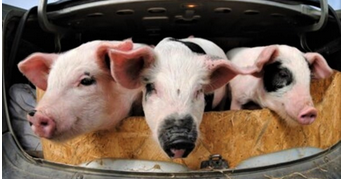 Cursul de schimb 14.03.2023 APIAComunicat important de la APIA: Se primesc cererile de plată pentru servicii de silvomediu, Ciprian Voinea , 14/03/2023Agenţia de Plăţi şi Intervenţie pentru Agricultură (APIA) informează potențialii beneficiari că în perioada 15 martie – 9 iunie inclusiv, la Centrele judeţene APIA şi al Municipiului Bucureşti, se depun Cereri de plată pentru anul 2023, aferente sesiunii 2/2019, anul 5 de angajament, sesiunii 3/2020, anul 4 de angajament şi sesiunii 4/2021, anul 3 de angajament pentru schema de ajutor de stat „Servicii de silvomediu, servicii climatice și conservarea pădurilor”, aferentă Măsurii 15, Submăsura 15.1 „Plăți pentru angajamente de silvomediu”, din cadrul Programului Național de Dezvoltare Rurală 2014 – 2020.Pentru acordarea sprijinului financiar în cadrul schemei de ajutor de stat „Servicii de silvomediu, servicii climatice şi conservarea pădurilor”, solicitantul depune o cerere de plată – conform Anexei 1 din Ordinul ministrului agriculturii și dezvoltării rurale nr. 94/10.03.2023 privind aprobarea formularului tip al cererii de plată și a instrucțiunilor de completare, pentru anul 2023. Cererea de plată se depune online, în aplicația electronică M15, (pe site-ul APIA prin Google Chrome), se tipărește, se semnează și se depune/transmite împreună cu documentele aferente, la CJ APIA sau Centrul Municipiului Bucureşti al APIA. În cazuri excepționale, cererea de plată se poate depune doar pe suport de hârtie împreună cu documentele aferente.Cererile de plată pot fi depuse și după data de 9 iunie 2023, în termen de 25 zile calendaristice, cu o reducere de 1% pentru fiecare zi lucrătoare a sumelor la care beneficiarul ar fi avut dreptul daca cererea de plată ar fi fost depusă până la data de 9 iunie 2023.Modificările cererilor de plată se depun la APIA până la data de 26 iunie 2023 inclusiv, fără aplicarea de penalități. Beneficiarii pot depune modificări ale cererii de plată după data de 26 iunie 2023, până la data limită de depunere a cererilor de plată, cu o reducere de 1% pentru fiecare zi lucrătoare a sumelor la care beneficiarul ar fi avut dreptul daca modificarea cererii de plată ar fi fost depusă până la data de 26 iunie 2023.Sprijinul financiar prin schema de ajutor de stat se acordă anual, ca sumă fixă pe unitatea de suprafaţă (hectar), proprietarilor (inclusiv Unităților Administrativ Teritoriale) de păduri din fondul forestier național, în baza unui angajament pentru o perioadă de 5 ani și vizează compensarea pierderilor de venit şi a costurilor suplimentare suportate de beneficiar ca urmare a implementării unuia sau a celor două pachete ale schemei de ajutor de stat:Pachetul 1 – Asigurarea de zone de liniște, pentru care beneficiarul primește38 euro/an/ha pentru întreaga suprafață inclusă în angajament;Pachetul 2 – Utilizarea atelajelor la colectarea lemnului din rărituri, pentru care beneficiarul primește137 euro/an/ha pentru suprafaţa anuală pentru care se solicită sprijin în cadrul Pachetului 2 (acest pachet poate fi accesat numai împreună cu Pachetul 1).Intensitatea sprijinului public, nerambursabil, acordat în baza schemei de ajutor de stat este de 100%.Pentru suprafețe mai mari de 500 ha se aplică degresivitatea sprijinului financiar, astfel că nivelul plăților va fi ajustat.Informațiile detaliate pentru accesarea schemei de ajutor de stat pot fi consultate la Centrele APIA si pe site-ul APIA www.apia.org.ro (https://apia.org.ro/directia-masuri-de-sprijin-i-iasc/masuri-delegate-din-pndr).APIA primeşte Cereri de plată aferente anului 2023 pentru schema de ajutor de stat , D.T. , Miscellanea . 14 martieAgenţia de Plăţi şi Intervenţie pentru Agricultură (APIA) informează potenţialii beneficiari că în perioada 15 martie - 9 iunie inclusiv, la Centrele judeţene APIA şi al Municipiului Bucureşti, se depun Cereri de plată pentru anul 2023, aferente sesiunii 2/2019, anul 5 de angajament, sesiunii 3/2020, anul 4 de angajament şi sesiunii 4/2021, anul 3 de angajament pentru schema de ajutor de stat "Servicii de silvomediu, servicii climatice şi conservarea pădurilor", aferentă Măsurii 15, Submăsura 15.1 "Plăţi pentru angajamente de silvomediu", din cadrul Programului Naţional de Dezvoltare Rurală 2014 - 2020, potrivit unui comunicat remis redacţiei.Potrivit comunicatului, pentru acordarea sprijinului financiar în cadrul schemei de ajutor de stat "Servicii de silvomediu, servicii climatice şi conservarea pădurilor", solicitantul depune o cerere de plată - conform Anexei 1 din Ordinul ministrului agriculturii şi dezvoltării rurale nr. 94/10.03.2023 privind aprobarea formularului tip al cererii de plată şi a instrucţiunilor de completare, pentru anul 2023. Cererea de plată se depune online, în aplicaţia electronică M15, (pe site-ul APIA prin Google Chrome), se tipăreşte, se semnează şi se depune/transmite împreună cu documentele aferente, la CJ APIA sau Centrul Municipiului Bucureşti al APIA. În cazuri excepţionale, cererea de plată se poate depune doar pe suport de hârtie împreună cu documentele aferente, se arată în comunicat.Cererile de plată pot fi depuse şi după data de 9 iunie 2023, în termen de 25 zile calendaristice, cu o reducere de 1% pentru fiecare zi lucrătoare a sumelor la care beneficiarul ar fi avut dreptul daca cererea de plată ar fi fost depusă până la data de 9 iunie 2023.Modificările cererilor de plată se depun la APIA până la data de 26 iunie 2023 inclusiv, fără aplicarea de penalităţi, adaugă sursa. Beneficiarii pot depune modificări ale cererii de plată după data de 26 iunie 2023, până la data limită de depunere a cererilor de plată, cu o reducere de 1% pentru fiecare zi lucrătoare a sumelor la care beneficiarul ar fi avut dreptul daca modificarea cererii de plată ar fi fost depusă până la data de 26 iunie 2023.Sprijinul financiar prin schema de ajutor de stat se acordă anual, ca sumă fixă pe unitatea de suprafaţă (hectar), proprietarilor (inclusiv Unităţilor Administrativ Teritoriale) de păduri din fondul forestier naţional, în baza unui angajament pentru o perioadă de 5 ani şi vizează compensarea pierderilor de venit şi a costurilor suplimentare suportate de beneficiar ca urmare a implementării unuia sau a celor două pachete ale schemei de ajutor de stat:• Pachetul 1 - Asigurarea de zone de linişte, pentru care beneficiarul primeşte 38 euro/an/ha pentru întreaga suprafaţă inclusă în angajament.• Pachetul 2 - Utilizarea atelajelor la colectarea lemnului din rărituri, pentru care beneficiarul primeşte 137 euro/an/ha pentru suprafaţa anuală pentru care se solicită sprijin în cadrul Pachetului 2 (acest pachet poate fi accesat numai împreună cu Pachetul 1).Intensitatea sprijinului public, nerambursabil, acordat în baza schemei de ajutor de stat este de 100%.Pentru suprafeţe mai mari de 500 ha se aplică degresivitatea sprijinului financiar, astfel că nivelul plăţilor va fi ajustat, conform comunicatului.Noi ajutoare fermieri! Decizie 20 martie 2023! Agroinfo , 14 martie 2023 Europarlamentarul Rareș Bogdan anunță că pe 20 martie 2023, la Consiliul AgriFish, se decid noi ajutoare pentru fermierii, crescătorii români de animale, în contextul pierderilor suferite din pricina războiului din Ucraina."Avem speranțe pentru fermierii romani! Pe 20 martie, la Bruxelles are loc Consiliul AGRIFISH (Agricultură și Pescuit) și s-ar putea să avem o propunere de răspuns la scrisoarea prin care România și alte 5 state (Bulgaria, Cehia, Ungaria, Polonia și Slovacia) cer compensații pentru pierderile suferite de fermieri în urma războiului din Ucraina. În aceste zile se lucrează exact la prelucrarea cifrelor furnizate de semnatari, pentru a se propune un sistem compensatoriu. Deci la nivel tehnic se lucrează. Însă decizia este la nivel politic. Pe 23-24 martie are loc chiar un Consiliu European. Pe ordinea de zi provizorie figurează Ucraina, „Competitivitate și piață unică” și „Alte subiecte”.Precizare: ajutorul dat Ucrainei trebuie să continue fără echivoc, pe toate planurile! La această oră, ucrainenii lupta să-și recupereze țara, dar și pentru a apăra UE! Nu vă lăsați manipulați de agenții dezinformării putiniste!" A anunțat acum europarlamentarul român pe pagina sa Facebook. Condiții și acte ANT pe hectar pentru acest an! Agroinfo , 14 martie 2023 Ordinul MADR 80/2023 precizează condițiile pe care trebuie să le îndeplinească fermierii, crescători de animale care vor să obțină în acest an ajutorul național tranzitoriu, ANT, pe hectar, subvenție achitată de la bugetul de stat. "Ajutoarele naționale tranzitorii în sectorul vegetal se acordă fermierilor care îndeplinesc următoarele criterii de eligibilitate:a) să fie înregistrați în Registrul unic de identificare, administrat de APIA;
b) să depună cerere de plată în termen;
c) exploatează un teren agricol cu o suprafață de cel puțin 1 ha, suprafața parcelei agricole de cel puțin 0,3 ha, în cazul serelor, solarelor de 0,03 ha, în cazul viilor, livezilor, culturilor de hamei, pepinierelor, arbuștilor fructiferi, suprafața parcelei agricole este de cel puțin 0,1 ha;
d) să declare la depunerea cererii de plată datele de identificare și de contact actualizate;
e) să notifice APIA în termen de 15 zile calendaristice cu privire la modificările apărute în înregistrările de la ONRC privind: administratorul/administratorii, sediul social, obiectul de activitate, în cazul persoanelor juridice;
f) să comunice în termen de 15 zile calendaristice, în scris, la APIA, orice modificare a datelor declarate în cererea de plată și în documentele doveditoare survenită în perioada cuprinsă între data depunerii cererii și data acordării plății;
g) să înscrie, sub sancțiunea legii, date reale, complete și perfect valabile în formularul de cerere de plată și în documentele anexate acesteia privind lista suprafețelor și/sau efectivele de animale;
h) să fie de acord ca datele din formularul de cerere de plată să fie introduse în baza de date a Sistemului integrat de administrare și control, păstrate, procesate, prelucrate cu alte instituții ale statului și entități ce au rol de verificare și control, verificate în vederea calculării sumelor de plată și transmise autorităților responsabile în vederea elaborării de studii statistice și de evaluări economice, potrivit prevederilor Legii nr. 102/2005 privind înființarea, organizarea și funcționarea Autorității Naționale de Supraveghere a Prelucrării Datelor cu Caracter Personal, republicată;
i) să fie de acord ca datele personale și datele înscrise în cererea de plată despre suprafețele și animalele din exploatație să fie prelucrate și utilizate pentru controalele administrative încrucișate cu bazele de date ale altor autorități publice cu competențe în gestionarea acestor tipuri de date;
j) să prezinte, la depunerea cererii de plată sau a modificărilor aduse acesteia, documentele prevăzute la art. 5 alin. (2);
k) să furnizeze toate informațiile solicitate de APIA în termenele stabilite de aceasta;
l) să permită efectuarea controalelor la fața locului de către APIA sau de către alte instituții abilitate în acest sens;
m) să marcheze în teren limitele parcelei utilizate, atunci când este cultivată cu aceeași cultură cu a parcelei/parcelelor învecinată/învecinate;
n) să identifice, să declare, să localizeze și să delimiteze parcelele agricole în aplicația electronică GIS pusă la dispoziție de către APIA și să utilizeze informațiile cadastrale ca urmare a înregistrării sistematice a imobilelor prin Programul național de cadastru și carte funciară, în situația în care acestea sunt disponibile și relevante.(2) Ajutoarele naționale tranzitorii se acordă pentru suprafețele agricole eligibile existente în stratul de referință din LPIS, gestionat de APIA. Stratul de referință constituie baza pentru procesul de control încrucișat.(3) Solicitarea de către fermieri de modificare a suprafeței parcelelor agricole și a culturilor agricole poate fi depusă la APIA până la data-limită de depunere a cererilor de plată. Solicitările depuse după această dată se vor soluționa în cursul anului următor. Soluționarea modificărilor solicitate se va face numai după verificarea acestora efectuată de APIA.(4) Responsabilitatea privind legalitatea și valabilitatea documentelor menționate la art. 5 aparține fermierului și/sau autorității care a emis/atestat aceste documente, după caz.Plata decuplată în teren arabil ANT 1 se acordă în cuantum fix pe hectar, fermierilor din sectorul vegetal, care cultivă următoarele culturi amplasate pe teren arabil: cereale (grâu comun, grâu dur, secară, orz, ovăz, porumb, sorg, orez, triticale, porumb dulce și alte cereale), culturi proteice (mazăre, fasole, bob, lupin, linte, alte leguminoase pentru boabe), plante industriale (floarea-soarelui, rapiță, soia, in și cânepă pentru fibră, tutun, in pentru ulei, plante medicinale, alte plante industriale), rădăcinoase (sfeclă furajeră, sfeclă de zahăr), cartofi, legume, căpșuni, pepeni, flori și plante ornamentale, plante de nutreț, loturi semincere, alte culturi pe teren arabil," scrie Ordinul MADR 80/2023.  AFIR SI FINANTARIComisar UE: Ajutor pentru fermierii din România, Polonia și Bulgaria. Cea mai mare sumă, pentru agricultorii polonezi , Angelica Lefter - 14 martie 2023 Trei țări europene, puternic afectate de importurile în exces de cereale din Ucraina, vor primi compensații de la Uniunea Europeană, anunță atât presa poloneză cât și cea rusească.Asistența financiară se va acorda pentru Polonia, România și Bulgaria, după cum a anunțat pentru Agenția de Presă Poloneză, Comisarul UE pentru Agricultură, Janusz Wojciechowski, citat de stiripesurse.ro.    Comisarul UE pentru Agricultură, Janusz Wojciechowski (foto: hotnews.ro)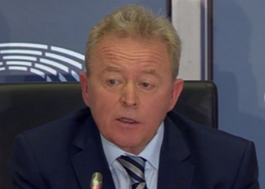 Polonia, România și Bulgaria primesc asistență financiară din partea UE pentru exporturile în exces de cereale din UcrainaPotrivit oficialului, cel mai mare ajutor va fi alocat Poloniei, aceasta va primi 30 de milioane de euro, a anunțat și Gazeta.ru preluată de Rador, cu precizarea că informațiile nu au putut fi verificate și independent.”Am pregătit activarea așa-numitei rezerve anticriză. Această rezervă este transferată statelor membre, iar acestea decid ce fermieri și în ce condiții să ofere asistență”, a menționat Wojciechowski.Comisarul UE pentru Agricultură a mai spus că lansarea acestei asistențe este o chestiune de câteva zile și și-a exprimat speranța că sprijinul va fi eficient.Oficialul a adăugat că situația cu importurile de cereale din Ucraina ar trebui să se normalizeze treptat, deoarece recolta de cereale așteptată în Ucraina în 2023 va fi de două ori mai mică decât în 2022.Fermierii europeni, revoltați că cerealele ucrainene ajung tot în țări din UEAmintim că, nemulțumiți de exporturile de cereale practicate de Ucraina prin țara lor, fermierii polonezi au blocat drumul dinspre țara aflată în război cu Rusia, protestând împotriva acestor practici.Conform publicației Exxpress, în locul țărilor africane, care sunt în pragul înfometării, grâul ucrainean, care era exportat prin ”culoarele de cereale”, ajunge să hrănească porcii spanioli.Și fermierii bulgari au organizat proteste şi au cerut oprirea importurilor de grâu din Ucraina. Protestatarii care au participat la manifestaţii în trei regiuni bulgare au afirmat pentru postul de radio public BNT că grâul produs în Bulgaria nu poate concura pe piaţa internă a acestei ţări cu cel importat din Ucraina, care este cu circa 30% mai ieftin.Totodată, încălcări în implementarea ”acordului cu cereale” au fost sesizate și de partea rusă, care a acuzat de nenumărate ori Kievul că a trimis cereale în țările Uniunii Europene în loc de Africa.La Bruxelles se lucrează pentru a fi acordate compensații fermierilor europeni afectați de importurile ucraineneAmintim că în aceste zile, se discută, la Bruxelles, despre viitorul sprijin de care vor beneficia agricultorii afectați de importurile ieftine de cereale din Ucraina. Europarlamentarul român Rareș Bogdan a precizat că se lucrează la prelucrarea cifrelor furnizate de țările care au solicitat compensații, pentru a se stabili un sistem compensatoriu.Patria Credit și REDI E.D: Acord pentru finanțarea și incluziunea antreprenorilor romi, 14/03/2023 , Rona DavidREDI ECONOMIC DEVELOPMENT SA și Patria Credit IFN S.A. anunță semnarea unui parteneriat local unic pentru finanțarea și incluziunea antreprenorilor romi, cu precădere agricultori, din micile comunități rurale din țară. Prin intermediul acestui parteneriat, vor fi finanțate afacerile gestionate de cetățeni de etnie romă și afacerile locale care angajează muncitori de etnie romă, prin intermediul programului dedicat, „Microfinanțarea nu are etnie”.Conform studiului „Romii în 10 țări europene” realizat de Agentia Uniunii Europene pentru Drepturi Fundamentale (FRA) în 2021:Doar doi din cinci romi din România cu vârsta cuprinsă între 20 și 64 de ani (41 %) sunt angajați sau desfășoară o muncă plătită, față de statistica națională unde procentul este de 71%.Angajarea este mult mai rară printre femeile rome, în 2021, doar 23 % dintre femeile rome din România, cu vârsta cuprinsă între 20 și 64 de ani, fiind angajate, în comparație cu 56 % din bărbați romi din aceeași categorie de vârstă.Fiecare al doilea rom tânăr din țara noastră cu vârsta cuprinsă între 16 și 24 de ani (59 %) este neangajat sau nu se află într-o formă de învățământ sau perfecționare. La nivel național procentul este de 15% (în 2020).Unu din patru romi români în vârstă de peste 16 ani (23 %) s-au simțit discriminați în căutarea unui loc de muncă, în ultimele 12 luni înainte de studiu. Procentul este unul dintre cele mai mici la nivelul Uniunii Europene, unde media este de 33%, cu un maxim de 81% în Portugalia. În medie, numărul romilor români care se confruntă cu discriminare la căutarea unui loc de muncă s-a dublat față de 2016 (de la 10 %).Privind antreprenorii locali romi, nu există studii sau statistici oficiale, reprezentanții REDI ECONOMIC DEVELOPMENT SA susținând că „există o comunitate diversă de antreprenori romi care își desfășoară activitatea într-o varietate de domenii, de la ferme agricole la servicii și comerț cu amănuntul. Mulți dintre ei se confruntă cu dificultăți în a-și găsi resursele și sprijinul necesare pentru a-și dezvolta afacerile.”În contextul parteneriatului semnat, Lucian Dumbrăvieanu, membru în Consiliul de Administrație al REDI a declarat:“Suntem încântați că prin acest parteneriat vom sprijini dezvoltarea agricultorilor și antreprenorilor mici din comunitățile de romi din România prin furnizarea de finanțare și consiliere financiară.„Conform studiului menționat, la nivelul Uniunii Europene există o importantă preocupare pentru reducerea decalajului în ocuparea forței de muncă de către romi cu cel puțin jumătate și statele membre trebuie să se asigura că cel puțin 60 % dintre romi vor avea o muncă plătită până în 2030, față de o media de doar 43% în 2021. De asemenea, trebuie redus și decalajul de gen al romilor cu cel puțin jumătate pentru a se asigura că cel puțin 45 % dintre femeile rome vor avea o muncă plătită până în 2030, față de doar 28% in 2021.Odată cu creșterea acestor procente, se va asigura implicit o mai bună incluziune socială și economică, creștere la care va contribui major incluziunea financiară a populației și antreprenorilor de etnie romă.„În Patria Credit, incluziunea financiară, economică și socială a membrilor comunităților rurale ține cont de dorința noastră de a stimula mica economie locală, indiferent de etnia antreprenorilor. Suntem prezenți de foarte mulți ani în mediul rural și finanțăm fermele mici și foarte mici, inclusiv ale unor comunități de romi, și parteneriatul cu REDI vine să susțină acțiunile noastre și misiunea Patria de a contribui la dezvoltarea și prosperitatea comunităților rurale de la noi.” a menționat Raluca Andreica, CEO Patria Credit.Creditele care pot fi accesate de producătorii agricoli si micii antreprenori de etnie romă, prin programul Patria Credit, au valoare de până la 120.000 de lei, sunt fără garanții reale, se acordă pe o perioadă de până la 5 ani, au o rambursare flexibilă, în rate egale, sezoniere sau personalizate, cu posibilitatea de a folosi banii pentru investiții, finanțarea activității curente și proiecte cu destinație mixtă.Mai mult, Patria Credit va angaja un reprezentant de etnie romă care va facilita și dezvolta relația de colaborare cu antreprenorii romi sau cei care angajează romi.Despre REDI ECONOMIC DEVELOPMENT SAMisiunea REDI ECONOMIC DEVELOPMENT SA este de a îmbunătăți accesul la finanțare pentru antreprenorii romi și antreprenorii activi în comunitățile de romi din România, Bulgaria, Macedonia de Nord și Serbia. Înființat în Luxemburg în 2019, REDI ECONOMIC DEVELOPMENT SA este primul vehicul de investiții cu un focus specific pe antreprenorii romi și o capacitate de investiții de 5 milioane de euro pentru oferirea de împrumuturi și partajarea riscurilor cu intermediarii financiari.Despre Patria Credit IFN Patria Credit IFN SA este o instituție financiară nebancară (IFN) care susține  eforturile micilor fermiri si antreprenorilor, precum și impactul lor pozitiv asupra comunităților rurale. Specializată în finanțarea agricultorilor, Patria Credit este membră a European Microfinance Network (EMN) şi Microfinance Centre (MFC) și prima instituție financiară nebancară dedicată microfinanțării din România, cu aproape 20 de ani de experiență și mai bine de 18.000 de clienți finanțați. Istoria Patria Credit a început în 1996, inițial ca program al organizației World Vision, evoluând ulterior în fundație și apoi în IFN. În prezent, activitatea Patria Credit IFN este recunoscută de Codul European de Bună Conduită inițiat de Direcția pentru Ocuparea Forței de Muncă, Afaceri Sociale și Incluziune din cadrul Comisiei Europene, pentru calitatea și impactul activității de microfinanțare realizate în România. Parte a Patria Bank Group, Patria Credit IFN se implică în proiecte de susținere a agriculturii, de dezvoltare a spațiului rural și de susținere a tranziției micilor fermieri către o agricultură sustenabila (Programul Ferma Inteligentă),  ALTELEMinistrul Agriculturii din Iordania, în vizită la ferma de oi a unui membru al Asociației Forța Fermierilor , Angelica Lefter - 14 martie 2023 Eveniment istoric pentru zootehnia românească! În contextul în care, la nivel european se discută despre transportul de animale vii, iar o limitarea sau chiar o restricționare ar afecta puternic oieritul românesc, ministrul agriculturii din Iordania se află într-o vizită oficială în România, iar una dintre fermele de ovine vizitate este cea a fermierului Dumitru Andreșoi, președintele Asociației de Crescători de Ovine ”Dacia” din Hunedoara, organizație membră în Asociația Forța Fermierilor.  Fermierul Dumitru Andreșoi, gazda vizitei oficiale a celor miniștri ai agriculturii - din România și din Iordania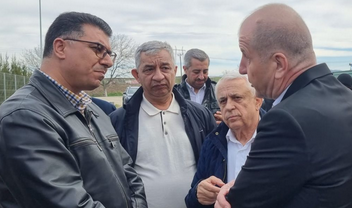 Ministrul Agriculturii din Iordania, Khaled Hneifat, și ministrul Agriculturii și Dezvoltării Rurale, Petre Daea, împreună cu o numeroasă delegație, au mers astăzi, marți – 14 martie, în vizită la ferma de ovine din comuna Romos, județul Hunedoara.Organizată discret, vizita oficială a fost lipsită de participarea presei. Președintele Consiliului Județean Hunedoara, Laurențiu Nistor a postat pe Facebook câteva imagini din cadrul deplasării, ulterior poze fiind publicate și de către Prefectura Hunedoara condusă de prefectul Călin Petru Marian. Ministrul Petre Daea alături de ministrul Agriculturii, Khaled Hneifat și de o numeroasă delegație, în vizită la ferma de ovine din județul Hunedoara (foto: Facebook/Nistor Laurențiu – Președintele Consiliului Județean Hunedoara)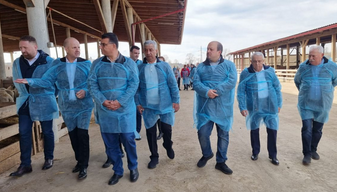 ”Astăzi, am avut bucuria de a-i ura bun-venit în județul Hunedoara, bunului nostru prieten, Petre Daea. Ministrul Agriculturii și Dezvoltării Rurale a revenit în județul nostru alături de Khaled Hneifat, Ministrul Agriculturii din Iordania, însoțit de o numeroasă delegație. Această vizită este un privilegiu pentru noi cu atât mai mult cu cât cei doi demnitari și-au manifestat dorința de a vizita o fermă de ovine din comuna Romos. Mă bucur că activitatea fermierilor hunedoreni este prezentată ca exemplu solid de bună practică în domeniul zootehniei la nivel european! Datorită eforturilor depuse de fermieri și de specialiștii din Ministerul Agriculturii și Dezvoltării Rurale, România are șansa uriașă de a transforma agricultura românească într-una competitivă! Județul Hunedoara se află pe drumul modernizării agriculturii și al creșterii potențialului agricol, iar vizita de astăzi este o dovadă puternică în acest sens”, a scris președintele Consiliului Județean Hunedoara, Laurențiu Nistor. Ovine din ferma crescătorului hunedorean Dumitru Andreșoi, vizitată delegația iordaniană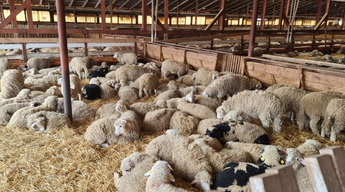 Iordania, interesată de ovinele și cerealele din RomâniaDe altfel, între România și Iordania a fost încheiat, în 2022, un acord în care se specifica faptul că țara noastră va exporta cereale și ovine, și va primi îngrășăminte!Ministrul Agriculturii de la acea vreme, Adrian Chesnoiu avut o întâlnire bilaterală cu omologul său iordanian, Khaled Hneifat, la data de 30 martie, în cadrul unei vizite oficiale pe care a desfășurat-o în Iordania.La aproape un an de la acea vizită, delegația iordaniană, în frunte cu același ministru al Agriculturii, este interesată de a vedea îndeaproape modelul de creștere a ovinelor din România.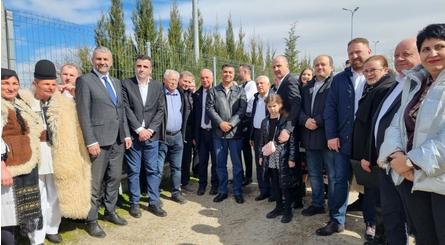 Delegațiile României și Iordaniei, în vizită la ferma de ovine din Hunedoara, comuna RomosCostin Telehuz, MADR, la Agrostrategia (TVR 1): „Planul Național Strategic poate fi schimbat o dată pe an” Roxana Dobre - 14 martie 2023   Secretarul de stat în Ministerul Agriculturii, Dragoș-Costin Telehuz le-a transmis fermierilor care se tem de noile reguli pentru subvenții că Planul Național Strategic (PNS) ”nu este groaznic”, iar condițiile pot fi modificate în fiecare an prin notificarea Comisiei Europene (CE).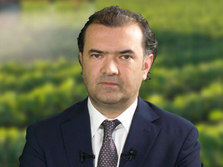 Dragoș-Costin Telehuz a făcut în cadrul emisiunii Agrostrategia de pe TVR 1, ediția de astăzi, marți – 14 martie, o analiză a condițiilor pentru subvenții, implementate prin Planul Național Strategic (PNS). Acesta a povestit cum a aplicat noile reguli chiar în ferma de familie, care este administrată de fratele său în județul Ialomița.”Pentru PNS banii nu sunt abundenți, nu sunt mai mulți și sunt un pic mai greu de accesat. Condițiile care ne-au venit pe următorul exercițiu sunt ceva mai severe. Pe de o parte am fost avertizați în privința asta, pe de alta am ales să nu ne batem capul cu lucrurile astea înainte de a ajunge la ele”, a explicat secretarul de stat în Ministerul Agriculturii, pentru emisiunea Agrostrategia, o coproducție TVR și Agrointeligența – AGROINTEL.RO. Fermierii trebuie să respecte reguli noi pentru subvențiile APIA, începând cu 2023Dragoș-Costin Telehuz, MADR: ”Analizat la rece PNS-ul nu e groaznic”Oficialul de la Ministerul Agriculturii a subliniat că analizat la rece, Planul Național Strategic (PNS) nu este groaznic precizând că regulile se vor aplica în primă fază voluntar și opțional. Apoi voluntar cu sancțiuni și apoi obligatoriu.”Dar analizat la rece pe PNS-ul nu e groaznic, orice schimbare vine cu dificultate și cu opoziție. Ni s-a spus că vom face lucrurile întâi voluntar și opțional. Apoi voluntar cu sancțiuni și apoi obligatoriu. Deci ne-am apropiat de obligatoriu la anumite lucruri. Nu-i plăcut nici pentru cei din administrație, nici pentru fermieri. Eu un început plin de provocări și pentru administrație, pentru Agenția de Plăți și Intervenții în Agricultură (APIA), pentru Ministerul Agriculturii, Agenția pentru Finanțarea Investițiilor Rurale (AFIR)”, a punctat oficialul.Dragoș-Costin Telehuz a mai spus în cadrul emisiunii Agrostrategia că Ministerul Agriculturii a reușit să obțină o serie de concesii și niște excepții care fac PNS-ul să fie mai accesibil.”Sunt state membre care nu au optat pentru derogarea la terenul neproductiv (terenurile lăsate pârloagă, condiție impusă fermierilor prin GAEC 8 și pentru care România a optat să acorde derogare pentru 2023). Adică sunt state membre care au ales, nu știu dacă de bunăvoie sau efectiv decizia politică a dus la pârloagă, dar am ajuns la situația respectivă și aceasta este realitatea, că ne place sau că nu ne place, nu putem să stăm cu capul în nisip. Suntem stat membru al Uniunii Europene și suntem împreună în lucrurile astea. Și bugetul PAC-ului este diminuat. El ar fi fost diminuat încă dinainte, în momentul în care la Bruxelles s-a luat decizia să se investească mai mult în cercetare, a venit BREXIT-ul care a diminuat bugetul Comisiei Europene. S-a adăugat pandemia iar acum avem și război”, a mai transmis secretarul se stat în Ministerul Agriculturii.Agricultura ar avea nevoie de mai mulți baniOficialul de la MADR a dat asigurări că autoritățile din România au depus toate eforturile necesare pentru a obține banii necesari pentru fermieri. Deși recunoaste că agricultura are nevoie de mai mulți bani, Costin Telehuz spune că nu crede că se putea face mai mult pentru obținerea fondurilor.”Dacă mă întrebați în momentul acesta dacă ar fi trebuit să avem mai mulți bani, pot spune că da dar nu cred că s-ar fi putut face mai mult să-i obținem. Și cu siguranță ne dăm silința în minister să-i facem pe toți accesibili, pentru că obiectivul nostru ca țară, este să luăm toate fondurile europene, iar Ministerul Agriculturii este dintotdeauna campion la absorbție. APIA a început o campanie de informare și comunicare și pe măsură ce comunicăm, observăm și punctele unde nu s-a înțeles chiar bine. Dar este un efort susținut, asociațiile, de asemenea, transmit și ele membrilor informațiile necesare pentru implementarea PNS-ului”, a mai punctat secretarul de stat.Acesta a completat că a fost plăcut surprins de faptul că deși timpul pentru înțelegerea și aplicarea noilor reguli pentru subvenții a fost scurt, fermierii au reușit să se informeze rapid. Telehuz recunoaște însă că este o provocare atât pentru producătorii agricoli, cât și pentru administrație, implementarea unor reguli noi, ”în prag de campanie de primăvară”.”Timpul e scurt, am constatat personal cu surprindere plăcută că totuși agricultura românească în ansamblu ei are resurse să se informeze repede și să facă schimbări majore de plan cu minim de pierderi. Pentru că de fapt asta a făcut, să vii cu reguli noi în prag de campanie de primăvară e dificil și pentru administrație, și pentru fermieri. Și toți sunt de apreciat că se adaptează în timp record și cred că una peste alta o să ieșim bine din anul acesta”, este optimist oficialul.Planul Național Strategic poate fi schimbat o dată pe anO veste bună dată fermierilor este că, potrivit lui Costin Telehuz, regulile din PNS pot fi modificate anual, prin notificări transmise Comisiei Europene.”În plus față de trecut, trebuie să ținem cont și de faptul că procesul de implementare de acum este în același timp și proces de învățare, pentru că Plan Național Strategic pentru toate statele membre, nu doar pentru noi, poate fi schimbat o dată pe an. Asta e o oportunitate, pentru că în cazul PNDR-ului regulile erau pentru 7 ani.  Trebuie să observăm care sunt punctele slabe, să le prioritizăm și să ne documentăm bine motivația către Comisie și începând de la anul să ne remediem”, a mai spus secretarul de stat în MADR.Acesta dorit să sublinieze că în privința alocărilor financiare s-a mers pe principiul egalității de șanse între fermele mici și cele mari.”Eu cred că în primul rând există egalitate de șanse. În al doilea rând, oricum, în toate politicile ministerului avem stimulente pentru fermele mai mici, astfel încât noi considerăm că trebuie să le protejăm și pentru că sunt ceva mai vulnerabile la condițiile de piață și toți factorii este că afectează domeniul aceasta. Părerea mea este că e o oportunitate și pentru fermele mici. Da, e adevărat, este mult mai greu acum să înființeze o fermă decât era acum 20 de ani. Situația asta este e infinit mai grea în restul țărilor membre”, a conchis oficialul.Sandu Tolea, DSVSA Dâmbovița: La gospodăria populației, undeva la 40% mai sunt crescători de porci , Denisa Gelatu ,  14 martie 2023  https://youtu.be/XC_UBp-St6w 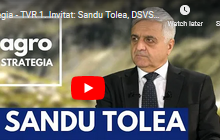 Numărul efectivelor de porci a scăzut drastic atât la nivelul exploatațiilor comerciale, cât și în gospodăriile populației, a anunțat directorul executiv al DSVSA Dâmbovița, Sandu Tolea.Sandu Tolea, directorul Direcției Sanitar Veterinară și pentru Siguranța Alimentelor Dâmbovița, a fost invitat ieri, luni – 13 martie, în emisiunea Agrostrategia de pe TVR 1, unde a vorbit inclusiv despre situația gravă cu care se confruntă sectorul de porc românesc.”La zona comercială, din 10 ferme autorizate, din care două de reproducție, funcționează una de reproducție și trei de porc gras. Patru sunt cu animale în ele, restul sunt goale, fie din cauza PPA, fie din cauza faptului că agenții economici nu au mai putut rezista și s-au oprit sau au blocat creșterea la momentul acesta”, a vorbit dr. Tolea despre situația fermelor de porci din județul Dâmbovița.”La GP (gospodăria populației – n.r.), eu spun că undeva la 40%, undeva la 40% mai sunt în localități crescători de porci”, a precizat șeful DSVSA Dâmbovița despre efectivele crescute în sistem tradițional.Referitor la combaterea pestei porcine africane, directorul executiv al DSVSA Dâmbovița a arătat că vede trei direcții importante. Prima este reprezentată de adoptarea și implementarea în regim de urgență a Legii porcului, cu măsuri clare de biosecuritate, dar care să nu îngrădească în niciun fel creșterea porcului în gospodărie. Sandu Tolea a menționat că a doua direcție este reprezentată de programul de reproducție pentru porcul românesc, un program deja demarat, dar care are nevoie de susținere în continuare, iar a treia măsură – mai puțin în puterea autorităților române – este cea de autorizare a unui vaccin prin care infecția cu virusul PPA să poată fi prevenită.Sandu Tolea, director executiv DSVSA Dâmbovița: ”Gustul porcului românesc este mult mai bun”Directorul DSVSA a spus că din discuțiile pe care le-a avut cu oamenii, a ajuns la concluzia că gustul cărnii de porc crescut în România este mai bun și nu poate fi comparat cu gustul cărnii din afara țării.„Majoritatea oamenilor cu care mai stau de vorbă și interacționez au ajuns la concluzia și este clar că, în gospodăria populației, porcul își mănâncă banul, numai că gustul porcului românesc este mult mai bun. Noi suntem mai obișnuiți cu el decât cu ce al porcului de afară și este apropiat, cât de cât, de al porcului industrial crescut în România, cu furajele noastre. Contează să știți și relieful, clima, nu numai furajul. Iar gustul cărnii de porc crescut atât în complexe (din România – n.r.), mai mult, cel crescut în gospodăriile populației, se simte, este altfel. Nu este o impresie. Oricine poate lua o friptură de porc dintr-un supermarket și să ia o friptură de porc de la un producător particular și să vedeți că este o diferență”, a declarat șeful DSVSA Dâmbovița.Din dorința de a avea o carne de porc cât mai gustoasă, Sandu Tolea a explicat că mulți români devin crescători de porci înainte de Crăciun, când aleg să finiseze pe cont propriu îngrășarea animalului pe care îl vor sacrifica.”Există trendul ca oamenii, la sfârșitul anului, cam de la sfârșitul octombrie, până la începutul lui decembrie, merg în fermele comerciale, își cumpără unu-doi porci, îi țin o săptămână, două, vine Crăciunul îi sacrifică și își fac tradiția. Nimeni nu oprește tradiția”, a conchis Sandu Tolea, directorul DSVSA Dâmbovița în cadrul emisiunii Agrostrategia, de pe TVR 1.Agrostrategia – TVR 1. Invitat: Sandu Tolea, DSVSA Dâmbovița (13.03.2023)Inflaţia creşte, în vreme ce toţi se aşteptau să scadă. Preţurile la alimente au crescut cu 22% în februarie. Top 10 scumpiri în februarie 2023 vs. februarie 2022 , Răzvan Botea,14.03.2023 ♦ În Piaţa Obor, cea mai mare piaţă agroalimentară din România şi cea mai ieftină piaţă din Bucureşti, preţul kilogramului de ceapă a ajuns la 8 lei de la 3,5-4 lei, acum un an ♦ O legătură minusculă de pătrunjel costa doi lei, faţă de un leu acum un an, adică tot într-o vreme de iarnă-primăvară ♦ Două bucăţele de piept de raţă, de 300 de grame fac împreună 40 de lei ♦ Dacă vrei o mâncare de raţă la cuptor pentru trei persoane, făcută acasă, nu scapi fără să scoţi din buzunar 100 - 150 de lei – cât plăteai la restaurant acum trei ani pentru aceleşi meniu.Creşterea preţurilor la alimente a adus inflaţia din nou în creştere în februarie după ce intrase pe un trend de scădere în ianuarie 2023, arată datele publicate de Institutul Naţional de Statistică (INS). Alimentele înseamnă, într-un coş mediu de consum, circa o treime şi cu cât venitul scade, cu atât alimentele înseamnă mai mult din coşul de consum. Cu alte cuvinte, inflaţia în creştere din cauza preţurilor alimentelor loveşte cel mai puternic în persoanele cu venituri mici.„Rata inflaţiei a urcat la 15,5% an/an în februarie, de la 15,1% an/an în ianuarie, depăşind prognoza noastră şi consensul Bloomberg, ambele la 15,3% an/an. Surpriza a venit de la creşterea mai puternică a preţurilor şi aşa volatile ale legumelor, această categorie de mărfuri fiind şi principalul motiv din spatele erorii noastre de prognoză”, scriu economiştii Erste, acţionarul principal al BCR.Economiştii se aşteptau la o scădere a inflaţiei în februarie. Cristian Păun, profesor la Academia de Studii Economice (ASE) Bucureşti, este de părere că evoluţia din februarie arată că ţinta de inflaţie de sub două cifre la finalul lui 2023 nu va fi atinsă.„Cu o asemenea evoluţie, este tot mai puţin probabil că vom scădea cu inflaţia la sub două cifre anul acesta, în ciuda asigurărilor pe care le dau majoritatea experţilor din România. Asta înseamnă mai mult de 1/4 din puterea de cumpărare pierdută de români în mai puţin de 2 ani. Este imens! Sigur nu va fi pace socială, mai ales pe final de an”, este de părere Păun.                                 Creşterea preţurilor la alimente a fost, în medie, de 22%. Cu toate acestea, tocmai alimentele cele mai folosite au înregistrat cele mai mari creşteri: zahărul (+64%), untul (+45%), cartofii (+35%), ouăle (+35%) sau brânza telemea (+30%).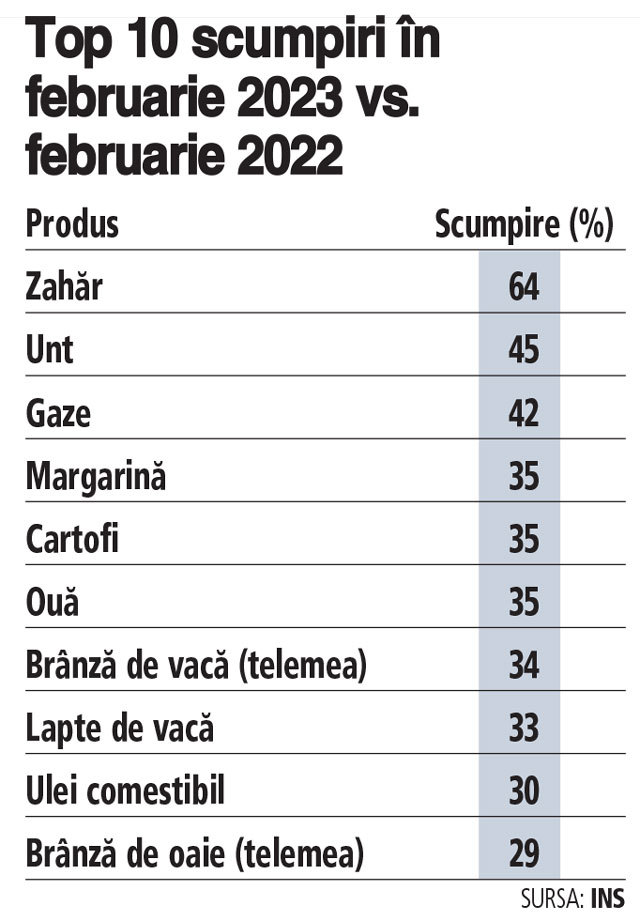 Preţurile produselor nealimentare, pe de altă parte, au crescut cu un ritm mult mai redus, de sub 13%. Spre exemplu, produsele de uz casnic sau mobila au crescut cu sub 8% an/an în februarie, în vreme ce preţurile la încălţăminte şi îmbrăcăminte au crescut cu sub 10%. În acelaşi timp însă, preţurile la energie au crescut cu 33%, mai ales din  cauza creşterii de 42% a preţurilor gazelor naturale.În ceea ce priveşte preţurile serviciilor, per ansamblu creşterea a fost de 10%. Cel mai mult au crescut serviciile de apă, canal sau salubritate (+24%). De asemenea, preţurile biletelor de tren au crescut cu 21%.Pe de altă parte, preţurile abonamentelor de telefonie au scăzut cu 1% faţă de anul trecut,  de altfel şi singura scădere de preţuri din februarie 2023 faţă de februarie 2022.În total, inflaţia a crescut la 15,% în februarie 2023 faţă de februarie 2022, o accelerare faţă de evoluţia din ianuarie, când preţurile au avansat, în medie, cu 15,1% an/an. Cu toate acestea, economiştii BCR sunt de părere că inflaţia va coborî la 7,7% la final de 2023, o prognoză revizuită în jos faţă de inflaţia de 8% pe care o vedeau până acum.„Am revizuit în scădere previziunile noastre privind inflaţia la sfârşitul anului, pe fondul încetinirii preţurilor mărfurilor de bază. Acum vedem inflaţia la 7,7% până la sfârşitul anului, faţă de 8%, estimat anterior”, mai scriu economiştii BCR.De asemenea, adaugă ei, o scădere mai mare a inflaţiei va veni în al doilea trimestru, pentru că în aceeaşi perioadă din 2022 preţurile la energie şi gaze erau mult mai mari faţă de ce este acum în piaţă. În aceste condiţii, şi inflaţia anuală va încetini puternic.„Inflaţia generală este probabil să rămână ridicată pe termen scurt (aproape de 14% an/an), înainte de a scădea brusc (-3pp) la începutul celui de-al doilea trimestru, datorită unui puternic efect de bază legat de energie. În opinia noastră, incertitudinile în jurul proiecţiei noastre privind inflaţia rămân ridicate pe termen scurt.”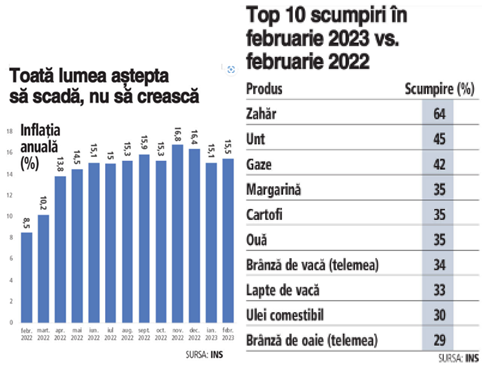 EXCLUSIV Salarii și sporuri crescute pentru bugetari. Venituri mai mari pentru mii de funcționari din agricultura de stat / Spor de suprasolicitare neuropsihică pentru funcționarii ANI , Economie ,14 Martie 2023 ,Mihai Roman  Camera Deputaților are programat pentru viitoarea ședință de plen o lege care ar duce la creșterea salariilor pentru câteva mii de bugetari din domeniul agriculturii. E vorba despre angajații de la Academia de Științe Agricole și Silvice „Gheorghe Ionescu-Șișești”, Agenția de Plăți și Intervenție pentru Agricultură și Agenția pentru Finanțarea Investițiilor Rurale.UPDATE: Încă o creștere de venituri a fost votată marți în Parlament. Angajații Agenţiei Naţionale de Integritate (ANI) vor primi sporul pentru risc şi suprasolicitare neuropsihică după ce Camera Deputaților a votat, în calitate de cameră decizională, un proiect de lege în acest sens. Citește aici mai multe detaliiCreșterile de salarii au loc pe fondul unei inflații galopante și a lipsei oricărei reforme în domeniul bugetar. Mai mult, după cum arată o analiză Economedia, numărul angajaților la stat a continuat să crească pe tot parcursul anului trecut, fiind acum la cel mai mare nivel din ultimii 12 ani. Și asta în condițiile în care, potrivit ultimului recensământ, populația României a scăzut cu peste un milion de persoane în ultimul deceniu.Proiectul de lege a trecut deja de plenul Senatului în decembrie 2022, dar atunci prevedea doar creșterea salariilor pentru angajații de la Agenția de Plăți și Intervenție pentru Agricultură (APIA). Luni, 13 martie însă, deputații din Comisia de agricultură au adoptat un raport de admitere care adaugă două instituții ai căror angajați vor primi salarii mărite: Academia de Științe Agricole și Silvice și Agenția pentru Finanțarea Investițiilor Rurale (AFIR).Cum vor crește salariile? Prin simpla schimbare a încadrării din funcție publică teritorială în funcție publică de stat, ceea ce ar duce la un plus de venituri de circa 10-15%.Proiectul de lege mai prevede și aplicarea pentru toți angajații acestor instituții de stat a sporurilor pentru condiții periculoase și vătămătoare de muncă.Citește aici proiectul de legeCitește aici raportul Comisiei de AgriculturăDeputatul USR Alin Apostol critică intenția coaliției PSD-PNL-UDMR de a crește salariile pentru cele trei categorii de bugetari: ”Mi se pare un proiect de lege absolut neechitabil, ca să nu zic cuvinte foarte dure, atâta timp când în România sunt peste 1,2 milioane de contracte cu salariul minim pe muncă. Este dezgustător. PSD și PNL propun creșteri salariale pentru câteva mii de oameni. Să nu ne mai mirăm atunci când oamenii onești nu vin la vot și lasă această mafie administrativă”.………………………………LEGISLATIE………………………………..AGRICULTURAULTIMĂ ORĂ! Ce se întâmplă cu coridorul cerealelor și cum vor fi afectați fermierii români , 14/03/2023,  Ionuț FîntînăAu început discuțiile oficiale pentru coridorul cerealelor, care permite exportul în siguranță al mărfurilor ucrainene prin porturile de la Marea Neagră. Se pare că poziția Moscovei în acest moment este favorabilă unei prelungiri a acestui acord, dar numai pentru o perioadă de 60 de zile, adică jumătate din termenul reînnoirii anterioare, potrivit ministrului rus de externe Serghei Verșinin.Declarația lui Vershinin în acest sens a venit după discuțiile purtate cu oficialii ONU la Geneva, relatează publicația Reuters. „Poziția noastră ulterioară va fi determinată de progresul concret în normalizarea exporturilor noastre agricole, nu în cuvinte, ci în fapte”, a subliniat acesta.Rușii se țin tari pe poziții în acest moment și cer ca restricțiile asupra exportatorilor săi de produse agricole să fie ridicate, în schimbul prelungirii acordului pe o perioadă mai lungă. Deși exporturile agricole ale Federației Ruse nu au fost vizate direct de Occident, sancțiunile asupra industriilor sale de plăți, logistică și asigurări au creat bariere, susțin reprezentanții Moscovei.În ceea ce privește poziția Ucrainei, un înalt oficial al guvernului de la Kiev a precizat că o prelungire a coridorului pentru doar 60 de zile reprezintă o încălcare a termenilor acestui acord. „Acordul prevede clar că sunt posibile prelungiri pentru minim 120 de zile. Pentru a-l prelungi cu 60 de zile, trebuie să modificați acordul”, a declarat acesta pentru Reuters.Consecințe pentru RomâniaÎn ceea ce privește România și fermierii de aici, prelungirea acordului pentru doar 60 de zile ar putea reprezenta un motiv de îngrijorare. În final, țara noastră ar putea fi una dintre cele mai mari perdante ale unei eventuale eșuări a negocierilor dintre Rusia și Ucraina.Potrivit specialiștilor de la AGRI Column, ”Rusia a optat pentru 2 luni de prelungire a Coridorului, pentru ca între timp să poată estima ce volume proprii de cereale va avea în vara și toamna lui 2023”. Interesul lor este să-și vândă grâul primii, iar în cazul în care acordul nu va mai fi prelungit după cele 60 de zile, este posibil ca marfa ucraineană să fie exportată doar prin România, ceea ce va pune o presiune suplimentară pe prețuri și pe costurile logistice.Victorie a micilor fermieri! Limitarea numărului de porci în gospodărie – eliminată! Violina Gorcinschi - 14 martie 2023 Proiectul de lege privind combaterea pestei porcine africane în România a fost votat cu unanimitate de voturi, în Comisia de agricultură a Camerei Deputaţilor. Actul normativ prevede sancțiuni care duc chiar și până la confiscarea mijloacelor de transport folosite în scopul deplasării ilegale a animalelor. În schimb, limita numărului de porcine din gospodării a fost eliminată.Proiectul de lege pentru combaterea pestei porcine, votat unanim de deputațiParlamentarii au fost de acord cu adoptarea legii care prevede combaterea pestei porcine africane în România. Aceștia au votat, recent, în unanimitate, actul normativ care prevede sancțiuni drastice celor care nu îl respectă.”Dezbatem astăzi un proiect extrem de important, proiectul de lege privind exploatațiile de creștere a porcinelor și combaterea pestei porcine africane în România. Salut toate asociațiile, ne bucurăm că ați dat curs invitației noastre„, a deschis ședința Comisiei președintele acestui for, deputatul Florin Barbu.Timp de peste 3 ore și jumătate, deputații, împreună cu reprezentanții asociațiilor și cu cei ai ANSVSA și MADR au dezbătut proiectul de lege privind noile reglementări în creșterea suinelor în România.„Transportul şi comerţul ilegal cu porcine era vectorul principal de propagare a pestei porcine africane. Sunt sancţiuni draconice de la confiscarea autovehiculului, până la confiscarea şi eutanasierea animalelor transportate ilegal”, a precizat deputatul UDMR Könczei Csaba, unul dintre iniţiatorii proiectului.Printre principalele modificări aduse de comisia de specialitate se numără înlăturarea limitei numărului de porcine crescute într-o gospodărie.„Acest proiect de lege a fost depus în primăvara anului 2021, în momentul în care se pregătea o ordonanţă de urgenţă care limita numărul de porci, respectiv creşterea porcilor în gospodăriile populaţiei, în fermele familiale la 5, şi nici nu permitea valorificarea acestor porci, era numai pentru autoconsum. Noi am considerat că asta nu este bine, mai ales având în vedere că din consumul intern, 80% vine din import, deci noi am zis că acea iniţiativă a ANSVSA va extirpa în totalitate creşterea porcului în fermele mici, mijlocii, în gospodăriile populaţiei şi în fermele familiale. Ieri am dat un raport favorabil pentru acea lege”, a precizat deputatul UDMR, citat de Agerpres.Limita numărului de porcine în gospodării și ferme a fost eliminată (foto: ziarulargesul.ro)În plus, acesta a menționat că, între timp, s-au purtat discuţii pe tema proiectului de lege și cu Ministerul Agriculturii, și cu ANSVSA ajungându-se la un acord comun privind o formă finală, acum două săptămâni, care a fost votată de către deputaţii din Comisia de agricultură.„În proiectul legii, votat ieri în comisie, şi sper că intră în curând în plen, nu mai există nicio limită de creştere a numărului porcilor în orice fel de gospodărie sau în orice fel de fermă. Există impuse nişte reguli elementare de securitate şi pentru cei mai mici fermieri, şi pentru cei mai mari, în funcţie de mărimea fermei, şi sunt nişte reglementări draconice pentru transportatorii ilegali de animale, mai ales transportatorii de porcine pe teritoriul ţării, că ei erau de fapt factorul principal de propagare a pestei porcine”, a mai declarat politicianul UDMR.De precizat că la votul dat ieri, luni – 13 martie, de deputații din Comisia de agricultură, poziția micilor crescători de porci a fost susținută de președintele Asociației Forța Fermierilor, Vlad Macovei. Acesta a militat și pentru adoptarea celor mai drastice măsuri împotriva samsarilor care răspândesc pesta porcină africană în satele și fermele din România.Proiectul de lege, care a fost adoptat de Senat, urmează să fie votat într-o şedinţă ulterioară de plen, Camera Deputaţilor având rol decizional în acest context.Legea porcului, la votul final: Transporți animale ilegal, pierzi mașina!14/03/2023 , Ciprian VoineaLegea porcului a primit marți raport favorabil, cu unanimitate de voturi, din partea Comisiei de agricultură urmând să intre la votul final din plenul Camerei Deputaţilor, informează AGERPRES. „Acest proiect de lege a fost depus în primăvara anului 2021, în momentul în care se pregătea o ordonanţă de urgenţă care limita numărul de porci, respectiv creşterea porcilor în gospodăriile populaţiei, în fermele familiale la 5, şi nici nu permitea valorificarea acestor porci, era numai pentru autoconsum. Noi am considerat că asta nu este bine, mai ales având în vedere că din consumul intern, 80% vine din import, deci noi am zis că acea iniţiativă a ANSVSA va extirpa în totalitate creşterea porcului în fermele mici, mijlocii, în gospodăriile populaţiei şi în fermele familiale. (…) Ieri am dat un raport favorabil pentru acea lege”, a declarat deputatul UDMR Könczei Csaba, membru al Comisiei de agricultură și unul dintre inițiatorii proiectului de lege privind exploataţiile de creştere a porcinelor şi combaterea pestei porcine africane în România.Acesta a menționat că, între timp, s-au purtat discuții legate de legea porcului atât cu Ministerul Agriculturii, cât şi cu ANSVSA, în urma cărora s-a stabilit de comun acord forma finală a proiectului, care a fost aprobată marți de către deputaţii din Comisia de agricultură.Potrivit parlamentarului UDMR, printre principalele modificări aduse de comisia de specialitate la legea porcului se numără eliminarea limitei numărului de porci care pot fi crescuţi într-o gospodărie, dar şi introducerea unor „sancțiuni draconice” pentru cei care transportă ilegal animale, mergând chiar până la confiscarea vehiculului.„În proiectul legii, votat ieri în comisie, şi sper că intră în curând în plen, nu mai există nicio limită de creştere a numărului porcilor în orice fel de gospodărie sau în orice fel de fermă. Există impuse nişte reguli elementare de securitate şi pentru cei mai mici fermieri, şi pentru cei mai mari, în funcţie de mărimea fermei, şi sunt nişte reglementări draconice pentru transportatorii ilegali de animale, mai ales transportatorii de porcine pe teritoriul ţării, că ei erau de fapt factorul principal de propagare a pestei porcine. Deci, transportul şi comerţul ilegal cu porcine era vectorul principal de propagare a pestei porcine africane. Sunt sancţiuni draconice până la confiscarea autovehiculului, până la confiscarea şi eutanasierea animalelor transportate ilegal”, a explicat Könczei Csaba.Proiectul de lege, care a fost adoptat de Senat, urmează să fie votat într-o şedinţă ulterioară de plen, Camera Deputaţilor fiind for decizional în acest caz.Producătorul de carne de pasăre Oncos Transilvania din judeţul Cluj a finalizat o investiţie de 500.000 euro într-un proiect de iluminat inteligent realizat în parteneriat cu E.ON Energie România la 45 de hale din Cluj şi Sălaj ,  Roxana Rosu , 14.03.2023, Corpurile de iluminat clasice din cele 45 de hale din fermele Coruşu, Gilău, Jucu, Lomb (jud. Cluj) şi Panic (jud. Sălaj) au fost înlocuite cu circa 1.800 corpuri de iluminat moderne, cu LED-uri încorporate.“Sustenabilitatea este în centrul preocupărilor şi demersurilor pe care le iniţiem şi de aceea venim în sprijinul partenerilor noştri cu proiecte, produse şi soluţii inovatoare de energie menite să reducă emisiile de carbon şi totodată consumul de energie. Prin tot ceea ce facem dorim să contribuim la crearea unui viitor mai verde, mai sustenabil", a declarat Claudia Griech, director general E.ON Energie România.Grupul Oncos, cu un număr de aproximativ 700 de salariaţi, este un jucător important pe piaţa produselor alimentare locale, deţinând cinci ferme de creştere a păsărilor (pui de carne)  în mediul rural: Com. Jucu, Com. Gilău, Com. Panic, Com. Lomb, Com. Baciu-Coruşu, cu o capacitate totală de aproximativ 6,5 milioane de capete pe an, un abator pentru industria cărnii de pasăre în Comuna Floreşti (lângă municipiul Cluj-Napoca), cu o capacitate de aproximativ 22.000 de capete/zi.România nu reuşeşte să acopere consumul de ceapă şi importă anual 82.000 de tone, inclusiv din Egipt şi Turcia. Exporturile României de ceapă sunt nesemnificative având în vedere că în perioada ianuarie-noiembrie 2022 a livrat peste hotare doar 1.500 de kg de ceapă, Mădălina Panaete , 14.03.2023,    Peste 82.000 de tone de ceapă a importat România în 2021 (ultimele date anuale disponibile) ca să acopere necesarul de consum, arată datele de la Institutul Naţional de Statistică analizate de ZF. 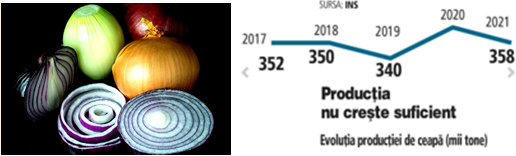 DG SANTE, vizită în România. Sandu Tolea, DSVSA Dâmbovița: ”Suntem deschiși. Ne prezentăm cu fruntea sus” , Denisa Gelatu - 14 martie 2023 Sandu Tolea, director executiv DSVSA DâmbovițaReprezentanți ai DG SANTE, Directoratul General Sănătate și Siguranță Alimentară, se află zilele acestea în România și efectuează o vizită la DSVSA Dâmbovița, după cum a anunțat directorul instituției, dr. Sandu Tolea.Invitat în cadrul emisiunii Agrostrategia de ieri, luni – 13 martie, la TVR 1, directorul Direcției Sanitare Veterinare și pentru Siguranța Alimentelor (DSVSA) Dâmbovița, dr. Sandu Tolea a făcut anunțul privind vizita oficialilor de la Bruxelles, dar și scopul acesteia.„Astăzi (luni, 13 martie – n.r.) avem vizita comisarilor europeni de la DG SANTE. Județul Dâmbovița a fost județ ales de către comisarii Uniunii Europene. Astăzi îi primim la o unitate din județul Dâmbovița, o unitate mare de abatorizare. Vor să vadă condițiile de igienă și modul de lucru al celor care gestionează activitatea de siguranță alimentară, adică al medicilor veterinari din circumscripția oficială pe care noi o avem desemnată pentru această unitate de sacrificare pe porc. Nu verifică agentul economic, ci modul în care ANSVSA monitorizează siguranța alimentelor, igiena, controalele oficiale ce se fac, totul ce se face conform regulamentelor UE. Vor să vadă dacă ne-am aliniat întru totul”, a declarat directorul DSVSA Dâmbovița în cadrul emisiunii Agrostrategia, o coproducție TVR și Agrointeligența – AGROINTEL.RO.Sandu Tolea a precizat că vizita DG SANTE reprezintă un examen pe care instituția pe care o conduce este convins că îl va trece cu brio în fața colegilor de la Comisia Europeană.”Suntem deschiși. Ne prezentăm cu fruntea sus pentru că ANSVSA este una dintre instituțiile statului care a fost printre primele care a dat jos stegulețele de pe hartă la momentele aderării, printre primele entități din România și sectoare care au înțeles că trebuie să armonizăm legislația sanitar-veterinară. Suntem instituția recunoscută la nivel european și la nivel mondial ca și instituție care asigură siguranța alimentară și ca instituție care ne ocupă de ceea ce înseamnă igiena și sănătatea consumatorului. Datorită acestui lucru, și toate comisiile care vin și se adresează ANSVSA, se adresează să vadă dacă noi suntem în armonie cu regulamentele și legislația Uniunii Europene”, a mai precizat șeful DSVSA Dâmbovița.Sistem național de alertă pentru retragerea de pe piață a produselor neconformeDr. Tolea a vorbit și despre alimentele retrase de la raft în urma unei proceduri standard.”Este munca autorității sanitar-veterinare. Vreau să vă spun că și pe această speță suntem foarte bine organizați. Avem un sistem rapid de alertă, se numește Sistemul Rapid de Alertă pentru Alimente și Furaje – SRAAF. Acest sistem rapid intră în funcțiune în momentul în care buletinul de analiză a ieșit din laborator și este un buletin neconform, el intră pe platforma sistemului național de alertă, fiecare direcție sanitar-veterinară intră în acțiune, se primește lista de distribuție cu produsele. Toți plecăm în haită, cum îmi place mie să spun, în sensul bun, mergem, retragem dacă trebuie să retragem produsele, dacă produsele nu mai sunt, notificăm consumatorii care le mai au, să le aducă. Se fac toate ca la carte. Noi suntem instituția care atunci când facem ceva, ne asumăm responsabilitatea”, a declarat directorul executiv al DSVSA Dâmbovița.Fiecare direcție sanitară veterinară are propriul laboratorSandu Tolea: Fiecare direcție sanitară veterinară deține un laborator județean cu metode acreditateSandu Tolea a menționat că există în fiecare județ în cadrul direcțiilor sanitar veterinare laboratoare foarte bine dotate.„Fiecare direcție sanitară veterinară deține un laborator județean cu metode acreditate – mai multe sau mai puține. La DSVSA Dâmbovița avem un laborator foarte bine organizat. Avem 89 de metode acreditate din punct de vedere al organismului de acreditare român.  Încercăm să mai acredităm alte metode. Dezvoltăm. La noi testăm pentru pestă porcină africană, gripa aviară se face la noi, adică fiecare județ din țară, în laboratorul respectiv, avem anumite zone unde testăm produsele. De exemplu, ce ați întrebat dumneavoastră: pesticide contaminate – astăzi la Constanța funcționează unul dintre cele mai moderne laboratoare care există în România. La noi aria de specializare este sănătatea animală și pe chimie, partea microbiologică și fizico-chimică”, a vorbit Sandu Tolea despre dotările laboratoarelor aflate în rețeaua direcțiilor sanitar veterinare, în coordonarea ANSVSA.DSVSA poate stabili dacă brânza e făcută cu adevărat din laptele înscris pe etichetăÎn acest moment, cu dotările moderne de care dispun, autoritățile din România pot stabili exact ce se află în conținutul unui produs, inclusiv dacă acesta este falsificat – cum este cazul mierii, sau dacă s-a folosit lapte și ce fel de lapte a intrat în preparare, prin determinarea speciei.”Putem face determinare de specie. Sunt foarte multe metode. Noi suntem unul din județele care putem face determinarea de specie. DSVSA Dâmbovița este unul dintre județele care, în momentul în care ANSVSA a avut o acțiune la nivel de țară pe ceea ce înseamnă falsificare de produse, noi am găsit brânza de bivoliță care, de fapt, nu era brânză de bivoliță, era de fapt brânză de oaie” , a concluzionat Sandu Tolea, directorul DSVSA Dâmbovița în cadrul emisiunii Agrostrategia, care poate fi urmărită de luni până joi, de la ora 10:00, pe TVR 1.Agrostrategia – TVR 1. Invitat: Sandu Tolea, DSVSA Dâmbovița (13.03.2023)  https://youtu.be/XC_UBp-St6w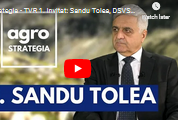 AGXECUTIVE cu Florin Constantin. Invitat: Adrian Secolof, Nufarm , agrointeligenta.ro - 14 martie 2023 AGXecutive cu Florin Constantin. În dialog cu Adrian Secolof, Head of Financial Planning and Analysis Europe, Middle East, Africa – Nufarm  https://youtu.be/JCKI-zoQWhg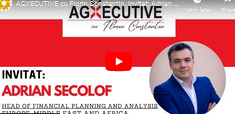 Crescătorii de vaci ies cu animalele în stradă! Proteste la București și în toată țara , 14/03/2023 ,  Ciprian VoineaCrescătorii de vaci din România au ajuns la disperare și sunt hotărâți să iasă în stradă, în condițiile în care li se oferă din ce în ce mai puțini bani pentru laptele de la poarta fermei, deși prețurile la raft sunt din ce în ce mai mari, a anunțat, luni, la Radio România Tg. Mureș, Iacob Boca, lider al Asociației Mureș și vicepreședinte al Federației Crescătorilor de Bovine din România (FCBR).Boca spune că prețul laptelui românesc a scăzut, în medie, cu 30 la sută în ultimele două luni, iar în aceste condiții crescătorii de vaci chiar nu mai au cum să supraviețuiască și se văd nevoiți să își vândă animalele.„În ultimele două luni, procesatorii au început să scadă prețul la lapte cu 15 bani, 30 sau 40 de bani. La ora asta, de la 2,50- 2,60 lei litrul, sunt zone în județul Mureș și în țară unde se vinde laptele la 1, 40 lei, 1,50 sau 1,70 lei. La insistențele și disperarea colegilor mei am hotărât să gândum la ce acem de făcut de acum înainte: ne vindem animalele pentru că nu avem cum supraviețui, mergem pe pierdere, sau ne îndreptăm spre ministrul Agriculturii, spre premierul României, spre președintele țării, să le spunem că altfel, suntem obligați să ne închidem afacerea. Chiar nu-i glumă de data asta, pentru că ne-a prins într-o situație din care nu mai avem ieșire. După un an de secetă, în care nu am avut porumb siloz, nu am avut lucernă decât 20%. La producția de lapte județul Mureș e pe locul unu pe țară, dar de data asta nu se mai poate să nu se diminueze cu cel puțin 50 la sută”, a declarat Iacob Boca.Acesta spune că procesatorii aduc lapte de import, iar crescătorii de vaci de lapte din România rămân cu sute de mii de litri nevânduți, cum s-a întâmplat recent la o fabrică din județul Brașov.Potrivit lui Boca, Federația Crescătorilor de Bovine din România va trimite la Guvern un memoriu prin care vor cere factorilor naționali de decizie să protejeze prin lege producția autohtonă de lapte.„Procesatorii ne motivează că vine laptele din afară, Polonia, Ungaria, la 1,60-1,70 lei litrul. Fermierii aceia au rate, au leasinguri, au de plătit angajați, au imputurile care acuma încep să vină pentru campania de primăvară, sunt disperați și până la urmă ceda și vor semna și cu 1,50 sau 1,40 lei litrul, să mai poată răzbi o lună-două, să scoată vacile în primăvară. Va fi întâlnire la federația națională săptămâna asta, la final, sau cel târziu săptămâna viitoare, luni, iar momentan am întocmit un draft de memoriu. La noi s-a ieftinit laptele cu 30 la sută, iar la raft a crescut prețul. Deci retailerii, multinaționalele care vând produsele de la fabricile noastre, ar trebui să scoată taxa de raft, care e o aberație! Dacă laptele de pe poarta fabricii iese la un 4,00-4,20 lei litrul, la magazine pe raft apare la 7 lei, 8 lei litrul de lapte”, mai spune vicepreședintele FCBR.Dacă nu vor primi un răspuns favorabil din partea Guvernului, crescătorii de vaci sunt hotărâți ca în săptămânile următoare să iasă cu animalele în stradă, atât în Capitală, cât și în întreaga țară, a avertizat Iacob Boca.Un parlamentar le cere supermarketurilor să mai taie din profit14/03/2023 ,  Ionuț FîntînăRelația disproporționată dintre marile magazine și fermieri este un subiect deja bine cunoscut. În condițiile unui sector agroalimentar dezbinat, unde fermierii și procesatorii nu se pot pune pe aceeași lungime de undă astfel încât să devină o forță, supermarketurile dictează prețurile, iar cei care nu acceptă au o singură alternativă: falimentul.Problema nu este sesizată numai de cei din domeniu, direct afectați, ci și de consumatori și de ”aleșii” acestora, adică parlamentarii.”Pe lapte, în acest lanț agroalimentar, vorbim de trei verigi: fermierul, procesatorul și vânzătorul, adică sfântul raft. Dintr-o analiză simplă, dacă ne uităm pe prețul laptelui care pleacă de la poarta fermierului, mai departe de la poarta procesatorului și ajunge pe raft, ne dăm seama că adaosurile comerciale sunt invers proporționale față de efortul pe care cele trei verigi le aplică. Fermierul, cel care produce laptele, are procentul cel mai mic de profit.Prețul laptelui la poarta fabricii a scăzut anul acesta undeva la 30%, și din cauza presiunii producției din Uniunea Europeană. Procesatorul se plânge de același lucru, a scăzut prețul produselor lactate, din cauza supraproducției din UE, din cauza faptului că alte state dau subvenții ascunse etc. Deci a scăzut prețul la fermier, la procesator, dar logic nu ar trebui să scadă și la raft?”, a precizat senatorul Lucian Trufin la AGRO TV, în emisiunea ”Agricultura la Raport”.Potrivit parlamentarului care este și unul dintre inițiatorii legii laptelui, guvernul ar trebui să intervină și să le ceară marilor magazine să-și reducă marja de profit, astfel încât să mai scadă din dezechilibrul în raport cu fermierii și procesatorii, dar și să vină în sprijinul populației, în condițiile economice actuale. Un astfel de model a fost implementat cu succes în Franța, spre exemplu.”Nu e care pe care, este unul singur împotriva tuturor, iar acest lucru se întâmplă pentru că au o cotă de piață foarte mare. Uniunea Europeană a venit cu directiva 633 tocmai pentru că a observat că supermarketurile au o cotă mare și o putere de negociere imensă în fața fermierului și procesatorului.Vă dau eu un model de proiect pozitiv pentru fermieri, care vine tocmai din Uniunea Europeană. În Franța, ministrul de finanțe a invitat toți reprezentanții supermarketurilor și le-a cerut ca pe o perioadă de 3 luni de zile să reducă marja de profit. Motivul a fost ca francezul să treacă mai ușor peste perioada de inflație, în condițiile în care inflația în Franța anul trecut a fost de 5,5%, în timp ce în România a fost de aproape 17%. Acolo supermarketurile au zis da. Le-am cerut ministrului de finanțe și ministrului agriculturii să analizeze această posibilitate și să invite supermarketurile la o discuție”, a mai subliniat Lucian Trufin.Cu cât se vinde ACUM porumbul în Portul Constanța și ce ne așteaptă în viitor , 14/03/2023 ,  Ionuț FîntînăPrețul porumbului a scăzut în ultima vreme, de mână cu cel al grâului, iar situația arată din ce în ce mai îngrijorător în privința anului agricol 2022-2023. Practic, toate datele oficiale indică faptul că marfa este și va fi în continuare suficientă în piață, ceea ce înseamnă că nu există baze solide pentru o creștere a prețurilor.Astfel, fermierii vor fi nevoiți să-și vândă marfa la prețuri scăzute, în condițiile în care au înființat culturile cu costuri mult mai mari decât o făceau în anii trecuți.”USDA a girat faptul că porumbul este suficient în lume în momentul de față, chiar dacă Argentina suferă, iar rezultatul l-am văzut cu toții în orele următoare, și anume scăderea accentuată pe burse a prețului porumbului.Recolta veche la porumb a ajuns (în Portul Constanța – n.r.) la 250 euro/tonă, iar recolta nouă nu este încă suficient de bine prețuită. Cu alte cuvinte, ceea ce se oferă astăzi nu este în acord cu ceea ce ar trebui să fie, luând ca reper Chicago Board of Trade. Este normal, pentru că porumbul nu a fost însămânțat și este vreme lungă. Ciclul său de viață din punct de vedere al prețului nu a început încă”, a explicat Cezar Gheorghe, expert în piețele de mărfuri agricole, la Digi24.AISR 10 ani în promovarea semințelor de calitateAlexandru Grigoriev , 14 martie 2023  „O agricultură performantă începe cu o sămânță performantă” - acesta a fost, încă de acum un deceniu, principiul călăuzitor al Alianței Industriei Semințelor din România (AISR).De curând, AISR a aniversat zece ani de la înființarea sa. Deși nu întotdeauna activitatea asociației a fost foarte vocală și prea publică, organizația a reprezentat un sprijin puternic pentru producătorii de semințe și un serios partener de dialog pentru autoritățile din domeniu.   Misiunea noastră este susținerea și promovarea creșterii gradului de cunoaștere în rândul fermierilor români, a utilizării semințelor certificate și promovarea rezultatelor cercetării privind noile tehnici genomice.
MARIA CÎRJĂ , Președinte AISR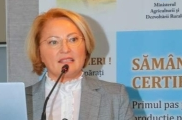 UN DECENIU DE SUSŢINERE A CUNOAŞTERII
AISR avea, la finalul anul 2022, un număr de 10 membri: BAYER, Corteva, KWS, Lidea, Limagrain, MAS Seeds, Soufflet Agro Romania şi Syngenta, ca membri plini, dar şi doi membri asociați: Alta Seeds și RAGT Semințe. La ora când scriem, BASF România s-a alăturat Alianței.
Alina Mihai, directorul executiv al AISR, a vorbit despre principalele obiective pentru viitor: „Vom continua să facem un lobby permanent și campanii privind conștientizarea de către publicul larg privind noile tehnici genomice și urmărim îndeaproape apariția draftului legislativ în domeniu. Vom continua campaniile de conștientizare privind folosirea de semințe certificate, pentru că reprezintă în continuare o problemă. Totodată, ne exprimăm îngrijorarea privind noile prevederi din PNS, având în vedere că, din 2024, fermierii vor fi obligați să facă rotația culturilor, inclusiv la porumb sămânță - GAEC 7, iar industria semințelor va fi afectată. Profităm de acest prilej și vrem să anunțăm că industria este îngrijorată inclusiv cu privire la faptul că, în acest an, 10% din suprafață ar trebui dedicată culturilor fixatoare de azot și trebuie discutată disponibilitatea semințelor”.

PRODUCŢIA DE SEMINŢE ADUCE ŞI PLUSVALOARE
Evenimentul a reprezentat un bun prilej de discuții între reprezentanți ai companiilor membre și fermierii producători de semințe. 
La întâlnire au participat și Costin Telehuz, ministru secretar de stat în cadrul MADR, Valeriu Tabără și Aurel Badiu, reprezentanți ai ASAS, precum și alți actori din agribusiness. Cu toții au dorit să sublinieze, la rândul lor, importanța acestui sector, dar, mai ales, a necesității ca el să fie susținut puternic, pentru viitorul agriculturii românești. Căci producția de semințe nu reprezintă doar o condiție pentru sustenabilitate ci, în același timp, un sector care aduce plusvaloare pentru fermieri!
Importanța activității din România nu se manifestă doar în țară, ci și în numeroase alte state. România este un exportator net de semințe, foarte apreciat în unele zone.   Asociațiile membre Euroseeds sunt de importanță strategică pentru a asigura alinierea și consistența pozițiilor. Ceea ce este discutat și prezentat instituțiilor UE de către secretariatul Euroseeds trebuie discutat și prezentat instituțiilor naționale ale statelor membre.
FRANCESCA MINNITI , Reprezentant Euroseeds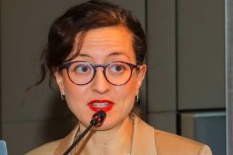 EUROSEEDS A FOST PREZENTĂ LA EVENIMENTUL AISR
AISR este afiliată și la EuroSeeds, Asociația europeană a producătorilor de semințe. Cu ocazia evenimentului, a fost anunțată intenția AISR de a se afilia și la CropLife Europe, una dintre cele mai puternice organizații din UE ale companiilor din agribusiness.
Vorbind despre activitatea internațională, Francesca Minniti - reprezentant Euroseeds, prezentă la eveniment, a precizat: “Politica de advocacy pe mai multe niveluri, de la Bruxelles în ţările membre, dar și din țările membre la Bruxelles, este fundamentală pentru a obține un impact pozitiv pentru industria noastră deoarece, ceea ce pledează Euroseeds la Bruxelles trebuie să aibă rezonanță la nivel naţional, căci acolo este implementată legislația Uniunii Europene”.
Cooperativa care produce 6,3 milioane euro pe an!Nicoleta Dragomir ,  14 martie 2023   Cooperativa Starosedlský Hrádek a fost constituită în 1974, după fuziunea a 3 foste CAP-uri comuniste și transformată în 1992, odată cu schimbarea de regim în Cehia, care a reformat vechiul sistem cooperatist.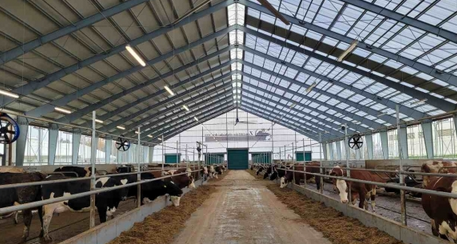 Această societate din Březnice - regiunea Boemia de Sud este exemplul evident al lucrurilor făcute cu cap de către cehi, cel puțin în agricultură: nu distruge ce au făcut alții bun. Evaluează, adaptează, unește-te cu cel care are interese comune, modernizează!ASOCIERE ŞI INVESTIŢIIToate aceste deziderate sunt realizate cu susținerea programelor guvernamentale din Republica Cehă. Oameni și instituții care au priceput că agricultura este cel mai important motor economic și sectorul care valorifică cel mai eficient investițiile în cercetare și inovare!
Una peste alta, fermierii de aici s-au asociat şi culeg astăzi roadele bunei guvernări post-comuniste. Iar cifrele nu-s deloc de neglijat. Vă dau câteva exemple:PRODUCȚIA VEGETALĂ
Cooperativa exploatează un total de 2370 ha din care 2130 ha teren agricol destinat preponderent culturilor cerealiere și 240 ha pajiști permanente, din care 100 ha sunt folosite pentru producerea a 400-500 t fân pentru sectorul zootehnic.
• grâu de toamnă: 650 ha, 4.500-5.000 t/an, 800 tone sunt destinate furajării, restul producţiei se vinde: 80% pe piaţa internă, 20% la export
• orz de toamnă: 300 ha, 1.500 tone/an, folosit la furajarea vitelor
• orz de malț de primăvară: 110 ha, 400 t/an, vândut pentru producția de malț către fabricile de bere din Cehia
• rapiță de toamnă: 300 ha, 900-1.200 t/an
• porumb pentru siloz: 550 ha, 20.000-25.000 t/an
• lucernă 80 ha și trifoi roșu 140 ha: producţie totală 4.500-5.000 t/an
De menţionat că această cooperativă este situată într-o zonă cu climă ușor caldă, umiditate medie şi înaltă, la o altitudine de 480 m. Precipitațiile anuale însumează aproximativ 300 mm. SECTORUL ZOOTEHNIC
Ferma de vaci cu lapte deţine un efectiv total de 1217 capete, 65% Red Holstein, din care: 520 vaci cu lapte, 130 juninci, 567 capete tineret până în doi ani. 
Producția medie este de 8.900 kg lapte, cu un total de 3,5 milioane litri lapte livrat anual pe piața internă!
FERMA DE PORCI: 430 purcei neînțărcați, 600 înțărcați, 170 scroafe mame, 1300 capete la îngrășat. Producția: aprox. 500 tone de carne/an, vândută pe piața internă.
Până acum 3 ani, cooperativa se concentra și pe producția de carne de vită. În prezent, tăuraşii sunt vânduți la o greutate de aproximativ 220 kg.EFICIENŢĂ ENERGETICĂ ÎN FERME
STAȚIA DE BIOGAZ a Cooperativei din Březnice produce 20.000 kW în fiecare zi (energie electrică având o putere de 835 kW) și aduce cooperativei venituri anuale de 30 milioane coroane (peste 1,230 mil. Euro)!
Staţia de biogaz este operată de doar două persoane!FORŢA DE MUNCĂ
Cooperativa are în total 60 de angajați, la care se adaugă lucrătorii sezonieri și, dacă este necesar, muncitori din străinătate, în principal din Ucraina, majoritatea fiind angrenaţi în sectorul zootehnic (23 de angajaţi plus 7 muncitori ucraineni).
De producţia vegetală se ocupă 12 angajaţi şi 2-3 lucrători sezonieri. INVESTIŢII ŞI INOVAŢIICooperativa a implementat 3 proiecte, în principal în producția zootehnică, devenind fermă suport pentru știință și cercetare în cadrul programului operațional „Inovare”. În acest sens, membrii cooperatori au beneficiat de expertiza tehnică a personalului de la Institutul de cercetare tehnologică agricolă şi Institutul de cercetări zootehnice cu sediul în Praga.
1. Primul proiect a cuprins reconstrucția generală a adăpostului pentru junincile de reproducție şi a fost finalizat în octombrie 2017. Costurile au fost de peste 970 mii Euro, din care 360 de mii au fost subvenţionaţi de UE ca parte a inovării iar restul a fost finanţare din resursele proprii ale cooperativei. Noul adăpost a îmbunătăţit considerabil condiţiile de bunăstare pentru animale, asigurând un microclimat mai bun şi, la final, crescând semnificativ procentul de gestaţii duse la termen fără probleme.
2. Şi maternitatea este nouă, construită în 2020 printr-un proiect inovativ dedicat bunăstării şi mediului. Valoarea proiectului a fost de aproape 1,4 milioane Euro, o tremie fiind nerambursabili, din fonduri europene.
3. Adăpostul principal al vacilor aflate în lactaţie a fost şi el reconstruit printr-un proiect finalizat în iunie 2021 şi care a costat 1,9 milioane Euro, 472 mii Euro fiind subvenţionaţi de UE, restul suportaţi de cooperativă, printr-un credit bancar. Obiectivul principal al acestei investiţii este creşterea performanţelor productive şi, implicit, sporirea veniturilor rezultate din vânzarea laptelui.PLAN DE AFACERI DE 5,5 MILIOANE EURO!
Maternitatea și adăpostul vacilor de lapte sunt parte a planului de afaceri al cooperativei numit “Starosedlský Hrádek Dairy Farm”. Pe lângă cele 3 proiecte amintite, cooperativa a realizat și o sală de muls (finalizată în sept. 2022) și un bazin de colectare. 
Cooperativa a aplicat din nou pentru un program de subvenții pentru dezvoltare rurală și a reușit să mai obțină o finanţare de peste 420 de mii de euro.
Estimarea totală a costurilor planului de afaceri este de aproximativ 5,5 milioane Euro!Mădălin Pîrvulescu, luptător profesionist MMA și fermier!Bogdan Constantin - PR&Communication Specialist TITAN MACHINERY, 14 martie 2023 Mădălin Pîrvulescu, un sportiv de performanță în vârstă de 27 de ani, luptător profesionist de arte marțiale mixte (MMA), administrează împreună cu tatăl său o fermă vegetală, cu o suprafață totală de circa 1000 de hectare, din județul Constanța.Echipa de comunicare a Titan Machinery România a vizitat ferma din satul Moșneni, comuna 23 August, acolo unde a fost întâmpinată de tânărul luptător și de tatăl său, administratorii fermei Andre Mad Invest.Reporter: Sunteți un fermier foarte tânăr care, deși are o viață de sportiv de performanță, reușește să facă și agricultură la cel mai înalt nivel. Ce v-a atras spre acest domeniu?Mădălin Pîrvulescu: M-am apucat de MMA din 2014, însă eu fac sport de la 15 ani. Tatăl meu a fost sportiv timp de mai bine de 20 de ani, el făcând lupte libere. Și eu am urmat luptele libere timp de 8-9 ani. Am fost campion al României la această disciplină sportivă, apoi am făcut tranziția către MMA. Astăzi practic numai MMA la cel mai înalt nivel. Am luptat de curând într-una dintre cele mai bune promoții din Europa și în primele 4 în plan mondial, Gala Internațională KSW.Fiind o afacere de familie, a fost normal să preiau ceea ce au inițiat ai mei. Ferma a luat ființă pe la începutul anilor 2000. Inițial, am fost crescători de animale, apoi în 2006-2007 am schimbat planurile și am trecut la cultivarea cerealelor. În primii ani, am avut puțin teren și am prestat și servicii. Treptat, ne-am dezvoltat, iar în acest moment lucrăm aproape 1000 de hectare, dintre care aproximativ 600 sunt în arendă. Cultivăm grâu, orz, floarea-soarelui, porumb, dar în cea mai mare parte domină grâul, apoi floarea-soarelui. Reporter: Cât de mult se aseamănă sportul de performanță cu agricultura de performanță?Mădălin Pîrvulescu: Pot să spun că principala legătură între cele două o reprezintă disciplina. În ambele domenii de activitate, măsura și disciplina sunt elementare. Pe de altă parte, ambele domenii implică un risc.  Mădălin Pîrvulescu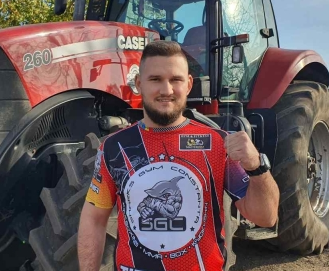 „Mai mult hobby decât ambiție financiară”Reporter: Ce planuri de viitor aveți, atât pentru fermă, cât și pentru activitatea sportivă?Mădălin Pîrvulescu: Din punct de vedere sportiv, atâta timp cât sunt sănătos, îmi doresc să ajung cât mai sus, să fac cât mai multe performanțe. Pentru mine acest sport reprezintă mai mult un hobby decât o ambiție financiară. Eu provin din lupte libere și acest stil mi se potrivește cel mai bine. Însă MMA este un stil mai complex, care cuprinde mai multe categorii de lupte combinate. Îmi place și aici simt că pot să performez.Din punct de vedere al dezvoltării afacerii, nu dorim să ne mai extindem suprafața agricolă, ci să o facem pe aceasta pe care o exploatăm să fie și mai performantă decât este în acest moment. Suntem în total 7 oameni, unii dintre ei au și 10 ani în această fermă. Eu cred ca suntem suficienți. Reporter: Ce producții ați înregistrat anul trecut? Ați avut culturi afectate de secetă?Mădălin Pîrvulescu: Seceta nu prea ne-a afectat până acum prea mult. La grâu am obținut peste 8 tone, la orz în jur de 7,5 tone, la floarea-soarelui 3,5 tone. Au fost producții chiar bune, spre foarte bune.În acest moment avem semănate vreo 400 ha de grâu, 150 de orz și restul a rămas pentru culturile de primăvară, în general, la fel ca și până acum, astfel încât să ne permită o rotație corespunzătoare.Am lucrat și lucrăm cu sămânță românească, în special cu soiuri de grâu românești, soiuri cât mai aclimatizate, pe care le testăm în prealabil.Reporter: Doriți să investiți și în irigații?Mădălin Pîrvulescu: În principal, noi suntem deschiși și orientați către dezvoltare, însă infrastructura pentru irigații este destul de deficitară în această zonă agricolă. Dacă va fi infrastructură și apă trasă, ne vom gândi să irigăm și noi, dar nu cred că se va schimba ceva în acest sens prea curând.Reporter: Ați accesat și fonduri europene?Mădălin Pîrvulescu: Am accesat fonduri la început, în 2007. A fost atunci un program SAPARD și așa ne-am apucat de treabă. Apoi am făcut leasinguri și ne-am dezvoltat investind banii noștri. Noi suntem deschiși la fonduri europene, dar vom vedea cum vor evolua lucrurile și care vor fi oportunitățile de dezvoltare.Reporter: Cum decurge o zi normală pentru dumneavoastră în timpul campaniilor agricole?Mădălin Pîrvulescu: S-a întâmplat de multe ori în timpul campaniilor să am meciuri sau antrenamente. De exemplu, se întâmplă să mă trezesc dimineața, să merg la treabă în fermă, apoi să merg seara la antrenament sau la meci. E riscul ambelor meserii, dar când vrei poți. Într-adevăr, pentru a lupta la un anumit nivel ai nevoie de două antrenamente pe zi, în fiecare zi. Eu am noroc cu tata, pentru că mă înlocuiește atunci când sunt la antrenamente.Reporter: Vă petreceți destul de mult timp muncind aici. Obișnuiți să operați și utilajele de care dispuneți?Mădălin Pîrvulescu: Lucrez cam pe toate utilajele și pot să spun că nu sunt dificil de operat. Lucrez și de la manșa tractorului Case IH Magnum 260, un tractor bun, care satisface, un tractor de putere. Noi dorim să ne dezvoltăm și să achiziționăm tractoare cu putere și mai mare, pentru a ne crește capacitatea de lucru.Avem și utilaje Väderstad, respectiv o semănătoare Rapid 400S și o grapă cu discuri Carrier XL 525. Semănăm culturile de toamnă numai cu această semănătoare Väderstad și suntem foarte mulțumiți. Dorim, de altfel, să achiziționam o semănătoare Väderstad mai mare, de 6 metri.Reporter: Ați început colaborarea cu Titan Machinery în 2014. De ce ați ales brandul Case IH?Mădălin Pîrvulescu: În principal, datorită echipei Titan Machinery. Am ajuns la Titan Machinery în 2014, am colaborat foarte bine încă de la început și am continuat cel puțin la fel de bine până astăzi. În acel moment, echipa Titan Machinery ne-a ajutat foarte mult, informându-ne și implicându-se astfel încât să avem o imagine completă asupra tehnicii agricole, mai ales pentru că noi nu știam multe lucruri despre Case IH.Am cumpărat atunci un tractor Case IH Magnum 260 și o combină Case IH Axial-Flow 6140 și până în ziua de astăzi nu am avut probleme la ele, doar câteva piese de uzură minore pe care le-am înlocuit. Pe parcurs am achiziționat încă două tractoare Case IH: Maxxum 125 și 135, încă o combină de nouă generație, respectiv Case IH Axial-Flow 7250 AFS Harvest Command și un încărcător telescopic Case IH Farmlift 737.Reporter: Cum descrieți colaborarea cu reprezentanții locali ai Titan Machinery?Mădălin Pîrvulescu: La început am vorbit doar cu Lucian (n.red. Lucian Gheba - Director Vânzări utilaje agricole Titan Machinery), care atunci administra comercial zona județului Constanța, iar astăzi, în mare parte, tot cu Lucian vorbim, chiar dacă el nu mai e la punctul de lucru de la Constanța.Vorbim și cu Florin (n.red. Florin Stroe - Manager Regional Vânzări Titan Machinery) la fel de bine, dar vă dați seama că vorbind de atâția ani cu Lucian, s-a creat între noi o relație de amiciție, bazată pe încredere și respect reciproc. Colaborarea cu băieții de la service și cu echipa comercială a fost, de asemenea, foarte bună. Mădălin Pîrvulescu spune că e la fel de puternic ca și utilajele din ferma sa. Vezi cu câtă ușurință le manevrează!  AGRICULTURĂ DE PERFORMANȚĂEchipa Titan Machinery a stat de vorbă și cu tatăl lui Mădălin, Nicu Pîrvulescu, fost sportiv de lupte libere, astăzi în vârstă de 54 de ani, care acum se ocupă exclusiv de această afacere agricolă. L-am întrebat cum a ajuns să facă agricultură de performanță! ”Am moștenit pasiunea pentru agricultură de la familia mea, dar ferma eu am înființat-o. A plecat ca un hobby cu animale la început, apoi am dezvoltat-o cu forțele proprii. Sunt mândru de ceea ce am realizat până acum și de traiectoria pe care ne aflăm. Fără disciplină și muncă, nu se poate realiza nimic”, ne-a declarat Nicu Pîrvulescu. un reportaj realizat de BOGDAN CONSTANTIN , PR & Communication Specialist Titan Machinery România Consiliul Concurenţei: Fermierii și producătorii, mai bine protejați prin regulamentul care vizează practicile comerciale neloiale agro-alimentare , Financial Intelligence , 14 martie 2023   Interesele producătorilor locali și ale fermierilor din lanțul de aprovizionare agro-alimentar, dar și cele ale consumatorilor vor fi mai bine protejate prin regulamentul aprobat recent de Guvern, susţin reprezentanţii Consiliului Concurenţei într-un comunicat transmis redacției.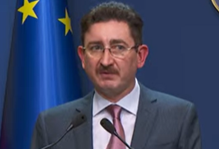 Acesta interzice o serie de clauze contractuale și stabilește procedurile de investigare și soluționare a sesizărilor privind practicile neloiale ale marilor comercianți, dar și amenzile pentru încălcarea legii, potrivit sursei citate.„Regulamentul privind practicile comerciale neloiale din lanțul de aprovizionare, aprobat recent de Guvern, are ca principal scop să ofere protecție producătorilor și să asigure o relație corectă cu marii comercianți. Contractele dintre comercianți și furnizori încheiate înainte de data intrării în vigoare a legii au fost deja aliniate la noile prevederi, astfel că încurajăm fermierii, antreprenorii și retailerii să ne sesizeze atunci când constată nereguli”, a declarat Bogdan Chirițoiu, președintele Consiliului Concurenței.Regulamentul clarifică termenii și expresiile utilizate pentru a identifica practicile comerciale neloiale și reglementează procedura de soluționare a sesizărilor, etapele pentru efectuarea investigațiilor, identificarea abaterilor, precum şi modalitățile constatării şi, după caz, sancționării acestor practici. De asemenea, sunt detaliate modalitățile de colaborare cu Ministerul Agriculturii, împreună cu care Consiliul Concurenței a elaborat regulamentul.Printre clarificările aduse de regulament se numără interzicerea rabaturilor (reduceri pentru defectele de calitate), în timp ce remizele (reduceri pentru vânzările superioare volumului convenit sau dacă cumpărătorul are un statut preferențial) și risturnele (reduceri de preț calculate asupra tranzacțiilor realizate cu același terț, pe o perioadă determinată) sunt permise doar dacă valoarea acestora nu depășește 20% din cea a produselor agro-alimentare facturate între cumpărător și furnizor.Mai mult, se introduce un plafon maxim pentru serviciile prestate de cumpărător, care nu poate depăși 5% din valoarea încasată de furnizor. Așadar, așa-numitele „taxe de raft” nu vor putea fi mai mari decât valoarea menționată.În plus, magazinele nu mai pot anula comenzile de produse agricole sau alimentare dacă au trecut mai puțin de 30 de zile și sunt obligate să afișeze la raft, pe lângă produsul marcă proprie, cel puțin o marcă a unui producător concurent, iar condițiile de comercializare trebuie să fie similare. De asemenea, sunt permise plățile pentru publicitatea și marketingul produselor, dar și cele pentru suportarea oricăror reduceri cu titlu promoțional, dacă sunt negociate anterior.Alte clarificări pe care le aduce regulamentul vizează cifra de afaceri anuală a companiilor implicate, dar și faptul că un cumpărător va putea solicita, la momentul începerii negocierilor, o declarație pe proprie răspundere de la furnizor, ce va constitui anexă la contract, pentru a verifica încadrarea în pragul cifrei de afaceri.Amenzile aplicabile pentru încălcarea legii vor varia între 250.000 și 600.000 de lei, iar pentru repetarea unei practici comerciale neloiale într-un interval de doi ani, amenda este de 1% din cifra de afaceri. În cazul în care compania recunoaște fapta, amenda se poate reduce cu un procent între 1% și 25%.”Vom monitoriza cu atenție impactul aplicării legii și regulamentului și, dacă este cazul, vom propune Guvernului și Parlamentului ajustări ale legislației, după ce ne vom consulta cu partenerii sociali și Comisia Europeană”, a mai declarat președintele Consiliului Concurenței.În prezent, Consiliul Concurenței lucrează la elaborarea instrucțiunilor de individualizare a sancțiunilor stabilite de legea privind practicile comerciale neloiale dintre întreprinderi în cadrul lanțului de aprovizionare agricol și alimentar (81/2022), instrucțiuni care vor fi supuse adoptării în cel mai scurt timp.Autoritatea de concurență a discutat constant cu părțile implicate în lanțul de aprovizionare agricol si alimentar, fiind organizate întâlniri atât cu Ministerul Agriculturii si Dezvoltării Rurale, cât și cu reprezentați ai asociațiilor în domeniu.Reamintim că regulamentul de aplicare a 81/2022, ce a fost aprobat recent prin Hotărâre de Guvern, vizează protejarea poziției fermierilor în cadrul lanțului de aprovizionare cu produse agricole și alimentare, combaterea practicilor comerciale neloiale și înlăturarea inegalităților privind puterea de negociere a furnizorilor și cea a cumpărătorilor. Noi reguli pentru marile magazine. Cum vor fi protejați fermierii și producătorii , 14.03.2023 , Melania AgiuInteresele producătorilor locali și ale fermierilor din lanțul de aprovizionare agro-alimentar, dar și cele ale consumatorilor vor fi mai bine protejate prin regulamentul aprobat recent de Guvern, anunță Consiliul Concurenței.Potrivit sursei citate, regulamentul interzice o serie de clauze contractuale și stabilește procedurile de investigare și soluționare a sesizărilor privind practicile neloiale ale marilor comercianți, dar și amenzile pentru încălcarea legii.„Regulamentul privind practicile comerciale neloiale din lanțul de aprovizionare, aprobat recent de Guvern, are ca principal scop să ofere protecție producătorilor și să asigure o relație corectă cu marii comercianți. Contractele dintre comercianți și furnizori încheiate înainte de data intrării în vigoare a legii au fost deja aliniate la noile prevederi, astfel că încurajăm fermierii, antreprenorii și retailerii să ne sesizeze atunci când constată nereguli”, a declarat Bogdan Chirițoiu, președintele Consiliului Concurenței.Ce presupune regulamentul Astfel, regulamentul clarifică termenii și expresiile utilizate pentru a identifica practicile comerciale neloiale și reglementează procedura de soluționare a sesizărilor, etapele pentru efectuarea investigațiilor, identificarea abaterilor, precum şi modalitățile constatării şi, după caz, sancționării acestor practici. De asemenea, sunt detaliate modalitățile de colaborare cu Ministerul Agriculturii, împreună cu care Consiliul Concurenței a elaborat regulamentul.Printre clarificările aduse de regulament se numără interzicerea rabaturilor (reduceri pentru defectele de calitate), în timp ce remizele (reduceri pentru vânzările superioare volumului convenit sau dacă cumpărătorul are un statut preferențial) și risturnele (reduceri de preț calculate asupra tranzacțiilor realizate cu același terț, pe o perioadă determinată) sunt permise doar dacă valoarea acestora nu depășește 20% din cea a produselor agro-alimentare facturate între cumpărător și furnizor.Mai mult, se introduce un plafon maxim pentru serviciile prestate de cumpărător, care nu poate depăși 5% din valoarea încasată de furnizor. Așadar, așa-numitele „taxe de raft” nu vor putea fi mai mari decât valoarea menționată.În plus, magazinele nu mai pot anula comenzile de produse agricole sau alimentare dacă au trecut mai puțin de 30 de zile și sunt obligate să afișeze la raft, pe lângă produsul marcă proprie, cel puțin o marcă a unui producător concurent, iar condițiile de comercializare trebuie să fie similare.Totodată, sunt permise plățile pentru publicitatea și marketingul produselor, dar și cele pentru suportarea oricăror reduceri cu titlu promoțional, dacă sunt negociate anterior.Alte clarificări pe care le aduce regulamentul vizează cifra de afaceri anuală a companiilor implicate, dar și faptul că un cumpărător va putea solicita, la momentul începerii negocierilor, o declarație pe proprie răspundere de la furnizor, ce va constitui anexă la contract, pentru a verifica încadrarea în pragul cifrei de afaceri.Ce sancțiuni se aplicăAmenzile aplicabile pentru încălcarea legii vor varia între 250.000 și 600.000 de lei, iar pentru repetarea unei practici comerciale neloiale într-un interval de doi ani, amenda este de 1% din cifra de afaceri. În cazul în care compania recunoaște fapta, amenda se poate reduce cu un procent între 1% și 25%.„Vom monitoriza cu atenție impactul aplicării legii și regulamentului și, dacă este cazul, vom propune Guvernului și Parlamentului ajustări ale legislației, după ce ne vom consulta cu partenerii sociali și Comisia Europeană” a mai declarat președintele Consiliului Concurenței.În prezent, Consiliul Concurenței lucrează la elaborarea instrucțiunilor de individualizare a sancțiunilor stabilite de legea privind practicile comerciale neloiale dintre întreprinderi în cadrul lanțului de aprovizionare agricol și alimentar (81/2022), instrucțiuni care vor fi supuse adoptării în cel mai scurt timp.Autoritatea de concurență a discutat constant cu părțile implicate în lanțul de aprovizionare agricol si alimentar, fiind organizate întâlniri atât cu Ministerul Agriculturii si Dezvoltării Rurale, cât și cu reprezentați ai asociațiilor în domeniu.Sursa citată reamintește că regulamentul de aplicare a 81/2022, ce a fost aprobat recent prin Hotărâre de Guvern, vizează protejarea poziției fermierilor în cadrul lanțului de aprovizionare cu produse agricole și alimentare, combaterea practicilor comerciale neloiale și înlăturarea inegalităților privind puterea de negociere a furnizorilor și cea a cumpărătorilor.Populare cu pește la Balta Zătun, A,  13 martie 2023 , Focus Agricol                     Consiliul Județean Galați anunță popularea cu pește a Bălții Zătun. Au fost astfel aduse 2,5 tone de crap de la o fermă piscicolă din Ialomița.Cele peste 3.000 de exemplare de crap variază între 800-1.000 grame.”Fiind cea mai apropiată bază de agrement pentru pescari, având un luciu de apă de 27 de ha în care se află diverse specii de pește, tot mai mulți pescari, fie aceștia amatori sau profesioniști, aleg Balta Zătun ca loc de relaxare în natură”, spune președintele CJ Galați.Specialiştii recomandă o perioadă de adaptare a peştelui la noile condiţii de habitat, astfel că Balta Zătun va fi închisă pentru pescuit timp de două săptămâni.INDUSTRIE ALIMENTARAZF Agropower. Grigore Horoi, Agricola: Ca să echilibrăm balanţa comercială în industria alimentară trebuie să susţinem şi companiile mari. România are potenţial agricol şi trebuie să creăm produse cu valoare adăugată14.03.2023, Mădălina Panaete  ZF Agropower. Grigore Horoi, Agricola: Ca să echilibrăm balanţa comercială în industria alimentară trebuie să susţinem şi companiile mari. România are potenţial agricol şi trebuie să creăm produse cu valoare adăugată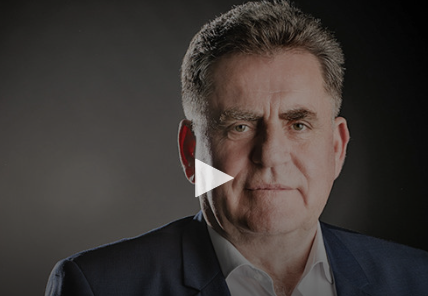 ♦ Grupul Agricola este unul dintre cei mai mari jucători de pe piaţa cărnii de pui, dar are în portofoliu şi mezeluri, ouă, ready meal şi lactate. În 2022, grupul a avut afaceri totale de peste 1,1 miliarde de lei.Grigore Horoi, preşedintele Agricola, un grup integrat cu afaceri de peste 1,1 miliarde de lei în 2022, spune că dacă vrea să echilibreze balanţa comercială din industria alimentară România trebuie să valorifice potenţialul agricol bun, să creeze mai multe produse cu valoare adăugată, dar şi să susţină şi companiile mari, nu doar IMM-urile din sector, având în vedere că acestea au forţă la export.„În general companiile mari progresează, fac investiţii, măresc capacitatea de livrare la export, dar nu cât să echilibreze balanţa comercială. Dacă vrem ca ritmul acestor livrări să accelereze este nevoie de suport. Pentru că orice companie, în afară de obiectivele de investiţii, trebuie să aibă grijă de cash, care devine rege în momente de criză. Multiplele valuri de criză au fost gestionate mai bine în perioada aceasta pentru că atât băncile cât şi companiile au fost mai pregătite, au avut bilanţurile echilibrate“, a spus Grigore Horoi în cadrul emisiunii ZF Agropower, un proiect susţinut de Banca Transilvania şi Penny. Agricola prin companiile din grup este unul dintre cei mai importanţi exportatori de carne de pui şi de produse alimentare.În 2021 (ultimele date disponibile la INS), România a exportat carne de pasăre de peste 150 mil. euro, dar a importat de peste 190 mil. euro. De asemenea, a importat păsări de 54 mil. euro şi a exportat de doar 28 mil. euro, conform INS.„În general, un producător de carne de pui înseamnă un integrator. Produce furaje şi asigură abatorizare, completat de servicii specifice. Pentru că investiţiile în marketing, distribuţie, mediu, nu pot fi gestionate dacă volumele nu sunt mari. Marjele sunt mici în industria noastră şi doar prin volume mari se rezolvă problema.“Antreprenorul adaugă că în sectorul cărnii de pui este nevoie de mai multe investiţii de material genetic. „Se cumpără cam 40% din puii care ajung în hale pentru procesul de creştere“.Managerul este de părere că dezvoltarea lanţului integrat de producţie nu se poate susţine decât prin finanţare.„Industria are marje mici, termeni de recuperare mari. Dacă investiţiile sunt mai mari decât potenţialul companiei, posibils-o pună într-o zonă de dificultate şi tot demersul bine intenţionat să sfârşească rău în situaţia în care apare o situaţie de criză, aşa cum apare de regulă la zece ani“. El dă exemplul ajutoarelor de stat sau fondurilor europene, care funcţionează ca un împrumut şi ţin compania într-un echilibru care să o facă capabilă să depăşească momente mai dificile.Cât despre 2022, Grigore Horoi spune că a fost un an plin cu provocări, având în vedere războiul din Ucraina, criza energetică, dar şi cea a furajelor, însă în final a fost un an bun.„Din fericire pentru noi şi pentru industrie am reuşit să trecem cu bine şi cred că toată industria în care operăm marchează creşteri de volume şi de cifră de afaceri. Noi am reuşit să ţinem rezultatul economic într-o zonă sigură. Evident că cu sprijinul retailerilor care au înţeles de data aceasta, spre deosebire de alte crize, că presiunea pe costuri nu poate fi gestionată doar de producători. Consumatorul a avut de suportat creşteri de preţuri la toate produsele, inclusiv la cele alimentare“. El adaugă că grupul şi-a atins obiectivele de creştere, evoluţia fiind mai moderată în categoria de mezeluri crud uscate, care au o valoare adăugată mai mare, cu un preţ mai mare.„În ultima perioadă, consumatorii s-au orientat către produse cu un preţ unitar mai mic, chiar dacă valoarea coşului se menţine“. Grigore Horoi spune că în medie Agricola îşi propune anual o creştere în medie pe grup de 7-8% şi adaugă că grupul ia în calcul şi achiziţii, parteneriate de tip joint-venture. El adaugă că începutul anului a fost în linie cu finalul anului trecut şi că în general pentru industria în care activează prima parte a anului vine cu un consum mai mic, dar şi cu preţuri mai mici.„Nu ne uităm în mod special la achiziţii, dar nu excludem. Avem pusă în funcţiune o investiţie importantă care a constat în modernizarea şi viteze de execuţie în abatorul de păsări, o investiţie de peste 20 de milioane de euro, care ne-a ajutat la atingerea obiectivelor din anul 2022. Practic am operat o creştere de capacitate la 8.000 de capete pe oră la 13.500 de capete/oră, iar nivelul îl atingem anul acesta. Şi dacă ne propunem creşteri, şi ne propunem, în perioada următoare trebuie să gândim o prelungire a duratei de funcţionare a abatorului. Adică să lucrăm mai multe ore progresiv.“La Europrod se uită la o nouă investiţie, având în vedere că fabrica a atins capacitatea de producţie şi deja compania externalizează o parte din activitate.„Ne uităm la noi investiţii în echipamente mai performante, mai prietenoase cu mediul şi cu angajaţii“. Anual, atunci când nu are în derulare investiţii majore, Agricola cheltuie circa 8 milioane de euro anual. Anul acesta, grupul are un buget de investiţii de peste 20 de milioane de euro.Afaceri de la Zero. Cum au crescut. Familia Mărăşoiu, care produce distilate artizanale româneşti sub brandul Pater, a ajuns cu produsele sale în 140 de locaţii din România şi va deschide o nouă distilerie în satul Glimbocelu din Argeş, desenată de la început pentru a fi vizitată , 14.03.2023, Alexandra MateiAfaceri de la Zero. Cum au crescut. Familia Mărăşoiu, care produce distilate artizanale româneşti sub brandul Pater, a ajuns cu produsele sale în 140 de locaţii din România şi va deschide o nouă distilerie în satul Glimbocelu din Argeş, desenată de la început pentru a fi vizitată (zf.ro)  În 2017, atunci când a apărut brandul Pater, al familiei Mărăşoiu, în portofoliu erau doar trei produse - ţuica de prună, rachiul de pere şi de struguri. ♦ În prezent, portofoliul Pater cuprinde opt produse, iar cel mai cerut dintre acestea rămâne în continuare ţuica. ♦ În prezent, cele mai bune pieţe după Bucureşti sunt Constanţa, Sibiu şi Cluj.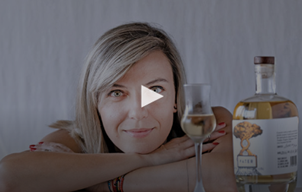 Familia Mărăşoiu din judeţul Argeş produce ţuică din generaţie în generaţie, iar la finalul anului 2017 a apărut brandul Pater. Povestea acestui brand a pornit cu ţuica de prune, însă portofoliul Pater s-a diversificat în ultimii patru ani şi cu alte distilate, precum rachiu de pere, mure, gutui sau struguri, lichioruri şi vişinată. Anul acesta, familia Mărăşoiu va deschide cea de-a doua distilerie, tot în judeţul Argeş, care va dubla capacitatea de producţie şi căreia îi vor putea călca pragul toţi iubitorii de distilate artizanale româneşti.                 „Distileria nouă este la o stradă distanţă de casa părinţilor mei. Am rămas la stadiul de producător artizanal, care face totul în familie. Motivul pentru care am făcut noua distilerie este pentru a putea deschide porţile pentru cei din afară, care vor să vină să vadă cum se face ţuica. Avem şi o curte foarte generoasă, un cuptor cu jar ca pe vremuri şi vrem să oferim o experienţă completă, să le arătăm oamenilor povestea aşa cum este ea. Vrem să ne dublăm capacitatea de producţie prin această nouă distilerie”, a povestit Irina Mărăşoiu, fata din povestea Pater, implicată în business alături de fratele şi de tatăl ei.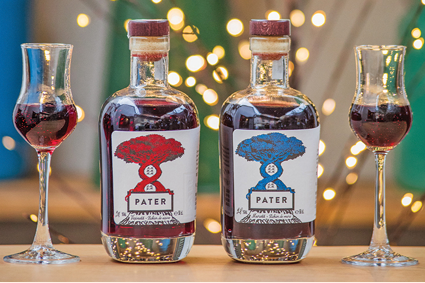 În 2017, atunci când a apărut brandul familiei Mărăşoiu, în portofoliu erau doar trei produse - ţuica de prună, rachiul de pere şi de struguri. În prezent, portofoliul Pater cuprinde opt produse, iar cel mai cerut dintre acestea, precizează ea, rămâne în continuare ţuica.Produsele Pater au ajuns încă de la început în marile lanţuri de restaurante, în hoteluri, în mai multe băcănii din Capitală, dar şi în aeroportul Otopeni.Pater iese constant din aeroport în străinătate, menţionează Irina Mărăşoiu,şi există de asemenea şi  comenzi online din afară sau evenimente din străinătate organizate de români unde sunt cerute distilatele produse de familia Mărăşoiu. „Am intrat şi în restaurantele multor hoteluri, dar şi în restaurantele noastre cu chefi tineri, care mizează pe bucătăria tradiţională reinterpretată. Suntem în circa 140 de locaţii din România.”În prezent, cele mai bune pieţe după Bucureşti sunt Constanţa, Sibiu şi Cluj.În distileria veche, precizează Irina Mărăşoiu, investiţiile au sărit de 50.000 de euro. Pentru distileria nouă, care se va deschide în 2023, construcţia a început în perioada pandemiei, iar una dintre cele mai mari provocări a venit din creşterea preţurilor la materialele de construcţii.Totuşi, familia Mărăşoiu nu a privit pandemia ca pe un obstacol foarte mare, ci a profitat de timpul din perioada respectivă pentru a gândi dezvoltarea proiectului şi pentru a construi distileria nouă. „Chiar şi atunci când restaurantele şi hotelurile erau închise, nu pot spune că a fost o perioadă atât de dificilă. Am construit împreună noua distilerie şi am petrecut mult timp în familie. Primele două luni de pandemie au fost mai grele”.  Pater este un brand premium, nişat şi nu este un brand ieftin. Distilatele artizanale româneşti, crede antreprenoarea, sunt produse extraodinare ce trebuie arătate lumii la adevărata lor valoare.    Anul trecut, businessul familie Mărăşoiu a ajuns la o cifră de afaceri de aproximativ 75.000 de euro, crescând astfel de aproape cinci ori faţă de 2019.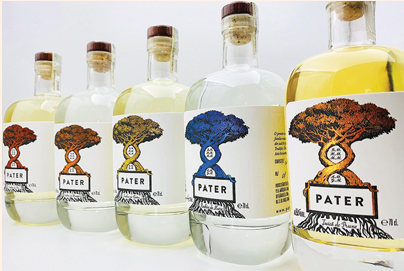 Irina Mărăşoiu este de părere că eticheta produsului şi calitatea acestuia contează în egală măsură. Eticheta vinde, spune ea, iar calitatea este cea care păstrează clientul.De-a lungul ultimilor patru ani, adaugă aceasta, Pater nu a schimbat designul produselor. În schimb, a fost introdusă o sticlă mai mică, de 0,5 l, cu o etichetă identică a celei mari, de 0,7 l, pentru a putea fi integrată mai uşor în zona de cadouri.În următorii ani, Irina Mărăşoiu îşi doreşte să contribuie la înfiinţarea unei asociaţii a producătorilor artizanali de distilate pentru a creşte această nişă în România şi pentru a contribui la crearea unui brand de ţară.  Totodată, în viitor, ea speră ca Pater să acopere toată ţara cu produsele realizate în distileriile din Agreş, să înceapă exportul şi să îşi mărească portofoliul.Smithfield a semnat Codul de conduită al UE pentru afaceri și practici comerciale responsabile în industria alimentară , Sustenabilitate , Carol Popa ,  Marți, 14 Martie 2023   Smithfield România este semnatară, începând din acest an, a Codului de conduită al UE pentru afaceri și practici comerciale responsabile în industria alimentară care își propune construirea unui sistem alimentar durabil, astfel încât bazele economice, sociale și de mediu necesare pentru securitatea alimentară și nutriția viitoarelor generații să nu fie compromise. Semnarea Codului a avut loc în urma implementării de către companie a strategiei de sustenabilitate care prevede acțiuni complexe și concrete ce contribuie la tranziția către sisteme alimentare durabile, și întărește promisiunea companiei de a se dezvolta sustenabil, de a produce „Hrană Bună. În Mod responsabil®”. „Încă din 2014, promovăm o dietă echilibrată și durabilă prin intermediul acțiunilor realizate cu ocazia Zilei Internaționale a Alimentației în instituțiile școlare din toate comunitățile în care activăm, dar și în mediul on-line, prin colaborarea cu un medic nutriționist de renume din România.În conformitate cu obiectivele Codului, Smithfield România ajută consumatorii să conștientizeze impotanța reducerii și prevenirii risipei alimentare, propunându-le o serie de produse cu gramaje diverse, cu porții și gramaje care răspund diferitelor stiluri de viață și nevoi ale gospodăriilor. De-a lungul timpului, ne-am îmbunătățit procedurile de lucru pe întregul flux de producție, reducând la minim pierderile și risipa alimentară prin dezvoltarea capacității de inovare.Încă din 2009, acordăm prioritate pentru redistribuirea surplusului de hrană pentru persoanele nevoiașe, aducându-ne aportul în combaterea malnutriției, un alt obiectiv al Codului, prin programul propriu de responsabilitate socială „Hrană pentru suflete”.Creșterea eficienței energetice pe partea de producție și utilizarea energiei din surse regenerabile sunt de asemenea obiective ale Codului asumate și implementate deja de Smithfield România”, declară Cristina Bodea, Director Sustenabilitate Smithfield România. Compania crede în performanța responsabilă și alege principii etice pentru modul în care se dezvoltă: cu respect față de comunități, de viitor, de angajați, de resursele naturale. Pentru o dezvoltare sustenabilă, Smithfield România își desfășoară activitatea pe baza a 7 piloni: Bunăstare animală, Mediu înconjurător, Sănătate și stare de bine, Sănătatea și securitatea angajaților, Diversitate, Echitate și incluziune, Calitate și siguranță alimentară și Sprijin comunități. „Aderând în cadrul Codului de conduită al UE pentru afaceri și practici comerciale responsabile în industria alimentară am reiterat angajamentul companiei Smithfield România de a-și desfășura activitatea într-un mod sustenabil, cu respect față de viitor. Întreaga noastră echipă înțelege cât de important este rolul unei companii lider în industrie, acela de a se dezvolta durabil și de a seta standarde de bună practică în sectorul de creștere a animalelor din România și industria alimentară din țara noastră”, spune Goran Panici, Director General Smithfield România.Din ce țări provin laptele, untul, brânza vândute sub marca Pilos de Lidl. Ce se fabrică în România , Vlad Alexandru ,  14.03.2023   Laptele brânza, cașcavalul, iaurtul și untul vândute sub marca Pilos în lanțul de magazine Lidl sunt printre produsele cele mai cumpărate de românii care frecventează aceste supermarketuri. Motivul ar fi că sunt accesibile ca preț. Laptele, brânza, cașcavalul, iaurtul  și untul vândute, de asemenea, sub marca Pilos în lanțul de magazine Lidl, sunt produsele cel mai des întâlnite în coșurile românilor care frecventază aceste supermarketuri.Lidl a fost înființat în Germania în 1930 și este pe piața din România din anul 2021. De atunci a ajuns în topul retalerilor din țara noastră. Are peste 300 de magazine, 5 centre logistice și peste 10.000 de angajați, conform datelor publicate pe pagina proprie de Internet.Cine produce laptele Pilos din magazinele LidlÎn perioada aceasta plină de provocări financiare românii se îndreaptă spre cele mai ieftine produse. Iar cele vândute sub numele Pilos sunt, se pare, printre cele mai accesibile.Iar asta pentru că multe sunt produse chiar aici, în România. Dar sunt câteva care vin din Ungaria, Polonia sau Cehia.Laptele Pilos, de exemplu, cu 1,5 % grasime este produs de fabrica de lapte Albalact din județul Alba.Iaurtul de 150 de grame și 1,5% grăsime este produs de Fabrica de Lapte din Brașov, iar cel cu 3,5% grăsime de o fabrică din Mureș.Cașcaval afumat cu fum de lemn de fag este produs de Five Continents Group din comuna Răchiți, județul Botoșani.Smântână de 150 de grame cu un conținut de 20% grăsime, este fabricată în Sole-Mizo din Budapesta, Ungaria.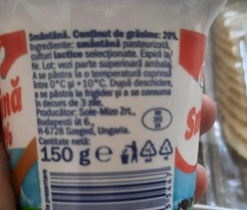 Iaurt natur de 150 de grame cu 3,5% grăsime este produs de MIRDATOD PROD SRL din Reghin, județul Mureș.Iaurt Natur de 400 de grame, și 1,5% grăsime, este produs de Friesland Campina România SA Fabrica Târgu Mureș , județul Mureș.   Iaurt greces Pilos de 140 de grame și 10% grăsime este produs de Albalact SA din Alba.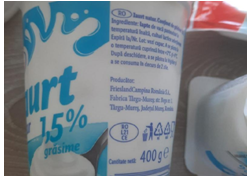 Kefir de 1 litru și 1,5% grăsime este produs de Sredzka Spoldzielnia Mleczarska Jana din Polonia.Lapte bătut la cutie de 1 litru de 1,5% grăsime este produs de Moravia Lacto din Cehia.Unt cu 65% grăsime este produs de Lacto Food Arad. Brânza telemea de vaci Pilos este produsă de Fabrica de lapte Brașov.  Cât costă produsele Pilos din coșul LIdl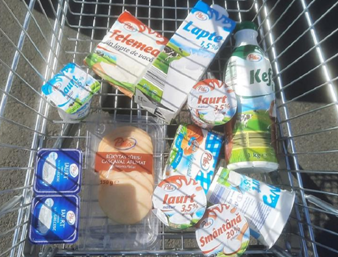 Prețurile sunt acceptabile, în comparație cu produse similare. Cel mai scump produs este untul cu 65% grăsime, 9,99 lei. Apoi, în ordine,  Cașcavalul Afumat - 8,99 lei, Telemeaua de vacă - 6,99 lei și Kefirul- 6,49 lei. Restul produselor sunt sub 5 lei bucata.”Ne propunem să avem din ce în ce mai multe produse româneşti la raft, iar în acest moment, majoritatea articolelor proaspete, cum sunt lactatele sau carnea, provin majoritar din România“, arăta un mesaj postat pe site-ul Lidl România.COMERTSchimbare la rafturile de lactate din magazinele românești. Ce vor fi obligați comercianții să afișeze , 14.03.2023 , Lorena MihăilăNoi reguli au fost stabilite pentru afișarea produselor lactate obținute 100% din lapte. Potrivit acestor reguli, produsele trebuie să se diferențieze mai bine față de cele pe bază de lapte sau cu adaosuri vegetale, precum margarina.În luna februarie au fost adoptate normele metodologice ale Legii laptelui și a produselor lactate nr. 307/2022, iar acestea au intrat în vigoare pe 10 februarie.  Legea stabilește și că produsele pe bază de lapte cu adaos de grăsimi și/sau proteine, altele decît cele lactate, produsele alimentare/specialitățile din grăsimi hidrogenate/vegetale pot fi comercializate într-un spaţiu de prezentare și vânzare bine delimitat, pe rafturi separate faţă de laptele şi produsele lactate autentice, cu informarea explicită către cumpărător a conţinutului acestor produse.„Această lege a apărut ca o nevoie în protecția drepturilor consumatorilor. Producătorii trebuie să înțeleagă că utilizarea unor denumiri care mențin această stare de confuzie nu e de dorit”, a spus Adrian Belghiru, reprezentant al Ministerului Agriculturii pentru TVR.Potrivit autorităților, românii sunt atrași de prețurile mai mici și pot fi păcăliți de produse care, deși etichetate ca lactate, sunt fabricate cu substitute. „Perioada pe care o traversăm îl determină pe consumator să ia decizia de tranzactionare în funcție de preț și mai puțin interesat de ceea ce scrie pe etichetă”, spune și Horia Constantinescu, preşedinte ANPC.În același timp, patiseriile, pizzeriile şi cofetăriile sunt obligate să eticheteze şi să delimiteze produsele făcute cu lapte 100% de cele din grăsimi vegetale. Regulile se vor aplica și în restaurante, spune legea: „Meniurile unităților de alimentație publică vor menționa toate produsele lactate fabricate cu grăsimi și/sau proteine, altele decât cele lactate, folosite ca atare sau în combinații sau ca ingrediente în produsele de bază folosite în rețete.”În plus, procesatorii din industria laptelui susțin că regulile trebuie aplicate și în piețe. „Se diminuează marketingul înșelător, amestecuri cu grăsimi vegetale, nu tot ce e alb și curge e lapte. Vreau să văd și în piețele de cartier, la comercianții mici, vreau să văd separat foarte clar ce aduc din Bulgaria, acele specialități albe, față de produs autentic din lapte”, mai spune și Dorin Cojocaru, preşedinte, Asociaţia Patronală Română din Industria Laptelui.Nerespectarea legii este pedepsită cu amenzi cuprinse între 20.000 și 50.000 de lei, ori chiar cu suspendarea activității dacă fapta se repetă.Retailerii, obligați să afișeze la raft, pe lângă marca proprie, cel puțin un brand concurrent  , 14 Mar 2023 ,  Simona PopaInteresele producătorilor locali și ale fermierilor din lanțul de aprovizionare agro-alimentar, dar și cele ale consumatorilor vor fi mai bine protejate prin regulamentul aprobat recent de Guvern. Acesta interzice o serie de clauze contractuale și stabilește procedurile de investigare și soluționare a sesizărilor privind practicile neloiale ale marilor comercianți, dar și amenzile pentru încălcarea legii.„Regulamentul privind practicile comerciale neloiale din lanțul de aprovizionare, aprobat recent de Guvern, are ca principal scop să ofere protecție producătorilor și să asigure o relație corectă cu marii comercianți. Contractele dintre comercianți și furnizori încheiate înainte de data intrării în vigoare a legii au fost deja aliniate la noile prevederi, astfel că încurajăm fermierii, antreprenorii și retailerii să ne sesizeze atunci când constată nereguli”, a declarat Bogdan Chirițoiu, președintele Consiliului Concurenței.Regulamentul clarifică termenii și expresiile utilizate pentru a identifica practicile comerciale neloiale și reglementează procedura de soluționare a sesizărilor, etapele pentru efectuarea investigațiilor, identificarea abaterilor, precum şi modalitățile constatării şi, după caz, sancționării acestor practici. De asemenea, sunt detaliate modalitățile de colaborare cu Ministerul Agriculturii, împreună cu care Consiliul Concurenței a elaborat regulamentul.Printre clarificările aduse de regulament se numără interzicerea rabaturilor (reduceri pentru defectele de calitate), în timp ce remizele (reduceri pentru vânzările superioare volumului convenit sau dacă cumpărătorul are un statut preferențial) și risturnele (reduceri de preț calculate asupra tranzacțiilor realizate cu același terț, pe o perioadă determinată) sunt permise doar dacă valoarea acestora nu depășește 20% din cea a produselor agro-alimentare facturate între cumpărător și furnizor.Mai mult, se introduce un plafon maxim pentru serviciile prestate de cumpărător, care nu poate depăși 5% din valoarea încasată de furnizor. Așadar, așa-numitele „taxe de raft” nu vor putea fi mai mari decât valoarea menționată.În plus, magazinele nu mai pot anula comenzile de produse agricole sau alimentare dacă au trecut mai puțin de 30 de zile și sunt obligate să afișeze la raft, pe lângă produsul marcă proprie, cel puțin o marcă a unui producător concurent, iar condițiile de comercializare trebuie să fie similare. De asemenea, sunt permise plățile pentru publicitatea și marketingul produselor, dar și cele pentru suportarea oricăror reduceri cu titlu promoțional, dacă sunt negociate anterior.Alte clarificări pe care le aduce regulamentul vizează cifra de afaceri anuală a companiilor implicate, dar și faptul că un cumpărător va putea solicita, la momentul începerii negocierilor, o declarație pe proprie răspundere de la furnizor, ce va constitui anexă la contract, pentru a verifica încadrarea în pragul cifrei de afaceri.Amenzile aplicabile pentru încălcarea legii vor varia între 250.000 și 600.000 de lei, iar pentru repetarea unei practici comerciale neloiale într-un interval de doi ani, amenda este de 1% din cifra de afaceri. În cazul în care compania recunoaște fapta, amenda se poate reduce cu un procent între 1% și 25%.„Vom monitoriza cu atenție impactul aplicării legii și regulamentului și, dacă este cazul, vom propune Guvernului și Parlamentului ajustări ale legislației, după ce ne vom consulta cu partenerii sociali și Comisia Europeană”, a mai declarat președintele Consiliului Concurenței.În prezent, Consiliul Concurenței lucrează la elaborarea instrucțiunilor de individualizare a sancțiunilor stabilite de legea privind practicile comerciale neloiale dintre întreprinderi în cadrul lanțului de aprovizionare agricol și alimentar (81/2022), instrucțiuni care vor fi supuse adoptării în cel mai scurt timp.Autoritatea de concurență a discutat constant cu părțile implicate în lanțul de aprovizionare agricol si alimentar, fiind organizate întâlniri atât cu Ministerul Agriculturii si Dezvoltării Rurale, cât și cu reprezentați ai asociațiilor în domeniu.Consiliul Concurenței reamintește că regulamentul de aplicare a Legii nr. 81/2022, ce a fost aprobat recent prin Hotărâre de Guvern, vizează protejarea poziției fermierilor în cadrul lanțului de aprovizionare cu produse agricole și alimentare, combaterea practicilor comerciale neloiale și înlăturarea inegalităților privind puterea de negociere a furnizorilor și cea a cumpărătorilor.ANALIZĂ ZF. Universul caselor de marcat din retailul alimentar modern: Sunt peste 15.000 de case de marcat în hipermarketurile şi supermarketurile locale, dintre care mai bine de 2.000 sunt self-checkout , Cristina Roşca , 14.03.2023, ♦ Unii retaileri nu au deloc astfel de sisteme ce permit clienţilor să scaneze şi să plătească singuri, cum este cazul Profi ♦ Alţii, cum e Penny, sunt abia la început cu testarea caselor self-checkout ♦ Sunt însă şi reţele care au 15-30% dintre casele de marcat de acest fel ♦ Unii retaileri zic că sunt magazine unde 60-70% dintre clienţi le aleg pe cele fără casier.Roboţi – sau asistenţi virtuali cum sunt ei numiţi - precum George ori Andreea, de la BCR şi, respectiv, Vodafone, întâmpină telefonic clienţii care sună la customer service şi care, uneori, cu greu reuşesc să dea de un angajat uman. Acestea sunt doar două exemple de companii care au apelat la astfel de soluţii IT, numărul lor fiind în realitate mult mai mare. În domeniul bancar, în sănătate privată, energie sau în telecom, asistenţii virtuali sunt deja normal.Totodată, în ultimii ani, mizând pe digitalizare şi încercând să ajusteze costurile cu reţeaua, multe dintre bănci şi-au închis o bună parte dintre sucursalele unde clienţii puteau avea contact direct cu un funcţionar. Faţă de 2008, numărul de sucursale şi filiale s-a înjumătăţit. Similar, Enel şi-a închis toate punctele de plată.Acum, discuţia momentului este dacă într-o lume a digitalizării şi a robotizării vor dispărea şi casierii din supermarketuri, hipermarketuri, magazine de discount şi proximitate modernă, ca urmare a înlocuirii caselor de marcat tradiţionale cu cele de tip self-checkout, unde oamenii îşi scanează singuri produsele şi apoi plătesc.Antreprenorul Vasile Mureşan din Cluj-Napoca ţinteşte afaceri de 1 miliard de lei cu distribuitorul de ţigări Punctual Comimpex, Laurentiu Cotu , 14.03.2023, „Principalele probleme cu care se confruntă firmele din acest domeniu de activitate sunt creşterea costurilor de distribuţie, urmată de scăderea puterii de cumpărare a consumatorilor, cele două aspecte afectând profitabilitatea companiilor.“Punctual Comimpex din Cluj-Napoca, o afacere activă în domeniul distribuţiei de ţigări, deţinută de antreprenorul Vasile Mureşan, estimează pentru acest an o cifră de afaceri de 1 mld. lei (aproximativ 202 mil. euro), în creştere cu peste 9% faţă de anul anterior, potrivit calculelor ZF pe baza datelor transmise de companie.Punctual Comimpex a finalizat anul 2022 cu o cifră de afaceri de peste 913,7 mil. lei (185,7 mil. euro). Distribuitorul clujean se numără printre cele mai mari 100 de companii controlate de antreprenori români, potrivit clasamentului realizat de ZF.Campanie de promovare a reciclării, demarată de Asociația 11even cu sprijinul Kaufland România și al Federației Române de Rugby , Sustenabilitate  , Carol Popa ,  Luni, 13 Martie 2023  Până pe 22 martie, la automatele de colectare separată din parcările și magazinele Kaufland se desfășoară campania Tricou de Uriaș. Obiectivul campaniei este de a realiza un nou record atestat de Guinness World Records pentru cel mai mare tricou din lume. 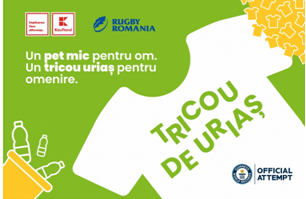 Cu dimensiuni estimate la nivelul unui teren de rugby, tricoul va fi realizat complet din țesătură din material plastic reciclat, provenit în urma valorificării a peste 250.000 de PET-uri. Toți cei care doresc să se alăture inițiativei sunt invitați să aducă minim 5 recipiente din PET la oricare din magazinele Kaufland din țară, Pe lângă ocazia de a contribui la stabilirea unui nou record mondial, participanții au șansa de a câștiga numeroase premii dacă se înscriu la tombola organizată pe www.tricoudeurias.ro.„Grija față de mediu este o prioritate pentru Kaufland România și ne bucurăm că tot mai mulți români aleg să protejeze natura folosind infrastructura de colectare disponibilă la nivelul tuturor magazinelor noastre. Prin „Tricou de Uriaș” îi răsplătim pe toți cei care adoptă un comportament responsabil și în același timp, îi invităm să ia parte alături de noi la un eveniment unic – realizarea unui record Guinness”, a declarat Katharina Scheidereiter, CSR Manager Kaufland România.Recordul mondial atestat de Guinness World Records pentru cel mai mare tricou din lume se va stabili chiar de Ziua Internațională a Pământului, pe 22 aprilie, când Tricoul de Uriaș va fi desfășurat pe Stadionul Arcul de Triumf din București, în prezența echipei naționale de Rugby a României. După evenimentul de atestare, din materialul folosit pentru Tricoul de Uriaș se vor produce peste 12.000 de tricouri de adulți și copii, care vor fi donate pe parcursul anului în cadrul evenimentelor Bucurie în Mișcare. Aflat la cea de a XI-a ediție, Bucurie în Mișcare este unul din cele mai importante programe de promovare a mișcării de masă din țara noastră, fiind organizat de Asociația 11even, cu sprijinul Kaufland România și cu implicarea a sute de cluburi și entități din domeniul sportului.Printre premiile oferite de organizatori se numără tricouri replică ale Tricoului de Uriaș, realizate din fibră de plastic 100% reciclat, tricouri și mingi semnate de jucătorii echipei naționale de rugby a României, sau experiențe la evenimentul de atestare a recordului. Pentru a se înscrie la tombolă, participanții trebuie să recicleze minim 5 PET-uri la oricare din cele 167 de magazine Kaufland din țară și să înscrie bonul emis de aparatul de colectare pe site-ul www.tricoudeurias.ro. Aparatele de colectare acceptă sticle din PET cu volum până la 3l, golite de conținut, cât mai curate și nedeteriorate.PET-ul este un material 100% reciclabil, iar prin depunerea recipientelor la centrele specializate de colectare se reduce cantitatea de deșeuri ce se depozitează la gropile de gunoi sau care ajunge în natură. Colectarea corectă a sticlelor de PET contribuie astfel la protejarea mediului.Pentru a încuraja și susține un comportament ecologic în rândul consumatorilor, Kaufland România a extins infrastructura de colectare la nivel național. Proiectul reprezintă o premieră la nivelul pieței de retail alimentar. Doar în anul 2021, bugetul total al investițiilor pentru extinderea și întreținerea rețelei de aparate de reciclare a depășit 25 milioane de lei.Anul trecut, prin intermediul rețelei de automate, compania a reușit să colecteze peste 15.400.000 de recipiente de la peste 1,6 milioane de clienți. Recipientele sunt preluate periodic de companii specializate și valorificate prin reciclare.Mai multe informații despre posibilitatea de implicare în proiect, stadiul colectării și informații despre reciclarea plasticului se găsesc pe www.tricoudeurias.ro sau pe paginile de social media ale campaniei. Mai multe detalii despre programul Bucurie în Mișcare aici: www.bucurieinmiscare.ro.DIVERSEOpt operatori economici închiși temporar în urma controalelor ANPC în Dâmbovița , RO.aliment author , March 14, 2023Comisarii Autorităţii Naţionale pentru Protecţia Consumatorilor (ANPC) au aplicat amenzi în valoare de 86.000 de lei la restaurante şi hoteluri din Târgovişte. Pentru opt unităţi a fost sistată temporar activitatea până la remedierea deficienţelor.ANPC a transmis, vineri, printr-un comunicat de presă, că reprezentanţii Comisariatului pentru Protecţia Consumatorilor București (CPCMB) şi Comisariatului Judeţean pentru Protecţia Consumatorilor (CJPC) Dâmboviţa au desfăşurat 13 acţiuni de control la operatorii economici cu activitate de alimentaţie publică şi prestări de servicii de cazare din Târgovişte, potrivit news.ro.Ce nereguli au fost descoperite?Echipele de control au descoperit mai multe nereguli, printre care:– paviment şi scări de acces depreciate, cu plăci de gresie fisurate/sparte;– lipsa graficului de schimbare a uleiului;– nerespectarea regimului temperaturilor de depozitare a preparatelor;– folosirea unor materii prime fără etichetă cu elemente de identificare şi caracterizare, precum şi fără dată limită de consum;– folosirea cântarelor fără buletin de verificare metrologică;– folosirea unor agregate frigorifice şi a unor echipamente în blocul alimentar neigienizate, cu grăsime solidificată, vopsea exfoliată, rugină, chedere depreciate;– nerespectarea vecinătăţii produselor alimentare în agregatele frigorifice;– folosirea unor produse alimentare cu dată limita de consum depăşită.Alte probleme identificate de comisarii ANPC au fost colectarea reziduală în recipiente neacoperite; utilizarea de ustensile de bucătărie neprofesionale şi a unor tăvi şi veselă uzate, cu rugină şi arsuri; lipsa informaţiilor referitoare la ingredientele cu potenţial alergen din lista meniu; schimbarea stării termice a produselor alimentare; folosirea unor lenjerii de pat, perne, huse depreciate, uzate; folosirea unor camere de cazare cu tapetul sau vopseaua exfoliate pe pereţi şi neigienizate; folosirea mobilierului depreciat; depozitarea produselor direct pe paviment.Amenzi în valoare de 86.000 de leiComisarii au dat zece amenzi, în valoare totală de 86.000 de lei, au oprit definitiv de la comercializare produse neconforme în valoare de 5.000 de lei. De asemenea, au fost oprite temporar serviciile pentru opt operatori economici, iar pentru doi va fi făcută propunere de închidere pe cel mult şase luni.UNIUNEA EURONEANAParlamentul European a aprobat reducerea emisiilor de CO2 ale statelor membre cu 40% până în 2030 , Financial Intelligence ,  14 martie 2023,  Parlamentul European şi-a dat marţi acordul final pentru înăsprirea ţintelor naţionale referitoare la reducerea emisiilor de CO2 şi totodată a adoptat un obiectiv mai ambiţios privind absorbţiile de carbon ale ecosistemelor naturale precum pădurile, transmite Reuters, potrivit Agerpres.Primul act normativ adoptat marţi are în vedere revizuirea aşa-numitului Regulament privind partajarea eforturilor. Textul stabileşte reduceri anuale obligatorii ale emisiilor de gaze cu efect de seră (GES) pentru transporturile rutiere, încălzirea clădirilor, agricultură, micile instalaţii industriale şi gestionarea deşeurilor pentru fiecare stat membru al Uniunii şi reglementează în momentul de faţă circa 60% din toate emisiile din Uniune.Textul revizuit creşte obiectivul de reducere a GES pentru 2030 de la 30% la 40% comparativ cu nivelurile din 2005. Pentru prima oară, toate ţările Uniunii trebuie acum să reducă emisiile de GES cu 10%-50%, în funcţie de ţară. Obiectivele pentru 2030 ale fiecărui stat membru sunt stabilite în funcţie de PIB-ul pe cap de locuitor şi de raportul cost-eficacitate. De asemenea, statele membre vor trebui să garanteze anual că nu depăşesc nivelul anual de emisii de gaze cu efect de seră alocate.“Prin această lege, facem un mare pas înainte spre atingerea obiectivelor climatice ale Uniunii. Noile norme referitoare la reducerea emisiilor naţionale garantează că toate statele membre îşi aduc contribuţia în acest sens şi că eliminăm diverse lacune existente”, a declarat raportoarea Jessica Polfjärd (PPE, Suedia).Cel de al doilea act normativ, adoptat marţi, vizează revizuirea regulamentului referitor la sectorul exploatării terenurilor, schimbării destinaţiei terenurilor şi silviculturii (LULUCF). Acesta urmăreşte îmbunătăţirea absorbanţilor naturali de carbon pentru ca Uniunea Europeană să devină primul continent neutru din punct de vedere climatic până în 2050 şi pentru a îmbunătăţi biodiversitatea, aşa cum prevede Pactul verde european.Obiectivul Uniunii Europene pentru 2030 referitor la absorbţiile nete de gaze cu efect de seră (GES) în sectorul exploatării terenurilor, schimbării destinaţiei terenurilor şi silviculturii va fi stabilit la 310 milioane de tone de CO2 echivalent, o cantitate cu aproximativ 15% mai mare decât cea vizată actual. Noul obiectiv al Uniunii ar trebui să reducă, până în 2030, emisiile de gaze cu efect de seră din Uniune cu circa 57% (faţă de obiectivul precedent de 55%), comparativ cu nivelurile din 1990.Toate ţările Uniunii vor avea obiective obligatorii la nivel naţional pentru 2030 referitoare la absorbţiile şi emisiile din LULUCF pornind de la nivelurile recente de absorbţie şi de la potenţialul lor de creştere. Normele actuale se vor aplica până în 2025, iar ţările Uniunii vor trebui să se asigure că emisiile din sectorul LULUCF nu depăşesc cantitatea de emisii absorbite. Din 2026, ţările Uniunii vor avea un buget pe patru ani, pentru perioada 2026-2029, în loc de obiective anuale obligatorii.“Absorbanţii din Uniunea Europeană au înregistrat un declin în ultimul deceniu. Această lege va obliga sectorul exploatării terenurilor să contribuie la combaterea crizei climatice. Acum avem un obiectiv mai ambiţios şi o serie de garanţii, precum date de o calitate superioară şi cerinţe de raportare mai stricte, mai multă transparenţă, dar şi o revizuire până în 2025”, a declarat raportul Ville Niinisto (Verzi/ALE, Finlanda).Parlamentul European a aprobat ambele legi cu o majoritate confortabilă. În lunile următoare legile urmează să fie supuse votului în statele membre UE şi, dacă vor fi aprobate, vor intra în vigoare.Auditorii au identificat lacune în detectarea, soluţionarea şi raportarea conflictelor de interese în politica agricolă şi în politica de coeziune , Elena Balamatiuc , 13 martie 2023Chiar dacă există cadrul necesar pentru prevenirea şi gestionarea conflictelor de interese, persistă o serie de lacune în ceea ce priveşte promovarea transparenţei şi detectarea situaţiilor de risc de conflict de interese, arată un raport al Curţii de Conturi Europene, care s-a concentrat pe modul în care chestiunea conflictelor de interese este abordată în politica agricolă şi în politica de coeziune.„În lumina legislaţiei revizuite şi a cazurilor recente, am dorit să verificăm dacă Comisia Europeană şi statele membre au abordat în mod adecvat conflictele de interese în cadrul politicii agricole comune şi al politicii de coeziune. Am constatat că s-au depus eforturi pentru a aborda problema, dar că există în continuare lacune. Raportarea cazurilor ar trebui îmbunătăţită, astfel încât să se dispună de o imagine de ansamblu clară asupra sumelor afectate de conflicte de interese”, a declarat Pietro Russo, membrul Curţii de Conturi Europene care a condus acest audit.Normele UE impun ca toate persoanele implicate în gestionarea fondurilor UE (atât la nivelul UE, cât şi la nivel naţional) să evite orice conflict de interese rezultat din motive care implică afinităţi politice sau naţionale, interes economic sau orice alt interes personal direct sau indirect; atunci când se identifică un conflict de interese perceput ca atare sau efectiv, autoritatea relevantă trebuie să se asigure că persoana în cauză încetează toate activităţile în legătură cu respectiva chestiune. La nivel naţional, declaraţiile pe proprie răspundere sunt metoda cea mai utilizată pentru a preveni şi a gestiona astfel de situaţii. Însă, declaraţiile se pot dovedi nefiabile, iar verificarea încrucişată a informaţiilor poate fi uneori dificil de realizat din cauza capacităţii administrative insuficiente, a normelor în materie de protecţie a datelor şi a dificultăţilor de ordin general asociate obţinerii unei transparenţe complete. Auditorii au constatat că, în ţările examinate (Germania, Ungaria, Malta şi România), declaraţiile pe proprie răspundere nu erau obligatorii pentru membrii executivului implicaţi în procesul decizional şi în alocarea de fonduri în cadrul programelor UE, chiar dacă acest lucru era cerut în mod explicit, încă din 2018, în diverse regulamente. Declaraţiile sunt utilizate pe scară largă şi la nivelul UE şi au loc unele verificări, în special pentru funcţiile sensibile. Cu toate acestea, situaţiile de uşi turnante (atunci când un membru al personalului trece de la rolul său de funcţionar public la un rol în sectorul privat în acelaşi domeniu) creează, în mod intrinsec, un risc de conflict de interese. De aceea, auditorii consideră că este nevoie de o gestionare mai activă a unor astfel de cazuri.Potrivit auditorilor, autorităţile naţionale pun un accent puternic pe detectarea conflictelor de interese în achiziţiile publice, dar nu acordă întotdeauna o atenţie suficientă anumitor semnale de alertă, cum ar fi un număr mare de proceduri fără o concurenţă adecvată (contracte negociate fără să aibă loc o procedură competitivă de atribuire sau solicitanţi care au legături cu alte părţi interesate participante la proiecte finanţate de UE). Auditorii observă, de asemenea, că nu sunt încă instituite măsuri pentru avertizorii de integritate şi că numeroase state membre înregistrează întârzieri în transpunerea normelor privind protecţia persoanelor care raportează încălcări ale dreptului Uniunii.Sursele aflate la dispoziţia publicului nu conţin, în prezent, informaţii privind beneficiarii finali din spatele persoanelor juridice, ceea ce limitează controlul public. Dezvăluirea acestor informaţii va deveni obligatorie în sistemele de gestiune şi de control ale ţărilor UE în noua perioadă de programare în domeniul coeziunii (2021 2027). Începând din 2023, beneficiarii fondurilor din agricultură vor trebui să furnizeze informaţii cu privire la grupurile de întreprinderi din care fac parte.Auditorii observă totodată că nu există informaţii disponibile pentru public cu privire la amploarea conflictelor de interese în cadrul gestiunii partajate a cheltuielilor UE şi că lipsesc indicatori care să măsoare frecvenţa şi magnitudinea acestei probleme. Nu toate neregulile sunt raportate, de exemplu atunci când suma implicată nu depăşeşte 10.000 de euro sau atunci când neregula este detectată şi corectată la nivel naţional înainte de a se solicita Comisiei plata.Circa jumătate din cheltuielile UE fac obiectul gestiunii partajate între Comisie şi statele membre. Sunt incluse aici cele două fonduri agricole – Fondul european de garantare agricolă (FEGA) şi Fondul european agricol pentru dezvoltare rurală (FEADR) -, precum şi cele trei fonduri principale din domeniul coeziunii: Fondul european de dezvoltare regională (FEDR), Fondul social european (FSE) şi Fondul de coeziune. În cadrul gestiunii partajate, Comisiei îi revine responsabilitatea generală pentru execuţia bugetului, în timp ce statele membre trebuie să ia măsuri eficace şi proporţionale pentru a preveni, a detecta şi a corecta neregulile, autorităţile naţionale fiind cele cărora le revine responsabilitatea principală de a identifica şi de a aborda conflictele de interese la nivelul beneficiarilor. ……………………BULGARIAAgricultorii bulgari cer interzicerea importurilor de grâu din Ucraina Profit.ro scris astăzi, 19:16 Producătorii de cereale bulgari au organizat proteste și au cerut oprirea importurilor de grâu din Ucraina, relatează agenția DPA. Protestatarii care au participat la manifestații în trei regiuni bulgare au afirmat pentru postul de radio public BNT că grâul produs în Bulgaria nu poate concura pe piața internă a acestei țări cu cel importat din Ucraina, care este cu circa 30% mai ieftin, scrie Agerpres. Pentru a susține economia ucraineană în contextul războiului cu Rusia, Uniunea Europeană a suspendat anul trecut taxele vamale și celelalte măsuri comerciale aplicabile importurilor din Ucraina. "Piața (grâului) s-a prăbușit, depozitele sunt pline", a avertizat coordonatorul protestelor agricultorilor din Bulgaria, Dimitar Dimoitrov, adăugând că probleme similare sunt generate de importul de semințe de floarea soarelui ieftine din Ucraina. În cursul protestelor, fermierii au blocat cu tractoare și combine o șosea care este o cale importantă pentru transportul mărfurilor între orașul Ruse și interiorul Bulgariei. Aceste proteste din nordul Bulgariei sunt așteptate să continue pe termen nelimitat. Producătorii de cereale din regiunea estică Burgas au anunțat că sunt pregătiți să se alăture protestelor. În Polonia, grupuri de agricultori au blocat la începutul lunii februarie circulația camioanelor la mai multe puncte de trecere a frontierei cu Ucraina, pentru a protesta față de intrarea în țară a cerealelor ucrainene de "slabă calitate" și care le provoacă pierderi din cauza prăbușirii prețurilor. Comisia Europeană a propus la sfârșitul lunii februarie prelungirea cu un an a suspendării taxelor la import, a contingentelor și a măsurilor de apărare comercială (cunoscute sub denumirea de "măsuri comerciale autonome") aplicabile exporturilor ucrainene către Uniunea Europeană. Acest mecanism va permite, la inițiativa unui stat membru al UE sau a Comisiei, reintroducerea taxelor vamale pentru un produs ucrainean dacă importul acestuia are un efect advers asupra pieței europene a produselor similare sau direct concurențiale, astfel încât să fie analizată creșterea importurilor produsului respectiv, precum și efectul său asupra prețurilor și producției europene. Propunerea urmează să fie examinată de Parlamentul European și de Consiliul Uniunii Europene.
BELGIAMâncarea servită într-un spital din Belgia, apreciată de un prestigios ghid gastronomic / Spitalul a adus experţi pentru a îmbunătăţi preparatele din peşte, sosurile şi mâncărurile din cartofi Articole • 14 Martie 2023 • Adrian Tudor • 1 comentariu   Mâncarea servită într-un spital din vestul Belgiei a fost apreciată de un prestigios ghid de restaurante francez, informează Reuters. AZ Groeninge, situat în oraşul Kortrijk, a devenit primul spital din Benelux recunoscut oficial de Gault & Millau pentru calitatea preparatelor pe care le serveşte pacienţilor.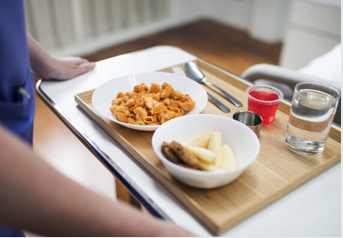 Marc Declerck, director executiv al Gault & Millau Benelux, a spus că producătorul ghidului colaborează de peste 10 ani cu diverse firme şi cămine de bătrâni în ceea ce priveşte mesele servite angajaţilor sau rezidenţilor.Spitalul a adus experţi de la Gault & Millau pentru a examina mâncarea şi a oferi sfaturi pentru îmbunătăţirea meselor, în special în ceea ce priveşte preparatele din peşte, sosurile şi mâncărurile din cartofi.Ghidul a stabilit ulterior că preparatele oferite de spital au un standard înalt, iar directorul publicației  a spus că ar fi fericit să poată servi unele dintre preparate chiar la el acasă.Cel mai important sfat, a spus el, este folosirea unor ingrediente de calitate şi a unor reţete simple.”Oamenii nu vor neapărat lucruri complicate. Să fie sănătos, să fie gustos… Încearcaţi să gătiţi pentru ei ca şi cum aţi găti pentru propria persoană”, a spus el.Preparatele destinate pacienţilor nu vor fi efectiv prezente în ghidul anual al restaurantelor, dar au fost certificate în mod oficial de Gault & Millau pentru 2023.SPANIASpaniolii au ajuns să plătească sume record pentru paella, din cauza scumpirii uleiului de măsline și a orezului, AGERPRES - mar, 14 mart. 2023 Spaniolii au plătit luna trecută mai mult ca niciodată pentru paella (unul dintre cele mai renumite preparate din bucătăria tradiţională a Spaniei-n.r.), după ce preţurile la ulei de măsline, orez şi legume au crescut vertiginos, transmite Bloomberg, relatează Agerpres.  Costul ingredientelor de bază necesare pentru a găti felul de mâncare emblematic al Spaniei a crescut cu 19,1% faţă de luna februarie a anului trecut, potrivit indicelui lunar Paella calculat de Bloomberg, pe baza datelor publicate de Institutul Naţional de Statistică din Spania.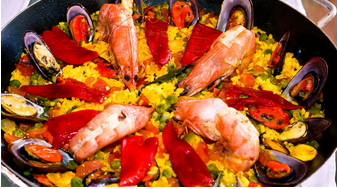 Comparativ, indicele general al inflaţiei în Spania a înregistrat o creştere de doar 6%. Însă, în cazul paella, preţurile au fost influenţate de faptul că preţul uleiului de măsline a crescut cu 33,5% în ritm anual, în timp ce legumele şi legumele s-au scumpit cu 23,6% iar orezul cu 21,2%.Preţurile produselor alimentare au continuat să crească rapid chiar şi după ce Guvernul de la Madrid a redus taxele pentru produsele de bază, la începutul anului. Potrivit Ministerului Economiei, scăderea producţiei de fructe şi legume, din cauza condiţiilor meteo nefavorabile, precum şi cererea externă puternică, a stat la baza creşterii preţurilor.RUSIARusia este de acord cu prelungirea acordului pentru exportul de cereale, însă doar pentru 60 de zile , Violina Gorcinschi,  14 martie 2023 În urma negocierilor recente, Rusia a precizat că este de acord cu prelungirea acordului de cereale, însă numai pentru o perioadă de 60 de zile, punctând, în același timp, și că atitudinea ulterioară a statului federal rus va depinde de ridicarea sancțiunilor aplicate acestuia în ceea ce privește exportul de produse agricole și tranzitarea îngrășămintelor cu amoniac prin Ucraina.  Rusia vrea prelungirea acordului de cereale pentru doar 60 de zile (foto: wall-street.ro)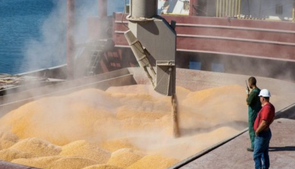 Rusia nu se opune prelungirii acordului de cereale privind transportul produselor agricole ucrainene prin Marea Neagră, însă doar pentru 60 de zile, a declarat ieri, luni – 13 martie, adjunctul ministrului de Externe, Serghei Verșinin. Ucraina nu este de acord cu această poziție, solicitând prelungirea contractului cu 120 de zile.„Partea rusă… nu se opune extinderii în continuare a „Inițiativei cerealelor” după expirarea acesteia pe 18 martie, însă doar pentru 60 de zile”, a scris Verșinin într-un comunicat citat de Reuters și AFP.Federația Rusă cere ridicarea sancțiunilor privind exporturile agricole (foto: digi24.ro)Rusia cere, în schimb, îndepărtarea sancțiunilorPotrivit acestuia, poziția ulterioară a Federației Ruse va depinde de „progresul real în furnizarea de produse rusești”, inclusiv de rezolvarea problemelor legate de plăți, logistică, asigurări, dezghețarea activităților financiare ale Federației Ruse și furnizarea de amoniac prin conducta Togliatti-Odessa.„Poziția noastră ulterioară va depinde de progresul concret în normalizarea exporturilor noastre agricole, nu în cuvinte, ci prin fapte”, a adăugat Verșinin, subliniind că sancțiunile impuse au creat o barieră în calea exporturilor de cereale și îngrășăminte ale țării.Lansarea conductei de amoniac rămâne un punct sensibil în afacerea cu cereale. După cum a raportat publicația Notebook , președintele ucrainean Volodimir Zelensky a declarat, pe 16 septembrie 2022, că va aproba furnizarea de amoniac din Federația Rusă către portul Odessa în timpul schimbului de prizonieri, conform formulei „toți pentru toți”.„Sunt împotriva furnizării de amoniac din Federația Rusă prin teritoriul nostru. Voi face asta doar în schimbul prizonierilor noștri”, a spus Zelensky.Kremlinul considerat că această idee este nepotrivită, spunând că oamenii și amoniacul nu sunt același lucru.5 zile mai târziu, pe 23 septembrie, RTVI a raportat că, în ziua anunțului mobilizării parțiale în Rusia, a avut loc unul dintre cele mai mari schimburi de prizonieri de război cu Ucraina – 55 de soldați ruși s-au întors în patria lor în schimbul a 215 de soldați ucraineni, inclusiv luptători ai regimentului Azov (organizația este interzisă în Rusia), luați prizonieri în timpul asediului Azovstal la Mariupol. Moscova l-a mai primit și pe politicianul ucrainean Viktor Medvedchuk, cunoscut drept „ nașul lui Putin ”.Din cauza incapacităţii de a exporta materii prime şi produse, companiile private şi bugetul rus pierd „miliarde de dolari”, a informat British Financial Times.Ucraina este nemulțumită de răspunsul rușilorPotrivit Reuters, un înalt oficial al guvernului ucrainean implicat în discuții a declarat că Kievul consideră că prelungirea acordului cu 60 de zile este o încălcare a prevederilor acestuia.„Contractul stipulează clar că este posibilă prelungirea acestuia cu cel puțin 120 de zile. Pentru a-l prelungi cu 60 de zile, conținutul său trebuie schimbat”, a precizat reprezentantul de la Kiev.Purtătorul de cuvânt al ONU, Stephane Dujarric, a declarat reporterilor de la New York că „se face tot posibilul pentru a păstra integritatea și a asigura continuitatea acordului”, însă a precizat că nu intră în detalii și că vor veni mai multe răspunsuri de la Geneva.Acesta a explicat că ONU lucrează cu sectorul privat al Rusiei, cu Uniunea Europeană, Regatul Unit, Statele Unite și alte țări, pentru a facilita exporturile agricole rusești. El a subliniat, însă, că „multe dintre aceste probleme nu intră în competența decizională a Națiunilor Unite”.Inițiativa cerealelor, fragilă în contextul conflictului actual (foto: shutterstock.com)Inițiativa pentru cereale se desfășoară în condiții volatileActualul acord, care are ca scop facilitarea exportului de produse agricole din porturile Ucrainei de la Marea Neagră, expiră pe 18 martie.În iulie anul trecut, reprezentanții Ucrainei și Rusiei au încheiat două acorduri „în oglindă”, separate, cu Turcia și ONU, deblocând exportul de cereale ucrainene prin porturile Mării Negre. Pe 29 octombrie, Rusia a anunțat că se retrage din „inițiativa cerealelor” din cauza presupusului atac al Ucrainei asupra navelor de război rusești la Sevastopol, iar exporturile au fost oprite. Pe 17 noiembrie, însă, a fost anunțată o prelungire a contractului cu încă 120 de zile.La discuțiile de la Geneva au participat reprezentantul ONU pentru comerț, Rebeca Grynspan, și secretarul general adjunct pentru afaceri umanitare, Martin Griffiths.SANATATEDieta care ar putea reduce cu 25% riscul de demență. Concluziile unui studiu privind legătura dintre alimentație și boli Data actualizării: 14.03.2023 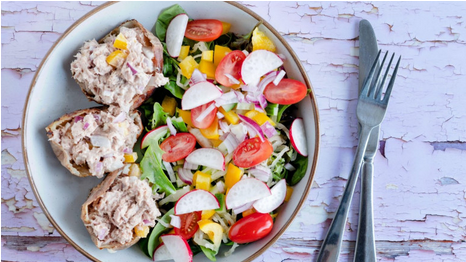 Dieta care ar putea reduce cu 25% riscul de demență. O dietă mediteraneană care include nuci, fructe de mare, cereale integrale și legume ar putea reduce cu aproape 25% riscul de demență, arată un studiu care ar putea deschide calea pentru noi tratamente preventive, scrie The Guardian. Concluziile studiului sugerează că un consum mare de alimente pe bază de plante ar putea avea un „efect protector” împotriva demenței, indiferent de riscul genetic al unei persoane. Dacă cercetările ulterioare vor confirma rezultatele, studiul ar putea sta la baza unor viitoare strategii de sănătate publică. „Constatările acestui studiu subliniază beneficiile pe termen lung pentru sănătatea creierului pe care le aduce consumul unei diete mediteraneene, care este bogată în fructe, legume, cereale integrale și grăsimi sănătoase. Efectul protector al acestei diete împotriva demenței a fost evident, indiferent de riscul genetic al unei persoane. Este posibil ca aceasta să fie o alegere benefică a stilului de viață pentru persoanele care doresc să facă alegeri alimentare sănătoase și să reducă riscul de demență”, a declarat Janice Ranson, cercetător la Universitatea din Exeter, și co-autor la studiu. Concluziile studiului, publicate în revista BMC Medicine, se bazează pe date adunate de la peste 60.000 de persoane din Marea Britanie. Cercetătorii au luat în considerare riscul genetic pentru demență al fiecărei persoane. Timp de aproape un deceniu, au existat 882 de cazuri de demență, dar cei care au urmat o dietă mediteraneană strictă au avut un risc cu 23% mai mic de a dezvolta această afecțiune, față de cei cu regim diferit. Dr. Oliver Shannon, profesor de nutriție umană la Universitatea Newcastle și autor principal al studiului, a declarat că găsirea unor modalități de reducere a riscului de a dezvolta demență este o „prioritate majoră” pentru sănătatea publică. „Demența are impact asupra vieții a milioane de persoane din întreaga lume, iar în prezent există opțiuni limitate pentru tratarea acestei afecțiuni”, a spus el. În schimb, profesorul David Curtis, de la Institutul de Genetică al UCL, a declarat că studiul nu reflectă faptul că persoanele care au urmat o dietă mediteraneană au avut mai multe șanse de a avea un stil de viață în general sănătos. În opinia lui, nu este clar dacă dieta în sine reduce riscul de demență, „deși este plauzibil că ar putea face acest lucru”. „Este important de menționat că studiul se referă la toate formele de demență, nu în mod special la boala Alzheimer. După părerea mea, dacă există un efect al dietei, atunci este mai probabil ca acesta să fie asupra sănătății cardiovasculare în general și, prin urmare, să aibă un impact asupra demenței cauzate de bolile vasculare, mai degrabă decât asupra bolii Alzheimer.”, a spus el. La rândul său, Duane Mellor, dietetician și lector la Universitatea Aston, a remarcat că chestionarul alimentar utilizat nu reflectă obiceiurile alimentare britanice. Editor : G.M. 

 Cafea cu ulei de măsline? Starbucks își îmbogățește aroma și textura cu EVOO în Europa , By: RO.aliment author , Data:March 14, 2023  O nouă experiență de cafea „catifelată” a ajuns în Italia, unde Starbucks servește latte, băuturi reci și espresso-uri, adăugându-le însă o lingură de ulei de măsline extravirgin.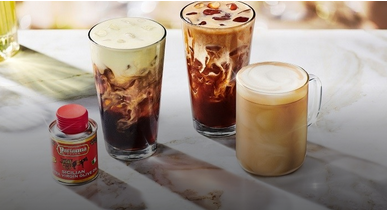 O combinație neașteptată – cafea arabica și ulei de măsline extravirgin presat la rece – a fost adăugată în meniurile magazinelor Starbucks din Italia. Vândută sub marca Oleato, noul sortiment de cafea aduce o senzație „netedă, catifelată” și „delicat dulce” pentru consumatori.Compania nu a dezvăluit în ce etapă a procesului de preparare a cafelei se adaugă uleiul de măsline și nici dacă decizia de a include uleiul de măsline extravirgin – un pilon al dietei mediteraneene – în băuturile sale are argumente bazate pe știința nutrițională.Mai degrabă, compania sugerează că Oleato s-a născut dintr-o vizită recentă în Sicilia a fondatorului Starbucks și CEO interimar Howard Schultz, care a observat că localnicii consumau zilnic o lingură de ulei de măsline extravirgin.„Suntem încântați să aducem o alchimie neașteptată a celei mai bune alternative de cafea arabica și lactate de ovăz Starbucks, infuzate cu exact 1 lingură de ulei de măsline extravirgin, transformând ritualul cafelei pentru a oferi o nouă experiență: de cafea catifelată și delicios de luxuriantă”, a explicat un purtător de cuvânt al Starbucks pentru FoodNavigator. com„Unt, arome rotunde și note de ciocolată ”Starbucks colaborează cu firma siciliană producătoare de ulei de măsline extravirgin Partanna pe linia Oleato, deși detaliile despre acest parteneriat nu au fost dezvăluite.Amy Dilger, dezvoltator principal de băuturi pentru Starbucks, descrie măslinele Partannei ca fiind „unice” cu „arome ușor dulci”: „ Gândește-te la acea netezime bogată a unui caramel cu unt, este o completare naturală a cafelei noastre.”Infuzarea cafelei Starbucks cu Partanna dă o „textură netedă și bogată”, a explicat ea, „cu aromele untoase, rotunde, conferite de uleiul de măsline, care se potrivesc perfect cu notele moi, de ciocolată ale cafelei” .Această „experiență texturală”, a adăugat Dilger, este transmisă atât în ​​formatul cald, cât și în cel rece Oleato. Gama include Oleato Caffè Latte, Golden Foam Cold Brew, Iced Shaken Espresso, Iced Cortado, Golden Foam Espresso Martini și Oleato Deconstructed – espresso și ulei de măsline infuzat cu spumă rece de fructul pasiunii.În centrul atenției nutrițiaDeși Starbucks nu a sugerat o legătură între uleiul de măsline și potențialele beneficii pentru sănătate, această zonă este bine cercetată.Uleiul de măsline este cel mai asociat cu dieta mediteraneană, care ea însăși este recunoscută pentru prevenirea bolilor și a îmbătrânirii. Numai în acest ultimul an au ieșit la lumină o mulțime de noi cercetări.În cadrul Universității din Sevilla, cercetările s-au concentrat pe calitățile de prevenire a cancerului și Alzheimer ale acidului oleic (componenta principală a uleiului de măsline), precum și asocierile sale cu niveluri mai scăzute de colesterol.Un studiu recent realizat de cercetătorii de la Universitatea din Barcelona a constatat că un supliment în consumul de ulei de măsline în timpul sarcinii crește nivelul de antioxidanți din laptele matern și la urmași, iar studiile de la Universitatea din Australia de Sud sugerează că dieta mediteraneană poate ajuta, de asemenea, la depășirea infertilității.Compararea profilului nutrițional al gamei Oleato de la Starbucks cu gama sa clasică sugerează că linia Oleato, așa cum era de așteptat, are un conținut mai mare de calorii, precum și grăsimi totale și grăsimi saturate. Oleato Caffè Latte cu o alternativă de lactate de ovăz în stilul Grande are 336 de calorii, 23,4 g de grăsime totală și 2,9 g de grăsimi saturate.Starbucks nu a oferit profilul de macronutrienți al unui Caffè Latte standard cu o alternativă de produse lactate de ovăz, dar conform site-ului web al companiei, în Canada o cantitate de 473 ml are 190 de calorii, 8 g de grăsime totală și 0,5 g de grăsimi saturate. FoodNavigator recunoaște că aceste produse nu oferă o comparație similară, deoarece dimensiunea băuturii și compoziția băuturii/lapte de ovăz pot diferi.Dintre informațiile nutriționale oferite din gama Oleato, băutura Oleato Golden Foam Cold Brew în stilul Grande are cel mai mare conținut de calorii cu 397 kcal, dintre care 300 provin din grăsimi. Grăsimea totală pentru această băutură este de 34,2 g și grăsimile saturate, 11,4 g.Expansiunea internaționalăDeși a fost lansat în Italia luna trecută, Starbucks intenționează să lanseze gama Oleato în întreaga lume.„În următorul an, Starbucks Oleato va fi introdus cu atenție în orașe selectate din întreaga lume, inclusiv în Marea Britanie și Orientul Mijlociu”, ni s-a spus. „Suntem încântați să împărtășim mai multe despre expresiile regionale ale Starbucks Oleato pentru clienți în curând. ”Referințe: Revista Nutrienți, „Actualizare privind mecanismele moleculare antiinflamatorii induse de acidul oleic”, articol publicat la 1 ianuarie 2023, DOI: https://doi.org/10.3390/nu15010224, autori: Consuelo Santa-Maria, Soledad Lopez-Enriquez, Gonzalo Alba et al. / Revista Chimie alimentară„Nutriția în timpul sarcinii și alăptării: „Noi dovezi pentru transmiterea verticală a compușilor fenolici ai uleiului de măsline extravirgin la șobolani”, articol publicat la 15 octombrie 2022, DOI: https://doi.org/10.1016/j.foodchem.2022.133211, autori: Anallely Lopez-Yerena, Blanca Grases-Pinto, Anna Vallverdu-Queralt et al. / Revista Nutrienți, „Anti-Inflammatory Diets in Fertility: An Evidence Review”, articol publicat pe 21 septembrie 2022, DOI: https://doi.org/10.3390/nu14193914,  autori: Simon Alesi, Anthony Villani, Evangeline Montzioris, Aya Mousa et al.DOSARTărâmul ghioceilor sălbatici din Munții Șureanu. Turiștii invadează locurile sacre ale dacilor, 14.03.2023 , Daniel GuţăDouă prețioase locuri din ținutul cetăților dacice sunt invadate de turiști la început de primăvară. Oamenii caută ghiocei sălbatici, care împodobesc poienile din Munții Șureanu (video).  https://adevarul.ro/stiri-locale/hunedoara/taramul-ghioceilor-salbatici-din-muntii-sureanu-2249609.html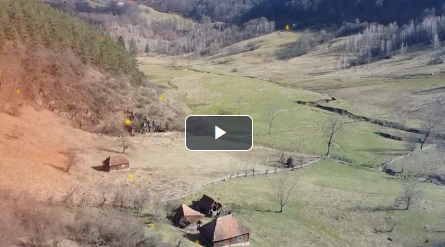 Tărâmul ghioceilor sălbatici din Munții Șureanu. Turiștii invadează locurile sacre ale dacilor VIDEO | adevarul.ro Câteva locuri din Parcul Natural Grădiștea Muncelului Cioclovina, o rezervație naturală din Hunedoara care cuprinde cetățile dacice și mai multe așezări arhaice de munte, s-au împodobit în aceste zile cu primele flori ale primăverii.Covoare de ghiocei sălbatici (luște) acoperă poienile și pădurile din munții Șureanu, locuri până nu demult aproape necunoscute străinilor, dar invadate în ultimii ani de tot mai mulți turiști, veniți din toate colțurile țării să le admire frumusețile.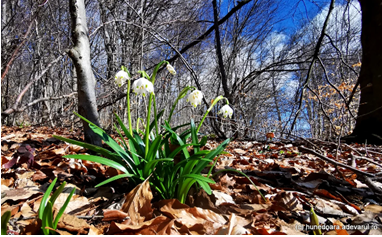 Ghiocei sălbatici. Foto: Daniel Guță. ADEVĂRULOaspeții luminișurilor împodobite în luna martie cu flori sălbatice le-au făcut tot mai cunoscute, însă mulți dintre cei veniți aici au făcut mai mult rău decât bine, rupând florile ori călcându-le în picioare și sub roțile ATV-urilor și mașinilor de teren.Tărâmul ghioceilor de la Cioclovina - PonoriciÎn Parcul Natural Grădiștea Muncelului Cioclovina, unul dintre locurile căutate de turiști la început de primăvară, priveliștea încântătoare se înfățișează deasupra peșterilor Cioclovina și Ponorici.Peştera Cioclovina de Apă cuprindea în urmă cu peste 3.000 de ani un sanctuar impresionant unde erau depuse ofrande unor zeităţi. În sălile sale subterane au fost găsite urme de locuire din prima epocă a fierului, dar şi un craniu uman vechi de circa 30.000 – 40.000 de ani (homo sapiens sapiens).Din vecinătatea Cioclovinei, o potecă anevoioasă urcă pe platoul care o leagă de lunca Ponoriciului (video), ocupat în vremea dacilor și romanilor de câteva construcții neobișnuite.Aici se află rămășițele „troianului”, un zid antic întins pe mai mult de doi kilometri la poalele vârfului Chiciura (1.022 metri) din Munţii Șureanu. „Troianul” ar fi fost ridicat de daci pentru a apăra cetăţile dacice, în special Sarmizegetusa Regia, în faţa unei invazii a romanilor iniţiată dinspre sudul ţării, prin valea Streiului. Acum ruinele sale sunt descoperite întâmplător de cei care vin aici în căutarea ghioceilor sălbatici.De lângă vechiul sistem de apărare dacic, poteca se suprapune terasamentului unei foste căi ferate forestiere care trece pe lângă un șir de doline, ajungând în lunca Ponoriciului. Aici se află un vechi cătun al crescătorilor de animale din Munții Șureanu, ocupat de stâne și sălașe, dar părăsit de oameni în timpul sezonului rece. Cioclovina si Ponorici Foto Daniel Guță ADEVĂRUL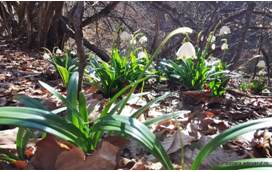 În Lunca Ponoriciului, aflată la altitudinea de 835 de metri, apele izvorului formează șiruri de bucle printre văi și dispar apoi sub munte, pentru a ieși din nou, peste dealuri, prin gura Peșterii Cioclovina.Cătunul arhaic, fără drumuri, instalații de apă și curent electric, a devenit în ultimii ani tot mai căutat de amatorii de excursii pe munte. Oferă o priveliște spectaculoasă, asemănătoare Fundăturii Ponorului, aflată la circa două ore de mers, pe jos, de la Ponorici.Vechiul traseu de cale ferată, folosit ca potecă, străbate alte dealuri și coboară prin satul Federi, spre valea Streiului și Țara Hațegului.   https://adevarul.ro/stiri-locale/hunedoara/taramul-ghioceilor-salbatici-din-muntii-sureanu-2249609.html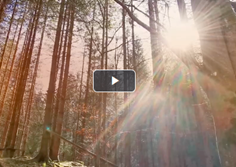 Tărâmul ghioceilor sălbatici din Munții Șureanu. Turiștii invadează locurile sacre ale dacilor VIDEO | adevarul.roPlatoul Vârtoapelor, târâmul florilor sălbaticeApropiat cetății dacice Sarmizegetusa Regia, un alt loc „vânat” de turiști datorită covoarelor de ghiocei sălbatici este Platoul Vârtoapelor (video), o poiană întinsă, înconjurată de păduri, la capătul unui drum de două ore pe jos, care porneşte din satul Grădiştea de Munte.Culmea netedă aflată la cota 900 – 1.000 de metri, în apropierea Sarmizegetusei Regia este mărginită de un șirag de stânci, care se înalță ca niște colți albi uriași, deasupra deasupra pădurilor din Valea Rea. În Antichitate, aici era o așezare dacică. Acum, oaspeții săi sunt interesați mai mult de ghiocei sălbatici.În luna martie, odată cu topirea zăpezilor, poiana aflată în apropiere la circa două ore de mers pe jos din capitala dacilor se acoperă cu covoare de ghiocei sălbatici, iar excursioniştii atraşi de frumuseţea locului îşi fac apariţia aici în număr tot mai mare.„Alea frumoase” din ținutul cetăților daciceCredinţele vechi despre zânele care protejează aşezarea din munţi şi o împodobesc primăvara cu flori s-au înrădăcinat în conştiinţa multor localnici. Oamenii le numesc „Alea Frumoase“ şi amintesc despre legendele în care fiinţele supranaturale – iele, zâne, frumoase – îşi fac simţită prezenţa în diferite împrejurări, transformând natura după placul lor. 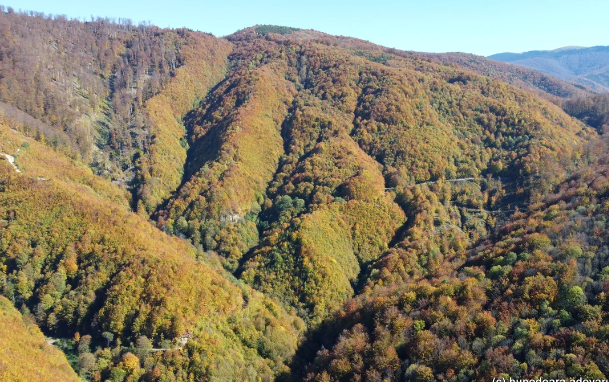 Imaginea 1/12: Platoul Vârtoapelor și Valea Rea Foto Daniel Guță (2) JPGGhioceii sălbatici (Leucojum vernum) de pe Platoul Vârtoapelor, numiţi şi luşte, sunt plante cu bulbi şi 3-5 frunze liniare, obtuze, din familia Amaryllidaceae. Florile sunt mari, albe şi plăcut mirositoare, solitare, mai rar câte două, într-o spată, iar fructul este o capsulă. Se găsesc în păduri, tufărişuri şi fâneţe umede.Luştele seamănă, şi uneori sunt confundate, cu ghioceii. Floarea luştelor însă e mai mare decât a ghioceilor, iar tulpina celor dintâi poate măsura de la 15 la 25 de centimetri.Și în ce privește Platoul Vârtoapelor, localnicii s-au plâns adesea de ravagiile făcute de turiștii veniți la cules de ghiocei sălbatici și care, adesea, au lăsat distrugeri în urma lor.„Să ne bucurăm de frumusețea pe care ne-o oferă natura și să recunoaștem importanța ei în viața noastră. Să ne amintim că și noi suntem o parte a acestei frumuseți și că trebuie să protejăm și să prețuim natura și toate viețuitoarele sale pentru a menține echilibrul ecologic și pentru a ne bucura în continuare de toate darurile pe care aceasta le oferă”, informau reprezentanții Parcului Natural Grădiștea Muncelului Cioclovina.*  *  *World Vision România: 29% din cetăţeni au redirecţionat 3.5% din impozitul pe venit proiectului "Pâine şi Mâine"  , D.T. , Miscellanea / 14 martieProcentul cetăţenilor care redirecţionează 3.5% din impozitul pe venit a scăzut din 2017 până în 2020, potrivit unui comunicat remis redacţiei.Potrivit comunicatului, în 2020, în contextul stării de urgenţă, ANAF a reglementat posibilitatea ca plătitorii de taxe să poată transmită, online, către o asociaţie sau o fundaţie formularul pentru redirecţionarea acestui procent din impozitul pe venit. De atunci, procesul a devenit tot mai rapid astfel că în prezent durează doar un minut faţă de două zile (cât dura înainte pentru a merge să depui actele la ANAF). Cu toate acestea, procentul celor care au redistribuit 3.5% din impozit nu a crescut, ba chiar a scăzut faţă de anul 2017. Concret, dacă în 2017 au redirecţionat 30% dintre cetăţenii contribuabili, în 2020 au făcut-o 29%, conform aceloraşi date.Ce înseamnă 3.200 de donatori pentru copiii de la sateWorld Vision România oferă prin, "Pâine şi Mâine", copiilor de la sate, din clasele P-IV, un program zilnic de after-school cu masă caldă şi două ore de ajutor pentru teme. Programul, derulat din 2016, are în grijă 1300 de copii din mediile cele mai vulnerabile, se adaugă în comunicat."Ne dorim ca în 2023 să integrăm încă 100 de copii din comunităţi marginalizate din judeţele Cluj şi Ialomiţa. Ca să îndeplinim această misiune, avem nevoie de 3.200 de oameni buni care să doneze un minut din timpul lor pentru a redirecţiona, gratuit, acest impozit. Dacă nu redirecţionăm, banii se vor întoarce la stat. Studiile noastre arată că unu din patru copii de la sate nu are pe nimeni acasă care să-l ajute la teme, iar doi din zece spun că familia le asigură doar uneori sau nu le asigură niciodată suficientă mâncare", a declarat Mihaela Nabăr, director-executiv World Vision România.Rezultatele programului Pâine şi MâineOrganizaţia World Vision România precizează că în comunităţile unde elevii au beneficiat de masă caldă, prezenţa şcolară a crescut în mediile dezavantajate cu până la peste 40%, se precizează în comunicat."Experienţa pe care World Vision România a acumulat-o de mai bine de şase ani cu programul Pâine şi Mâine a arătat că serviciile educaţionale şi de consiliere care au loc după şcoală, combinate cu o masă caldă şi alte tipuri de sprijin material pentru rechizite, îmbrăcăminte şi pentru formarea imediată a profesorilor, au crescut prezenţa şcolară în mediile dezavantajate. Mai exact, 74% dintre directorii unităţilor de învăţământ apreciază că prezenţa copiilor la şcoală a crescut cu mai mult de 40% datorită serviciilor din program. Ceilalţi afirmă, la rândul lor, că în şcolile acestora a crescut prezenţa cu între 5 şi 35%", au mai transmis reprezentanţii fundaţiei.Astfel, jumătate dintre şcolile din program au ajuns să aibă o prezenţă de 99% a copiilor, iar o treime de 100%. În acelaşi timp, rapoartele programului Pâine şi Mâine arată că 85% dintre elevi au înregistrat progres la şcoală, inclusiv la Matematică şi Română, având calificative de "Bine" şi "Foarte Bine".                                                    *  *  *Analiză REI: Peste 3.000 MW proiecte de energie solară se vor instala în România în următorii 2 ani, prin fonduri europene , S.B. , Miscellanea / 14 martiePeste 3.000 MW proiecte de energie solară se vor instala în România până la finalul anului 2025, arată estimările REI, grup de companii specializate în atragerea de fonduri europene şi ajutoare de stat, cu proiecte semnificative depuse în ultimul an pe schemele dedicate creşterii eficienţei energetice.Peste 500 MW ar putea intra pe piaţă în următorii ani, ce reprezintă strict proiectele depuse de echipa REI pe parcursul anului 2022, în două sesiuni de finanţare - Componenta 6 din PNRR (Ministerul Energiei) - apel deschis în primăvara anului trecut şi o ultimă alocare pe Schemele de Energie din Programul Operaţional Infrastructură Mare (POIM) - apeluri deschise în toamna anului trecut şi gestionate de Ministerul pentru Investiţii şi Proiecte Europene (MIPE).Pe schema de finanţare deschisă anul trecut de Ministerul Energiei, cu alocare din PNRR, au aplicat peste 700 de companii. Din total, peste 500 de aplicanţi au intrat în etapa finală de finanţare, după ce au obţinut punctajul necesar şi au respectat toate cerinţele solicitate. "La începutul lunii martie 2022, Ministerul Energiei a lansat apelul din Componenta 6 - PNRR, ce a vizat sprijin nerambursabil pentru companiile care vor să îşi sporească eficienţa energetică, prin instalarea de soluţii regenerabile, atât din surse solare, eoliene, cât şi biomasă, hidro sau altele. Datorită cererii foarte ridicate, sesiunea a fost prelungită de trei ori, astfel că apelul s-a încheiat la sfârşitul lunii iunie. Deşi cu o întârziere de aproape şase luni faţă de calendarul asumat de Ministerul Energiei, beneficiarii urmează să afle proiectele câştigătoare în perioada următoare. Suntem bucuroşi că peste 70 de proiecte intermediate de noi vor fi finanţate, potrivit Listei provizorii publicată de Ministerul Energiei", a declarat Roxana Mircea, Managing Partner, REI Grup.*  *  *Cum ajută o turmă de oi la conservarea orașului antic Pompeii | AUDIO09/03/2023 , Eliza Casandra  O turmă de oi ajută la conservarea orașului antic Pompeii. Datorită animalelor, ruinele nu sunt invadate de iarbă și buruieni, iar arheologii economisesc bani.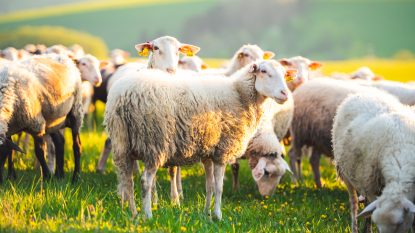 În anul 79 e.n, orașul roman Pompeii a fost îngropat sub mai mulți metri de cenușă și lavă vulcanică în urma unei erupții catastrofale a vulcanului Vezuviu. De când au început săpăturile în urmă cu 250 de ani, arheologii au reușit să scoată la lumină circa două treimi din cele 66 de hectare ale sitului antic.Conservarea părților neexplorate împotriva eroziunii provocate de vreme şi de natură reprezintă o prioritate. Dacă iarba sau alte plante ar creşte peste zidurile şi casele antice, atunci am avea o mare problemă, explică directorul Parcului Arheologic Pompeii.O turmă de 150 de oi a fost adusă în secţiunea nordică a oraşului antic, unde dealurile acoperite cu iarbă găzduiesc ruinele unor case şi magazine din Antichitate. Acolo este în continuare o zonă interzisă pentru milioanele de vizitatori care vin în Pompeii în fiecare an, dar administratorii parcului au început noi săpături în acel perimetru.Oile nu contribuie la reducerea emisiilor de carbon, ci la realizarea unor economii şi la conservarea peisajului, mai explică arheologii.*  *  *Pachetul Pyxides Extra de la Adama și-a demonstrat eficacitatea în cultura de porumb , Adrian Radu - 14 martie 2023   https://youtu.be/1UJYrrTiN4w 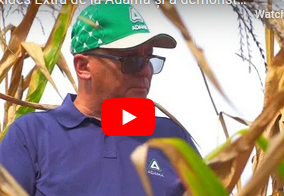 Combaterea buruienilor în fazele incipiente de dezvoltare este esențială pentru o producție bună în culturile agricole, fie că este vorba de cereale păioase, fie porumb. Specialiștii de la Damila Agro SRL au parte de câțiva ani de soluțiile venite din portofoliul Adama. Anul acesta, pachetul Pyxides Extra și-a dovedit din plin eficacitatea.Damila Agro SRL lucrează o suprafață de aproximativ 2.200 de hectare în județul Vâlcea, pe Valea Cernei. Constantin Epure este directorul tehnic al companiei și are deja 34 de ani de experiență în agricultură. El și colegii săi pun la punct toate schemele de tratament care trebuie făcute de-a lungul unui an agricol.Una din problemele cu care se confruntă în cultura de porumb o reprezintă buruienile. Adama a venit în sprijinul celor de la Damila Agro cu mai multe produse. “Experiența mea cu Adama a început acum câțiva ani de zile. Primul produs folosit a fost Sultan Top, am continuat cu Sultan plus Kalif. Efica este un produs pe care îl folosesc în preemergență, atât la porumb, cât și floarea-soarelui. Anul acesta am încercat și pachetul Pyxides Extra, Efica plus Pyxides, care și-a arătat cu adevărat valența”, a declarat Constantin Epure.Pyxides Extra reprezintă un singur program tehnologic care controlează întreg spectrul de buruieni, până la recoltat.Pyxides, primul produs al pachetului, este un erbicid complex, care combate buruieni monocotiledonate și dicotiledonate anuale și perene din cultura de porumb. Pyxides are în compoziție 3 substanțe active puternice, mesotrione, nicosulfuron și dicamba, care opresc repede dezvoltarea buruienilor, acestea fiind distruse în doar câteva zile de la aplicare. Acest erbicid se aplică postemergent în doză de 0.4-0.6 kg / ha, însă fermierii trebuie să fie atenți ca fenofaza culturii să nu depășească 9 frunze.Efica acționează eficient asupra buruienilorEfica, al doilea produs al acestui pachet, este un erbicid preemergent, care acționează împotriva buruienilor monocotiledonate și a unor dicotiledonate anuale. Efica acționează în stratul superior al solului, în zona de germinație a buruienilor. Doza recomandată de Adama este de 1.0- 1.5 l / ha.Relația dintre Adama și Damila Agro SRL este asigurată de Sorin Goiceanu, reprezentantul companiei în județele Vâlcea, Olt și Argeș. Acesta îi vizitează des pe specialiștii de la Damila, le aduce ultimele noutăți din portofoliul Adama și creionează împreună cu aceștia tehnologiile pentru culturile viitoare. Toate detaliile despre portofoliul Adama și datele de contact ale reprezentanților zonali pot fi găsite pe www.adama.com.*  *  *Combaterea buruienilor din culturile de porumb, pentru producții mari și de calitate! agrointeligenta.ro - 14 martie 2023 Una dintre lucrările de întreținere din cultura de porumb este combaterea buruienilor, porumbul fiind sensibil la îmburuienare, în special în primele faze de vegetație. În acțiunea de combatere, pe lângă metodele agrotehnice clasice (lucrarea cu sapa rotativă sau grapa cu colți, prașile mecanice și manuale), se utilizează metode chimice, prin aplicarea erbicidelor și, cel mai bine, aplicarea împreună a celor două metode.Combaterea chimică a buruienilor din cultura porumbului asigură importante sporuri de producție. Aceasta se realizează prin tratamente la sol, înainte sau după semănat și tratamente în perioada de vegetație. Majoritatea erbicidelor aplicate în preemergență sunt erbicide peliculare, eficacitatea lor fiind influențată de umiditatea existentă în sol. În cazul primăverilor foarte secetoase și când nu se poate face irigarea, se renunță la aceste erbicide, urmând ca erbicidarea să se facă în postemergență.În funcție de speciile de buruieni, erbicidele recomandate la cultura de porumb sunt:Pentru buruieni monocotiledonate și unele dicotiledonate, erbicide cu aplicare în preemergență:    TENDER: 1,0 – 1,5 l/ha;    SILBA: 4,0 – 5,0 l/ha;    TONALE: 1,7 – 2,0 l/ha;    STARSHIP 100 SC: 1,2 – 1,5 l/ha;Erbicide pentru buruieni monocotiledonate și unele dicotiledonate, erbicide cu aplicare în preemergență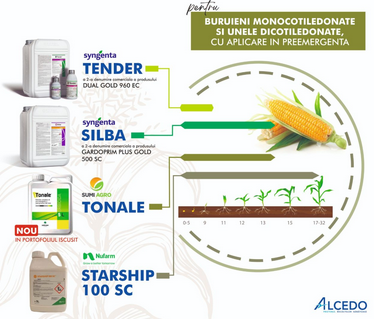 Pentru buruieni dicotiledonate anuale și perene și unele monocotiledonate, erbicide cu aplicare în postemergență:    FIGHTER: 2,0 l/ha, aplicare când buruienile dicotiledonate au 2-4 frunze, iar temperatura aerului >15°C;    CEREDIN FORTE 464 SL: 1,0 l/ha, cu aplicare când porumbul are 4-6 frunze, iar buruienile dicotiledonate sunt în faza de rozetă    VECTOR: 0,4 – 0,6 l/ha, pentru combaterea buruienilor dicotiledonate anuale și perene, cu aplicare până când porumbul este în faza de 4-6 frunze;    STARANE SUPER: 0,54 l/ha, pentru combaterea buruienilor dicotiledonate anuale și perene, când porumbul este în faza de 2-6 frunze;    STARSHIP 100 SC: 1,2 – 1,5 l/ha, se aplică până în faza de cel mult 8 frunze ale porumbului;    TONALE: 1,5 – 2,0 l/ha, când plantele de porumb au 2-4 frunze.    RUMEZO 200 SE: 0,6 – 0,75 l/ha, în faza de 2-8 frunze ale porumbului.Erbicide pentru buruieni dicotiledonate anuale și perene și unele monocotiledonate, erbicide cu aplicare în postemergențăPentru buruieni monocotiledonate și în special Sorghum halepense din rizomi, erbicide cu aplicare în postemergență:    ASTRAL 40 OD: 0,8 l/ha, pentru combaterea buruienilor monocotiledonate anuale, în faza de 2- frunzulite, 1,5 l/ha când costreiul (Sorghum halepense) din rizomi are 15-20 cm, iar porumbul 4-6 frunze.Erbicid pentru buruieni monocotiledonate și în special Sorghum halepense din rizomi, erbicide cu aplicare în postemergențăÎn timpul perioadei de vegetație (postemergență), porumbul suportă mai bine tratamentele în faza de 3-5 frunze, când se pot aplica erbicide atât pentru combaterea buruienilor cu frunza lată (dicotiledonate), cât și pentru burienile graminee (monocotiledonate), erbicidele putându-se aplica fie separat, pentru fiecare clasă de buruieni, fie împreună pentru combaterea tuturor buruienilor, inclusiv cele perene. Este foarte indicată o alternanță a erbicidelor folosite la combaterea buruienilor din culturile de porumb, pentru a evita apariția fenomenului de rezistență al buruienilor la erbicide.De asemenea, pentru o bună eficacitate a erbicidelor, vă recomandăm ca acestea sa fie aplicate împreună cu un adjuvant, așa cum sunt HURRICANE, SILWET STAR sau VITAL 90. Adjuvanții asigură o dispersie mai fină, o aderență mai bună pe frunze și o reducere a scurgerilor, o capacitate mai mare de umectare și acoperire a frunzei, ceea ce duce la o creștere a absorbției erbicidului de către buruieni, având ca rezultat final o creștere a eficacității erbicidelor. Acesta se justifică și mai mult în condiții de secetă sau în cazul buruienilor care au un foliaj mai greu umectabil!Pentru producții ridicate, nu este suficient să cultivi hibrizi cu potențial genetic foarte bun, trebuie să asiguri și condiții optime pentru plantele de cultură.Buruienile, dacă nu sunt combătute, pot concura porumbul diminuând producțiile, mai ales acum când verile sunt din ce în ce mai secetoase, iar precipitațiile sunt mai puține sau sunt distribuite neuniform.*  *  *VIBALLA®– Nou mod de acțiune destinat combaterii buruienilor cu frunză lată din cultura de floarea soarelui , 14/03/2023 , Rona DavidÎn ultimii ani, Ambrosia artemisiifolia, denumită popular și iarbă de paragină, iarba pârloagelor sau floarea pustiei, devine din ce în ce mai prezentă în zone ale României în care nu se regăsea până în prezent. Ambrozia face parte din familia Asteraceae, care cuprinde aproximativ treizeci de specii de plante anuale sau perene. Polenul acestei plante, purtat de vânt, provoacă polinoze, astm, la sfârșitul verii – începutul toamnei, fiind unul dintre factorii agravanți ai astmului bronşic. O singură plantă matură poate elibera până la 8 miliarde de grăunțe de polen (20 microni în diametru) și până la 30.000 de semințe, care își păstrează calitățile germinative timp de 40 de ani.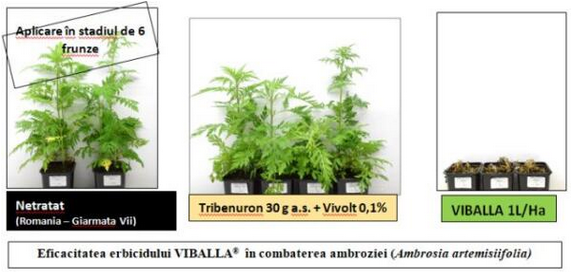 În culturile agricole, concurența directă a buruienilor cu planta de cultură are un impact negativ asupra producțiilor obținute. De exemplu, lipsa combaterii din cultura de floarea soarelui a buruienilor precum  ambrozia, cânepa, știrul sălbatic, spanacul sălbatic, poate duce la pierderi de producție cuprinse între 20-70 %.Alături de ambrozie, Cannabis sativa sau cânepa, devine din ce în ce mai invazivă în special în partea de Sud a României. Cânepa, o plantă ruderală, este din ce în ce mai întâlnită în cultura de floarea soarelui.FLEXIBILITATE – fereastră largă de aplicare – începând cu stadiul de 4 frunze complet dezvoltate ale culturii de floarea soarelui până la stadiul de buton floralLIBERTATEA DE ALEGE – indiferent de tehnologia pe care doriți să o utilizați, erbicidul VIBALLA® este selectiv față de toți hibrizii de floarea soarelui (fie convenționali, ExpressSun®/TBN sau Clearfield®)INOVAȚIE – erbicidul VIBALLA® conține Arylex™ active și prezintă un mod de acțiune nou destinat combaterii buruienilor din cultura de floarea soareluiFĂRĂ RESTRICȚII – după aplicarea erbicidului VIBALLA®, orice cultură poate fi înființată fără nicio restricție în asolament normal.INDEPENDENȚĂ FAȚĂ DE CONDIȚIILE CLIMATICEEFICACITATE EXTRAORDINARĂ în combaterea buruienilor dificil de controlat, chiar și a biotipurilor rezistente, din cultura de floarea soareluiVideo de la lansarea erbicdului Viballa: Viballa_ Arylex active- animation_ https://www.youtube.com/watch?v=_62feVq5cYI&list=PLJH446RiTipbWoiPZE35ppQeR4TJIluMo&index=9Viballa_ Arylex active – Ambrozia, o buruiana devastatoare – https://www.youtube.com/watch?v=4_lgO3DoYoE&list=PLJH446RiTipbWoiPZE35ppQeR4TJIluMo&index=8Viballa_ Arylex active- Avantaje https://www.youtube.com/watch?v=Akp6nJI8eEI&list=PLJH446RiTipbWoiPZE35ppQeR4TJIluMo&index=7Viballa_ Arylex active- Rezultate https://www.youtube.com/watch?v=oEtXXJiSyqo&list=PLJH446RiTipbWoiPZE35ppQeR4TJIluMo&index=6Viballa_ Arylex active –  Eficacitate https://www.youtube.com/watch?v=wnoP84xzuzE&list=PLJH446RiTipbWoiPZE35ppQeR4TJIluMo&index=5Viballa_ Arylex active – Mai multa felxibilitate https://www.youtube.com/watch?v=kqGxpVsuvek&list=PLJH446RiTipbWoiPZE35ppQeR4TJIluMo&index=4Viballa_ Arylex active – Testimoniale https://www.youtube.com/watch?v=4W3LmDoheL0&list=PLJH446RiTipbWoiPZE35ppQeR4TJIluMo&index=3Viballa_ Arylex active- Timelapse Eficacitatea în combaterea buruienii Ambrosia Artemisiifolia –  https://www.youtube.com/watch?v=tz55kHHukBY&list=PLJH446RiTipbWoiPZE35ppQeR4TJIluMo&index=2VIDEO Răsadurile de tomate – Cum alegem semințele potrivite și cum le plantăm , 14/03/2023 , Marilena DinuAlegerea semințelor potrivite poate face diferența între o recoltă bogată și una mai puțin reușită asigură recolte bogate. De aceea, atunci când cumpărăm sămânța pentru a înființa răsadurile de tomate, este important să cerem vânzătorului de material săditor certificatul de calitate. Însă o sămânță bună nu este suficientă, dacă nu știm cum să o plantăm și să-i asigurăm condițiile optime de dezvoltare. Despre toate acest aspecte ne vorbește cercetătorul Costel Vânătoru, în materialul extras din jurnalul de știri AGRO TV:  https://youtu.be/zQFZyU-TO2o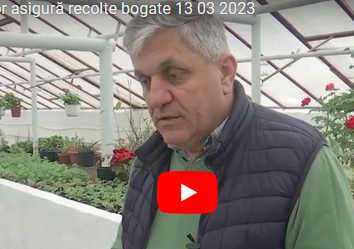 *  *  *Corteva Agriscience demonstrează o creștere puternică a afacerilor în România în anul 2022 , Agroinfo , 14 martie 2023 Corteva Agriscience a raportat o creștere substanțială de 13% a afacerilor sale în România și Republica Moldova în anul 2022, comparativ cu anul precedent.Creșterea continuă se datorează angajamentului Corteva de a ajuta fermierii să-și mărească productivitatea și calitatea culturilor printr-un portofoliu extins de produse și servicii care combină genetica, soluțiile de protecție a plantelor și agricultura de precizie.În anul 2022, afacerea cu semințe din România a demonstrat o creștere susținută cu 7% față de anul anterior. Astfel, o creștere semnificativă a fost realizată în cultura de rapiță, iar hibrizii Pioneer® au ajuns, și de această dată, cea mai importantă alegere a fermierilor. Cu ajutorul noilor lansări, PT303 Sclerotinia Protector si PT298 Agile, Corteva Agrisicence Romania a devenit și pentru cultura de rapiță compania lider, atât în România cât și în Republica Moldova. Portofoliul de semințe de porumb, floarea-soarelui, rapiță și soia marca Pioneer® al Corteva Agriscience România cuprinde produse cu genetică de cea mai înaltă performanță, preferate de fermierii din toată țara, deoarece îi ajută pe aceștia să-și maximizeze valoarea investițiilor, prin soluții eficiente, bazate pe știință, care să contribuie la optimizarea producției și calității culturilor.O valoare semnificativă în performanța Corteva Agriscience România este marcată de produsele de protecție a plantelor. Pe tot parcursul anului 2022, compania a raportat o creștere de 15% în țară pe segmentul de produse de protecție a plantelor, față de anul precedent. Principalii factori pentru această creștere semnificativă îi reprezintă lansarea cu succes a unor produse inovatoare în anul 2022 precum Bizon™ un erbicid cu efect de lungă durată, cu aplicare toamna în postmergență, împotriva buruienilor problemă din culturile de cereale paioase. De asemenea, un alt produs de succes în portofoliul companiei, în anul 2022 a fost marcat de lansarea KorvettoTM. Acesta este un erbicid destinat utilizării primăvara în cultura de rapiță de toamnă pentru controlul unui spectu larg de buruieni dicotiledonate.O alta componentă importantă în creșterea puternică a afacerilor din România pentru Corteva Agriscience a fost introducerea pe piață a aplicatiei GranularLink. Această inovație tehologică reusește prin hărți cu rată variabilă de semănat, imagini satelitare zilnice de înaltă rezoluție, aplicații de fertilizare și aplicare a fungicidelor și estimarea datei de recoltare a porumbului de siloz să demonstreze angajamentul Corteva față de transformarea digitală și să ofere fermierilor posibilitatea să ia deciziile cele mai bune pentru a devini mai profitabili și sustenabili.“Datorită eforturilor constante ale companiei și a profesionalismului echipelor tehnice și comerciale, ce oferă întotdeauna expertiză agronomică la cel mai înalt nivel, dar și prin implicarea partenerilor noștri, Corteva Agriscience Romania rămâne, an de an, o companie de top. Răspunsul nostru la provocările unei piețe din ce în ce mai competitive este inovația. Astfel, reușim să oferim soluții integrate pentru a răspunde nevoilor fermierilor de astăzi și pentru a anticipa provocările de mâine. Vom lua în considerare întotdeauna nevoile clienților noștri, cărora le suntem recunoscători că aleg produsele Corteva Agriscience.”, a declarat Jean Ionescu, Country Leader România și Moldova Corteva Agriscience. Despre Corteva Agriscience Corteva Agricience este o companie globală, eminamente agricolă, tranzacționată la bursă, ce combină inovația de vârf din industrie, implicarea clienților și execuția operațională pentru a oferi soluții la cele mai mari provocări agricole din lume. Corteva generează opțiuni avantajoase pe piață prin strategia sa unică de distribuție, împreună cu mixul său echilibrat și divers de semințe, produse de protecția a plantelor și servicii digitale la nivel mondial. Având în portofoliu unele dintre cele mai cunoscute mărci din agricultură și o linie de produse și tehnologii de top în industrie, ce pot genera creșteri viitoare, compania se angajează să maximizeze productivitatea fermierilor, colaborand in acelasi timp cu părțile interesate din întreg sistemul alimentar, contribuind la promisiunea de a îmbogăți viața celor care produc și a celor care consumă și asigurând progresul generațiilor viitoare.Mai multe informații sunt disponibile pe www.corteva.ro *  *  *A apărut o carte de excepție: Micronutrienți vitaminici și minerali în suplimente alimentare, autorii fiind Gabriela Gârban și Zeno GârbanRO.aliment author, March 14, 2023Micronutrienţii prezenţi în alimente şi utilizaţi ca ingrediente în obţinerea suplimentelor alimentare şi, în unele cazuri, a alimentelor fortificate fac obiectul unor studii de interes din ce în ce mai crescut pentru consumul acestora.Micronutrienţii se grupează în trei clase: macronutrienți, micronutrienți și alți nutrienți. În clasa micronutrienților au fost incluse vitaminele și compușii minerali. Volumul de față se refera la un domeniu circumscris al «științei alimentului și alimentației umane», cel al micronutrienților. Se urmăreste cunoașterea compoziției și structurii, a proprietăților fizico-chimice, activitatea biologică, relația structură chimică-activitate biologică, definirea valorilor nutriționale de referință ș.a. Toate acestea fac obiectul de activitate al unor prestigioase organisme internationale – FDA în SUA și EFSA in UE. Lucrarea poate fi consultată atât de persoane specializate sau în curs de specializare (studenți la licență, masterat sau doctorat) în domeniul abordat sau conex acestuia, cât și de publicul larg. Ea se adresează însă, în special medicilor, nutriționiștilor, farmaciștilor, reprezentanților companiilor farmaceutice, biochimiștilor, specialiștilor în chimia alimentară.Din cuprinsul acestei lucrări menționăm: Bioconstituenți și nutrienți. Suplimente alimentare cu micronutrienți: date sinoptice. Micronutrienți vitaminici în suplimente alimentare. Micronutrienți minerali în suplimente alimentare. Substanțe biologic-active.Cartea, apărută la Editura Medicală poate fi achiziționată de pe website-ul editurii la un preț, redus în prezent cu 10% de 81,27 lei cu TVA (față de prețul de listă de 90,30 lei cu TVA). *  *  *MARQUES DE CACERES CAVA BRUT , Marques de Caceres , BRUT , ALB , SPUMANT ,750ML , 11,5% , CUPAJ , SPANIA*  *  *Toate muzeele din Maramureș vor putea fi vizitate cu un bilet unic / ”Venim în sprijinul turiştilor care vor să viziteze muzeele noastre, care nu vor mai fi nevoiţi să cumpere bilete de la fiecare muzeu în parte” Articole, Orașul meu , 13 Martie 2023 , Toate muzeele din judeţul Maramureş vor putea fi vizitate cu bilet unic în urma unui parteneriat dintre principalele muzee şi Organizaţia de Management al Destinaţiei Maramureş, a anunţat, luni, serviciul de comunicare al Consiliului Judeţean Maramureş, citat de Agerpres.Conform aceleaşi surse, luni, a fost semnat Acordul de parteneriat între Organizaţia de Management al Destinaţiei Maramureş şi muzeele aflate în subordinea administraţiei judeţene, respectiv Muzeul Judeţean de Artă „Centrul Artistic Baia Mare”, Muzeul de Mineralogie „Victor Gorduza” Baia Mare, Muzeul de Ştiinţe Astronomice Baia Mare, Muzeul Judeţean de Etnografie şi Artă Populară Maramureş, Muzeul Judeţean de Istorie şi Arheologie Maramureş, prin care se va implementa proiectul Visit Maramureş Pass.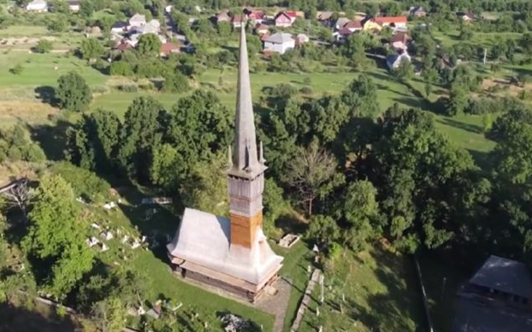 Proiectul prevede înfiinţarea Biletului Unic de vizitare a muzeelor partenere, care va putea fi achiziţionat începând cu luna mai 2023. Acesta va avea o valabilitate de 5 zile de la activare, mai exact de la efectuarea primei vizite folosind Biletul Unic.Preţurile vor fi cuprinse între 5 şi 25 de lei: 5 lei pentru preşcolari, elevi, studenţi, 15 lei pentru pensionari, 25 de lei pentru adulţi.„Un nou proiect prin care dezvoltăm turismul în Maramureş. Prin implementarea Biletului Unic ne dorim să creştem atât vizibilitatea muzeelor, cât şi numărul de vizitatori. De asemenea, venim în sprijinul turiştilor care vor să viziteze muzeele noastre, care nu vor mai fi nevoiţi să cumpere bilete de la fiecare muzeu în parte”, a declarat Ionel Bogdan, preşedintele Consiliului Judeţean Maramureş.Biletul Unic va putea fi achiziţionat de la fiecare muzeu partener sau online de pe site-ul www.visitmaramures.ro.„Am realizat Acordul de parteneriat cu muzeele din Baia Mare, în prima fază, urmând să-l extindem la nivel judeţean, cu toate muzeele din Maramureş. Obiectivul nostru principal este să dezvoltăm, să promovăm Maramureşul şi, totodată, să facilităm vizitarea de către turişti a obiectivelor principale din judeţ”, a conchis Paul Habina, director Organizaţia de Management al Destinaţiei Maramureş.*  *  *Comuna din România unde peste 11% dintre localnici sunt asistați social, 14.03.2023 , Alina IosifPrimăria din Valea Moldovei, județul Suceava, plătește ajutoare sociale în valoare de peste 228.000 de lei lunar, în medie 427 de lei de persoană, iar 80% din beneficiari sunt romi.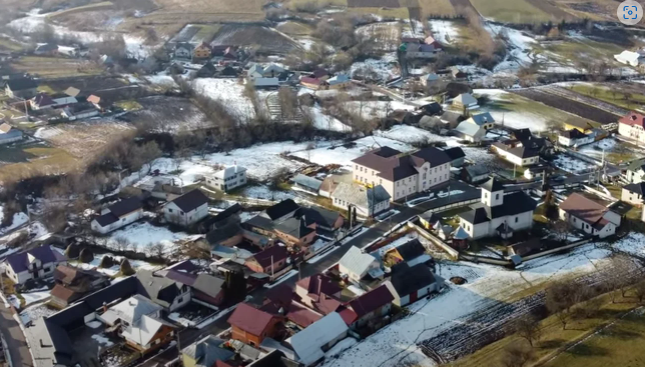 Valea Moldovei, imagine de ansamblu FOTO Alina IosifValea Moldovei este comuna cu cei mai mulți asistați sociali din județul Suceava.11,16% din localnicii de aici, adică 536 de persoane din totalul de 4.800, primesc ajutoare sociale.Primarul comunei, Romică Floriștean, ne-a declarat că peste 80% dintre aceștia sunt din satul Mironu, sat de romi.Playvolume00:00/01:00adevarulTruvidfullScreenAceștia efectiv nu își pot găsi un loc de muncă. Edilul povestește că oamenii mai lucrează zilieri dar o parte dintre ei, pe timp de vară, pleacă la muncă în Occident, mai ales în Germania – în agricultură.În lunile de iarnă și de primăvară, ei vin acasă, la Valea Moldovei, și își depun actele la primărie pentru a încasa ajutor social. Este vorba despre familii foarte sărace și cu copii mulți.Primarul localității spune însă că nu au fost probleme în ultima vreme cu romii și că aceștia își lasă copiii la școală, spre deosebire de romii din alte comune.Edilul face demersuri pentru ca localitatea să mai primească un microbuz școlar pentru transportul acestor copii, vrea să betoneze drumurile din satul de romi și să ridice anul acesta și un dispensar medical la Mironu.Romică Floriștean mărturisește că discută mereu cu romii, le întinde o mână de ajutor, dar acești oameni au nevoie de locuri de muncă și de un venit decent. Edilul spune că până acum, la Valea Moldovei și în zonă s-au făcut prea puține lucruri pentru acești oameni.Județul Suceava se află pe locul 8 la nivel național, în ceea ce privește numărul de asistați social.Ajutorul social reprezintă o formă prin care statul acordă sprijin financiar persoanelor care se află într-o situație economică dificilă și fără surse de venit.Beneficiarii trebuie să fie cetățeni români cu vârsta de peste 18 ani.Școală nouă din Valea Moldovei FOTO Alina Iosif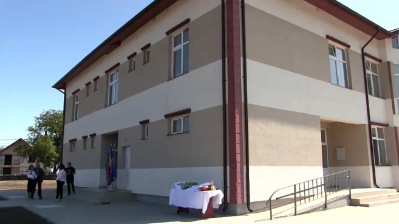 Blestemul unui faimos castel din Țara Hațegului. Baronul care l-a moștenit îl folosea ca bordel VIDEO , 14.03.2023 De peste un deceniu, castelul Kendeffy din Sântamaria Orlea, un loc legendar al Țării Hațegului, a rămas sub lacăt, iar timpul și-a pus amprenta pe el. Baronul Polco, ultimul său proprietar a ajuns în închisoare, lăsându-l părăsit.Cel mai faimos castel din Țara Hațegului a rămas pustiu de peste un deceniu. Vechi din secolul al XVIII-lea, castelul Kendeffy din Sântamaria Orlea (video), aflat la marginea Hațegului, a fost reședință a familii Kendeffy (Cândea) - una dintre cele mai vechi familii nobiliare românești din Transilvania, maghiarizată în secolele trecute.Aici au locuit mai multe generații din familia Kendeffy și tot aici a fost cazat prințul Rudolf din familia imperială a Austro-Ungariei, care în 1882 a pornit într-o expediţie de o săptămână în Retezat.   Blestemul unui faimos castel din Țara Hațegului. Baronul care l-a moștenit îl folosea ca bordel VIDEO | adevarul.ro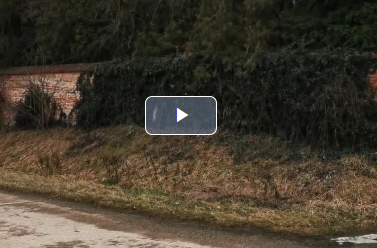 „În castelul în care am locuit, am găsit o pereche de şoimi şi în fiecare seară era o adunare de coţofene în grădină, aşa cum nu am văzut niciodată. Sute de păsări s-au adunat într-un spaţiu mic de nu mai mult de o sută de metri lungime de cincizeci lăţime. Au ţipat şi s-au certat pentru cele mai bune locuri din adăpost. Nu departe de acest loc, un număr egal de ciori grive s-au adunat să se culce împreună în trei plopi din mijlocul satului Sântamaria Orlea”, relata prinţul moştenitor în jurnalul său de călătorie.Aici au fost aduse vestigii din Sarmizegetusa romanăCastelul Kendeffy a fost înființat pe drumul antic roman care lega colonia Sarmizegetusa și dealul Orlea, la poalele căruia se unesc râurile Strei, Sibișel, Galbina (Fărcădin) și Râul Mare. Aici, potrivit unor autori, ar fi fost antica Sarmizegetusa dacică și tot aici ar fi fost descoperită marea comoară a lui Decebal.Castelul din Țara Hațegului a fost în trecut un loc în care erau aduse cele valoroase vestigii provenite din ruinele fostului oraș roman Sarmizegetusa Ulpia Traiana.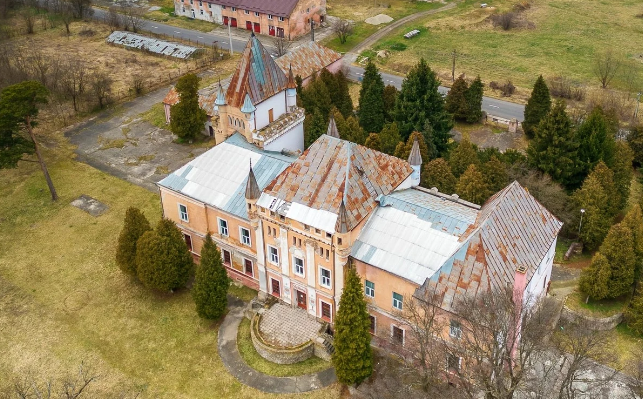 Castelul Kendeffy. Foto: Lucian Ignat„Afară de familia Kendeffy au mai fost în Sântamaria Orlea și alte familii nobile și castelul însuși se pare a fi fost al Apafieșilor. În odăile castelului se află mai multe pietri romane, cu inscripții aduse de la Sarmizegetusa, partea cea mai mare însă le-a fost dăruit Nicolae Kendeffy în anul 1733 colonelului Arisosti ca să le transporte la Viena. Dar pluta pe care au fost încărcate la Deva s-a scufundat lângă Seghedin, în Mureș, și s-au pierdut toate”, scria dr. Jacob Radu, în „Istoria vicariatului greco-catolic al Hațegului” (1913).După 1921, prin Reforma agrară, statul român a intrat în posesia unor suprafețe și moșii întinse deținute de familia Kendeffy în Țara Hațegului și Retezat. „Fără excepţie, exproprierea s-a făcut prin acordare de despăgubiri, statul român plătind sume imense”, informa un raport al Curţii de Conturi, din 2013.Ultimul Kendeffy, deposedat de avereDupă Reforma Agrară, familia Kendeffy a rămas cu peste 10.000 de hectare de terenuri și mai multe proprietăți în acest ținut, printre care castelul din Sântamaria Orlea, însă doar până după Al Doilea Război Mondial.  Citește și: O austriacă vrea 10.000 de hectare în Retezat. Instanța a lăsat-o fără moștenirea uriașă, obținută ilegal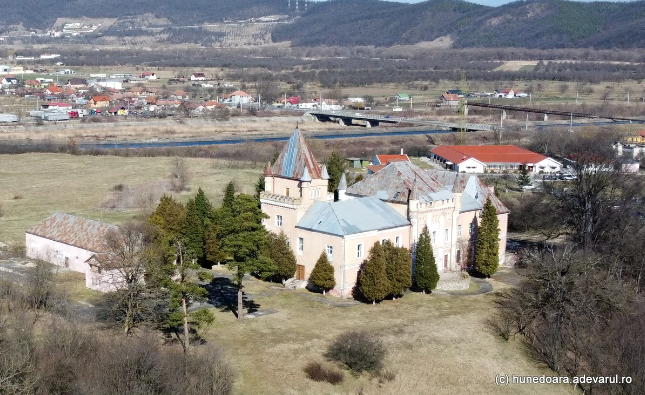 Gabor Kendeffy (1875-1962), ultimul urmaș al familiei Kendeffy care a stăpânit castelul din Țara Hațegului, a fost deposedat de avere, odată cu instaurarea regimului comunist. A murit la Hațeg, în 1962, văzându-și castelul în care locuise până 1946 transformat în Întreprindere Agricolă de Stat (I. A. S.).La începutul anilor ’80, autoritățile locale au reușit renovarea clădii vechi de peste două secole într-un hotel – restaurant, iar vecinătatea ei a funcționat o tabără școlară. După 1990, o serie de presupuși urmaşi ai familiei Kendeffy l-au revendicat, iar în 2006 în posesia lui a intrat, în urma unei decizii a instanței, Paul von Darany, un pensionar german cu cetăţenie maghiară, pe care localnici au ajuns să îl cunoască sub numele de „baronul Polco”.Baronul Polco l-a transformat în bordelPaul von Daranyi a venit în Hațeg la începutul anilor ’90, pentru a revendica monumentul. A locuit în chirie în Hațeg, iar apoi, pentru câțiva ani, s-a stabilit la castel.„În perioada care a frecventat oraşul Haţeg şi a locuit aici, Pal von Daranyi a fost observat în repetate rânduri în compania unor minore, cu care a întreţinut relaţii sexuale în schimbul unor sume de bani sau alte bunuri pe care le oferea acestora. Aceste „preocupări” ale inculpatului au ajuns de notorietate în oraş şi localităţile limitrofe, aspect favorizat şi de starea economico-socială a zonei, starea de sărăcie a victimelor care au fost de acord şi au întreţinut relaţii intime cu acesta pentru diferite foloase materiale”, informau procurorii care l-au trimis în judecată pentru abuzarea sexuală a unor minore.În 2013, baronul Polco, ajuns la vârsta de 73 de ani, a fost condamnat la doi ani de închisoare pentru coruperea sexuală a cel puțin cinci adolescente, unele cu vârsta de 13 ani.Victimele sale, aduse la castelul acestuia de doi localnici, proveneau din familii sărace din zona Hațegului și erau răsplătite de Paul von Daranyi cu câteva zeci de lei pentru serviciile sexuale. Unele adolescente erau invitate să locuiască la castel sub pretextul că vor fi plătite pentru a face curăţenie.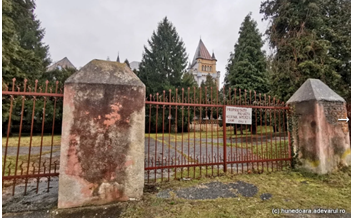 „O tânără relata că a lucrat o perioadă la castelul Kendeffy şi a acceptat să întreţină relaţii sexuale cu Polco, pentru care a  primit suma de 150 de lei. Polco o întreba mereu dacă nu are o gagică sau prietenă pe care să o ducă la el pentru aceleaşi scopuri”, arătau anchetatorii.Cea mai veche biserică medievalăDupă condamnarea baronului Polco, moșia pe care acesta a dobândit-o la Sântamaria Orlea a rămas sub lacăt, iar timpul și-a pus amprenta asupra ei. Acoperișul de tablă al clădirii a ruginit, iar în unele locuri s-a desprins, lăsând apele pluviale să se scurgă în podul acestuia. La câțiva pași de castel, călătorii descoperă biserica medievală din Sântamaria Orlea, ridicată în secolul al XIII-lea.Biserica, o fostă abație benedictină, închinată Sfintei Maria, a fost, de-a lungul timpului, loc de rugăciune al comunităţilor de catolici, ortodocşi şi calvini reformaţi din Ţara Haţegului. Ea se numără printre cele mai vechi biserici din spaţiul românesc, iar în interiorul ei se găsesc cele mai vechi picturi murale din bisericile României.Lăcașul istoric împreună cu dealul la poalele căruia se află au dat numele satului Sântamaria Orlea, aflat la circa trei kilometri de Hațeg. Castelul Kendeffy din Sântamaria Orlea. Foto: Daniel Guță.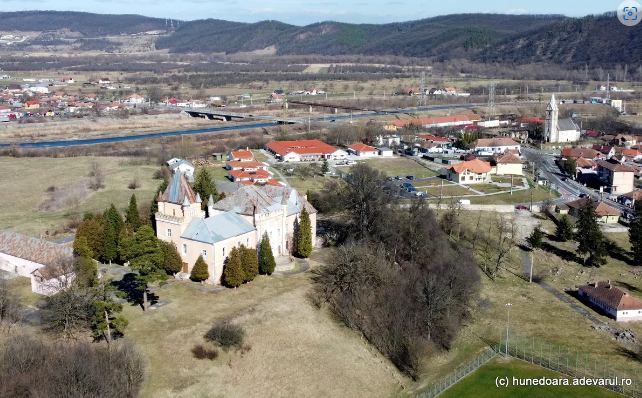 *  *  *1 EUR4.92531 USD4.5975Legislaţie europeană  Regulamentul nr. 2023 de modificare a anexelor II, III, IV şi V la Regulamentul (CE) nr. 396/2005 al Parlamentului European şi al Consiliului în ceea ce priveşte limitele maxime de reziduuri pentru clorura de benzalconiu (BAC), clorprofam, clorura de didecildimetilamoniu (DDAC), flutriafol, metazaclor, nicotină, profenofos, quizalofop-P, silicat de aluminiu şi sodiu, tiabendazol şi triadimenol din sau de pe anumite produse (Text cu relevanţă pentru SEE), Comisia Europeană  Va intra în vigoare la 14.03.2023Legislaţie europeană Decizia de punere în aplicare nr. 570/2023 de acordare a unor derogări anumitor state membre de la aplicarea Regulamentului (CE) nr. 138/2004 al Parlamentului European şi al Consiliului privind conturile economice pentru agricultură [notificată cu numărul C(2023) 1562] (Numai textele în limbile italiană, polonă, slovenă şi spaniolă sunt autentice), Comisia Europeană  Publicat în JO L nr. 74 din 13.03.2023. A intrat în vigoare la 13.03.2023Regulamentul de punere în aplicare nr. 543/2023 de modificare a Regulamentului de punere în aplicare (UE) nr. 686/2012 în ceea ce priveşte alocarea către statele membre, în sensul procedurii de reînnoire, a evaluării substanţelor active a căror aprobare expiră în perioada 31 ianuarie 2029-1 octombrie 2035 (Text cu relevanţă pentru SEE), Comisia Europeană Publicat în JO L nr. 73 din 10.03.2023. Va intra în vigoare la 30.03.2023Regulamentul de punere în aplicare nr. 564/2023 privind conţinutul şi formatul evidenţelor produselor de protecţie a plantelor păstrate de utilizatorii profesionişti în temeiul Regulamentului (CE) nr. 1107/2009 al Parlamentului European şi al Consiliului (Text cu relevanţă pentru SEE), Comisia Europeană Publicat în JO L nr. 74 din 13.03.2023. Va intra în vigoare la 02.04.2023Regulamentul de punere în aplicare nr. 565/2023 privind autorizarea heptanoatului de etil, a 2-metilbutiratului de etil, a acetatului de izopentil, a 3-metilbutiratului de 3-metilbutil, a acidului 2-metilpropionic, a butiratului de 3-metilbutil, a acetatului de 2-metilbutil, a hex-2-en-1-olului, a hex-2(trans)-enalului, a hexanoatului de alil, a heptanoatului de alil, a linaloolului, a 2-metil-1-fenilpropan-2-olului, a alfa-iononei, a beta-damasconei, a nootkatonei, a beta-iononei, a alfa-ironei, a beta-damascenonei, a (E)-beta-damasconei, a pentadecan-1,15-lactonei, a 2-feniletan-1-olului, a izovaleratului de fenetil, a 4-(p-hidroxifenil )butan-2-onei, a 2-metoxinaftalenei, a 2-izopropil-4-metiltiazolului şi a valencenului ca aditivi pentru hrana tuturor speciilor de animale (Text cu relevanţă pentru SEE), Comisia Europeană Publicat în JO L nr. 74 din 13.03.2023. Va intra în vigoare la 02.04.2023Producătorul de carne de pasăre Oncos Transilvania din judeţul Cluj a finalizat o investiţie de 500.000 euro într-un proiect de iluminat inteligent realizat în parteneriat cu E.ON Energie România, implementat în 45 de hale ale companiei din  judeţele Cluj şi Sălaj.  Noul sistem va reduce consumul de energie cu peste 70%, iar amprenta de carbon se va diminua cu peste 230 tone/an. “Ne-am consacrat pe piaţa de profil ca fiind un producător de carne de pasăre care a optat pentru furajarea şi creşterea puilor de carne cât mai aproape de cele tradiţionale. Recomand cu încredere implicarea în astfel de proiecte care aduc beneficii clare atât în ceea ce priveşte reducerea costurilor cu energia electrică dar şi reducerea amprentei de carbon”, a spus Vasile Onaca, preşedintele grupului ONCOS.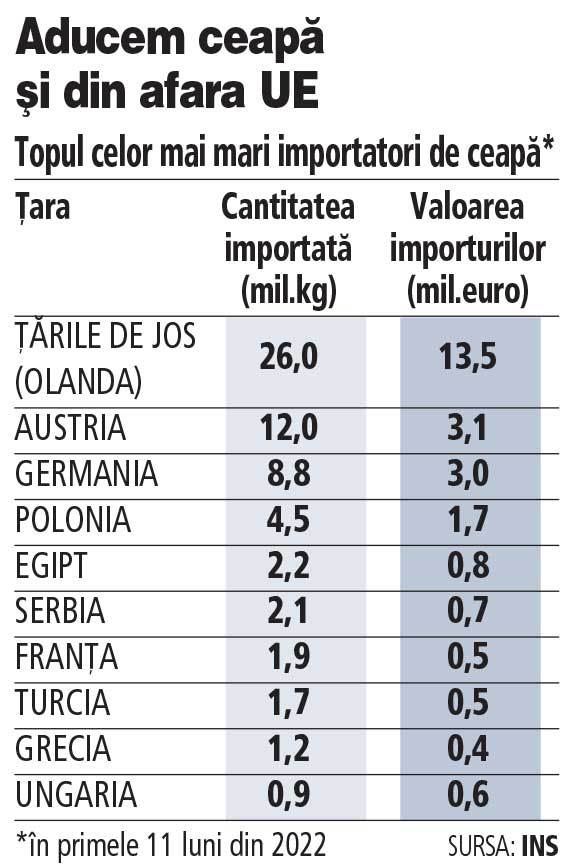 Astfel, producţia anuală de peste 350.000 de tone nu este suficientă pentru a acoperi consumul şi importăm din  Uniunea Europeană, dar şi din afara ei. Astfel, aducem cea mai multă ceapă din Olanda, Austria şi Germania, conform INS. În plus, România importă ceapă  şi din ţări precum Turcia sau Egipt.Ceapa are în această perioadă preţuri foarte mari, chiar şi de 8-9 lei pe kilogram în marile reţele de magazine, iar acest lucru pune semne de întrebare pe capacitatea României de a asigura în sezonul de iarnă, atunci când producţia lipseşte.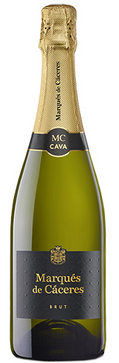 Best of show Cava & Gold Medal – Mundus ViniUn cupaj interesant de Xarel.Io (50%), Macabeo (30%) si Parellada (20%), Cava Marques de Caceres este un vin proaspat si catifelat, potrivit in numeroase ocazii. Galben pai stralucitor, cu bule fine, spumantul dezvaluie mai intai note olfactive de briose, mere si flori albe. Pe palat, este bine echilibrat, cu o persistenta placuta, data si de bulele catifelate. Va recomandam degustarea acestui vin la 6 grade Celsius, ca aperitiv sau alaturi de preparate diverse, de la peste si fructe de mare, pana la orez, paste, carne alba, mancaruri condimentate si branzeturi.